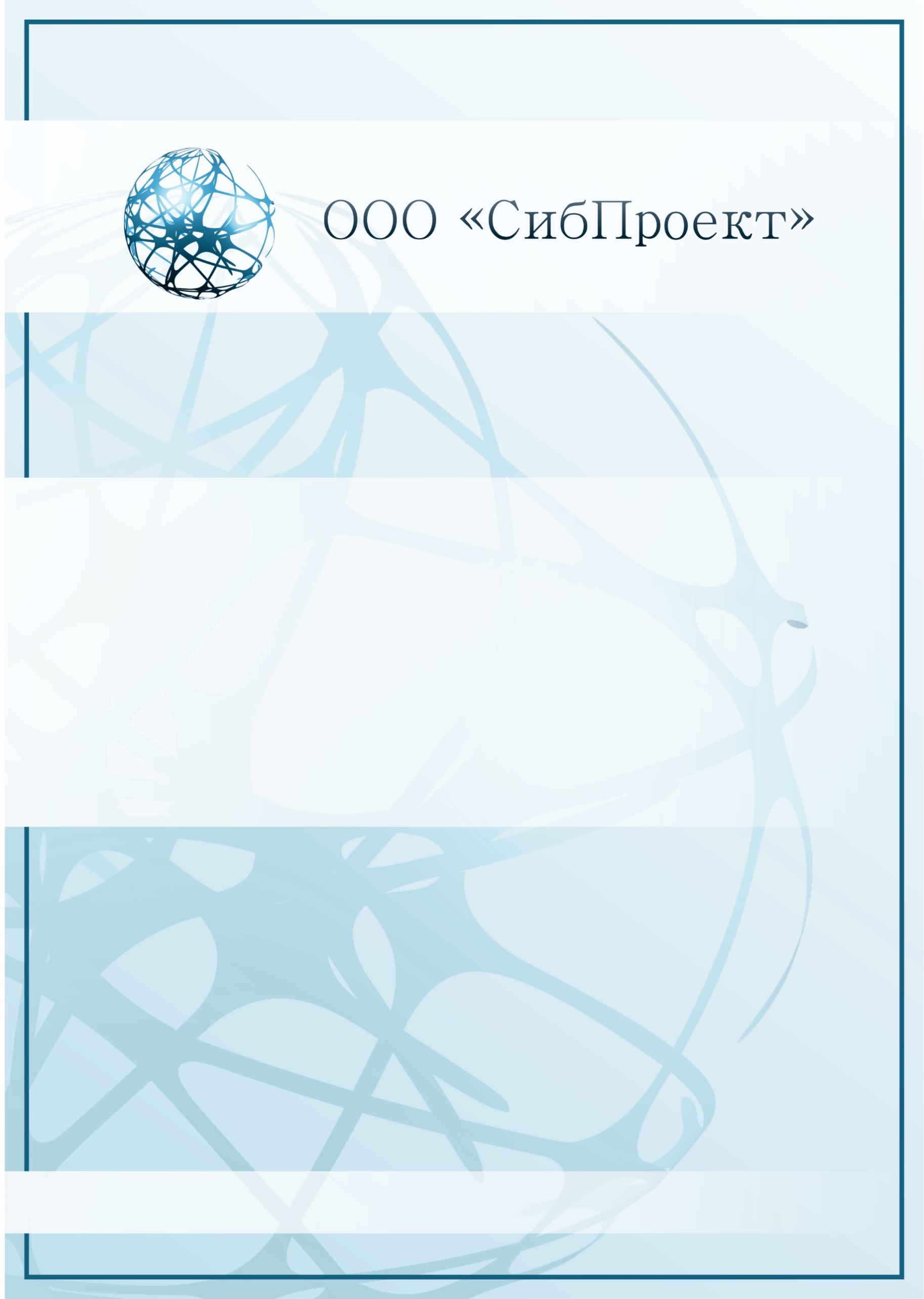 ВНЕСЕНИЕ ИЗМЕНЕНИЙВ ГЕНЕРАЛЬНЫЙ ПЛАНМУНИЦИПАЛЬНОГО ОБРАЗОВАНИЯСЕЛЬСКОГО ПОСЕЛЕНИЯ «СЕЛО КОЛЬЦОВО»ФЕРЗИКОВСКОГО РАЙОНАКАЛУЖСКОЙ ОБЛАСТИ(МАТЕРИАЛЫ ПО ОБОСНОВАНИЮ ПРОЕКТНЫХ РЕШЕНИЙ)Барнаул 2021Перечень текстовых материалов Генерального плана:Перечень графических материалов Генерального плана:»1 ОБЩИЕ ПОЛОЖЕНИЯПроект внесения изменений в Генеральный план муниципального образования сельского поселения «Село Кольцово» (далее – МО СП «Село Кольцово») выполнен на основании Муниципального контракта № 16 от 13.04.2021 г. на выполнение работ по подготовке проекта внесения изменений в генеральный план МО СП «Село Кольцово» Ферзиковского района Калужской области, а также технического задания.Основанием для подготовки проекта Генерального плана являются следующие нормативно-правовые акты:Градостроительный кодекс РФ;Федеральный закон №131 от 6.10.2003 г. «Об общих принципах организации местного самоуправления в РФ».Проект генерального плана МО СП «Село Кольцово» Ферзиковского района Калужской области выполнен в местной системе координат Калужской области МСК-40, зона 1, на основе ортофотопланов, а также цифровых спутниковых снимков общего доступа и кадастровых планов территорий муниципального образования с выгрузкой Росреестра от апреля 2021 года.Проект Генерального плана выполнен с применением компьютерных геоинформационных технологий в программе «MapInfo»; содержит соответствующие картографические слои и электронные таблицы.Цели и задачи работы по подготовке проекта генерального плана:приведение Генерального плана МО СП «Село Кольцово» в соответствие с требованиями действующего законодательства, Схемами территориального планирования РФ, Схемой территориального планирования Калужской области, Схемой территориального планирования муниципального района «Ферзиковский район». Сведения о нормативно-правовых актах Российской Федерации и субъекта Российской ФедерацииГенеральный план выполнен в соответствии со следующими основными нормативными правовыми актами:Градостроительный кодекс Российской Федерации;Земельный кодекс Российской Федерации;Водный кодекс Российской Федерации;Лесной кодекс Российской Федерации;Воздушный кодекс Российской Федерации;Федеральный закон от 29.07.2017 г. № 280-ФЗ «О внесении изменений в отдельные законодательные акты Российской Федерации в целях устранения противоречий в сведениях государственных реестров и установления принадлежности земельного участка к определенной категории земель»;Федеральный закон от 07.07.2003 г. № 112-ФЗ «О личном подсобном хозяйстве»;Федеральный закон от 11.06.2003 г. № 74-ФЗ «О крестьянском (фермерском) хозяйстве»;Федеральный закон от 29.07.2017 г. № 217-ФЗ «О ведении гражданами садоводства и огородничества для собственных нужд и о внесении изменений в отдельные законодательные акты Российской Федерации»;Федеральный закон от 24.07.2002 г. № 101-ФЗ «Об обороте земель сельскохозяйственного назначения»;Федеральный закон от 21.07.1997 г.  № 122-ФЗ «О государственной регистрации прав на недвижимое имущество и сделок с ним»;Федеральный закон от 29.12.2014 г. № 473-ФЗ «О территориях опережающего социально-экономического развития в Российской Федерации»;Федеральный закон от 28.06.2014 г. № 172-ФЗ «О стратегическом планировании в Российской Федерации»;Федеральный закон от 14.03.1995 г. № 33-ФЗ «Об особо охраняемых природных территориях»;Федеральный закон от 25.06.2002 г. № 73-ФЗ «Об объектах культурного наследия (памятниках истории и культуры) народов Российской Федерации»;Федеральный закон от 06.10.2003 г. № 131-ФЗ «Об общих принципах организации местного самоуправления в Российской Федерации»;Закон Российской Федерации от 21.02.1992 г. № 2395-1 «О недрах»;Федеральный закон от 08.11.2007 г. № 257-ФЗ «Об автомобильных дорогах и о дорожной деятельности в Российской Федерации и о внесении изменений в отдельные законодательные акты Российской Федерации»;Федеральный закон от 30.03.1999 г. № 52-ФЗ «О санитарно-эпидемиологическом благополучии населения» (с изменениями и дополнениями);Федеральный закон от 10.01.2002 г. № 7-ФЗ «Об охране окружающей среды»;Федеральный закон от 24.07.2007 г. № 221-ФЗ «О кадастровой деятельности» (с изменениями и дополнениями);Федеральный закон от 21.12.2004 г. № 172-ФЗ «О переводе земель или земельных участков из одной категории в другую» (с изменениями и дополнениями);Федеральный закон от 22.07.2008 г. № 123-ФЗ «Технический регламент о требованиях пожарной безопасности»;Федеральный закон от 13.07.2015 г. № 218-ФЗ «О государственной регистрации недвижимости»;Федеральный закон от 18.06.2001 г. № 78-ФЗ «О землеустройстве»;Постановление Правительства Российской Федерации от 09.06.2006 г. № 363 «Об информационном обеспечении градостроительной деятельности»;  СП 42.13330.2016. Свод правил. «Градостроительство. Планировка и застройка городских и сельских поселений. Актуализированная редакция СНиП 2.07.01-89*»;СП 18.13330.2011 «Генеральные планы промышленных предприятий. Актуализированная редакция СНиП II-89-80*»;СП 19.13330.2011 «Генеральные планы сельскохозяйственных предприятий. Актуализированная редакция СНиП II-97-76*»;СП 165.1325800.2014. Свод правил. Инженерно-технические мероприятия по гражданской обороне. Актуализированная редакция СНиП 2.01.51-90;СанПиН 2.2.1/2.1.1.1200-03 «Санитарно-защитные зоны и санитарная классификация предприятий, сооружений и иных объектов»;СНиП 11-04-2003 «Инструкция о порядке разработки, согласования, экспертизы и утверждения градостроительной документации».Приказ Министерства регионального развития Российской Федерации от 26.05.2011 г. № 244 «Об утверждении Методических рекомендаций по разработке проектов генеральных планов поселений и городских округов»;Приказ Министерства экономического развития Российской Федерации от 9.01.2018 г. №10 «Об утверждении Требований к описанию и отображению в документах территориального планирования объектов федерального значения, объектов регионального значения, объектов местного значения и о признании утратившим силу приказа Минэкономразвития России от 7.12.2016 г. №793;Приказ Министерства экономического развития РФ от 21.07.2016 г. №460 «Об утверждении порядка согласования проектов документов территориального планирования муниципальных образований, состава и порядка работы согласительной комиссии при согласовании проектов документов территориального планирования»;Приказ Федеральной службы государственной регистрации, кадастра и картографии от 10 ноября 2020 г. N П/0412 «Об утверждении классификатора видов разрешенного использования земельных участков»;Постановление Правительства РФ от 18.04.2014 г. № 360 «Об определении границ зон затопления, подтопления»;Постановление Правительства Российской Федерации от 24.02.2009 г. № 160 «О порядке установления охранных зон объектов электросетевого хозяйства и особых условий использования земельных участков, расположенных в границах таких зон»;Постановление Госгортехнадзора Российской Федерации от 22.04.1992 г. № 9 «Правила охраны магистральных трубопроводов»;Постановление Правительства Российской Федерации от 20.11.2000 г. № 878 «Об утверждении Правил охраны газораспределительных сетей»;Постановление Правительства Российской Федерации от 12.10.2006 г. № 611 «О порядке установления и использования полос отвода и охранных зон железных дорог»;Постановление Правительства Российской Федерации от 27.08.1999 г. № 972 «Об утверждении Положения о создании охранных зон стационарных пунктов наблюдений за состоянием окружающей природной среды, ее загрязнением»;Постановление Правительства Российской Федерации от 10.01.2009 г. № 17 «Об утверждении Правил установления на местности границ водоохранных зон и границ прибрежных защитных полос водных объектов»;Постановление Правительства Российской Федерации от 14.12.2009 г. № 1007 «Об утверждении Положения об определении функциональных зон в лесопарковых зонах, площади и границ лесопарковых зон, зеленых зон»;Постановление Правительства Российской Федерации от 26.12.2014 г. № 1521 «Об утверждении перечня национальных стандартов и сводов правил (частей таких стандартов и сводов правил), в результате применения которых на обязательной основе обеспечивается соблюдение требований Федерального закона «Технический регламент о безопасности зданий и сооружений»;Постановление Правительства Российской Федерации от 30.07.2009 г. № 621 «Об утверждении формы карты (плана) объекта землеустройства и требований к ее составлению»;Постановление Правительства Российской Федерации от 08.09.2010 г. № 697 «О единой системе межведомственного электронного взаимодействия» (вместе с «Положением о единой системе межведомственного электронного взаимодействия»);Распоряжение Правительства Российской Федерации от 19.03.2013 г. № 384-р «Об утверждении схемы территориального планирования Российской Федерации в области федерального транспорта (железнодорожного, воздушного, морского, внутреннего водного транспорта) и автомобильных дорог федерального значения»;Распоряжение Правительства Российской Федерации от 06.05.2015 г. № 816-р «Об утверждении Схемы территориального планирования Российской Федерации в области федерального транспорта (в части трубопроводного транспорта)»;Распоряжение Правительства Российской Федерации от 28.12.2012 г. № 2607-р «Об утверждении схемы территориального планирования Российской Федерации в области здравоохранения»;Распоряжение Правительства Российской Федерации от 01.08.2016 г. № 1634-р «Об утверждении Схемы территориального планирования Российской Федерации в области энергетики»;Распоряжение Правительства Российской Федерации от 26.02.2013 г. № 247-р «Об утверждении схемы территориального планирования Российской Федерации в области высшего профессионального образования»;Распоряжение Министерства транспорта РФ от 31 января 2017 г. № НА-19-р «Об утверждении социального стандарта транспортного обслуживания населения при осуществлении перевозок пассажиров и багажа автомобильным транспортом и городским наземным электрическим транспортом»;Постановление Правительства Российской Федерации от 09.06.1995 г. № 578 «Об утверждении Правил охраны линий и сооружений связи Российской Федерации»;Постановление Правительства Российской Федерации от 31.12.2015 г. №1532 «Об утверждении Правил предоставления документов, направляемых или предоставляемых в соответствии с частями 1, 3-13, 15 статьи 32 Федерального закона "О государственной регистрации недвижимости" в федеральный орган исполнительной власти (его территориальные органы), уполномоченный Правительством Российской Федерации на осуществление государственного кадастрового учета, государственной регистрации прав, ведение Единого государственного реестра недвижимости и предоставление сведений, содержащихся в Едином государственном реестре недвижимости»;Приказ Министерства экономического развития Российской Федерации от 3.06. 2011 г. №267 «Об утверждении порядка описания местоположения границ объектов землеустройства»;Приказ Минэкономразвития России от 04.05.2018 г. №236 «Об установлении форм графического и текстового описания местоположения границ населенных пунктов, территориальных зон, требований к точности определения координат характерных точек границ населенных пунктов, территориальных зон, формату электронного документа, содержащего сведения о границах населенных пунктов (в том числе границах образуемых населенных пунктов), расположенных на межселенных территориях, сведения о границах населенных пунктов (в том числе границах образуемых населенных пунктов), входящих в состав поселения или городского округа, сведения о границах территориальных зон»;Приказ Министерства регионального развития РФ от 02.04.2013 г. № 123 «Об утверждении технико-технологических требований к обеспечению взаимодействия федеральной государственной информационной системы территориального планирования с другими информационными системами»;Приказ Министерства регионального развития РФ от 02.04.2013 г. № 123 «Об утверждении технико-технологических требований к обеспечению взаимодействия федеральной государственной информационной системы территориального планирования с другими информационными системами».Приказ Министерства регионального развития РФ от 02.04.2013 г. № 127 «Об утверждении требований к структуре и форматам информации, составляющей информационный ресурс федеральной государственной информационной системы территориального планирования»;Приказ Росреестра от 01.08.2014 г. № П/369 «О реализации информационного взаимодействия при ведении государственного кадастра недвижимости в электронном виде»;Письмо Федеральной службы государственной регистрации, кадастра и картографии Министерства экономического развития Российской Федерации от 19.02.2018 г. № 4118-ВА/Д23и «О внесении сведений о границах объектов землеустройства»;Письмо ФГБУ ФКП Росреестра от 17.01.2018 г. № 01-00357-ГЕ/18 «Об установлении или изменении границ территориальных зон»;Письмо ФГБУ ФКП Росреестра от 28.04.2018 г. № 10-0810-МС «Об изменениях в законодательстве»;Письмо ФГБУ ФКП Росреестра от 28.04.2018 г. № 10-1876/18 «Для сведения и учета в работе»;Закон Калужской области от 04.12.2004 г. № 344-ОЗ «О градостроительной деятельности в Калужской области» (в редакции от 10.01.2006 №163-ОЗ, от 5.07.2006 №219-ОЗ, от 28.06.2007 №321-ОЗ, от 6.07.2011 №172-ОЗ, от 27.12.2013 №532-ОЗ, от 26.06.2015 №746-ОЗ, от 23.06.2017 №212-ОЗ, от 22.03.2018 №309-ОЗ, от 31.10.2018 №392-ОЗ, от 27.12.2019 №539-ОЗ);Региональные нормативы градостроительного проектирования Калужской области;Местные нормативы градостроительного проектирования муниципального района «Ферзиковский район»;Устав муниципального образования сельского поселения «Село Кольцово» муниципального района «Ферзиковский район» Калужской области.2 Сведения об утвержденных документах стратегического планирования, о национальных проектах, об инвестиционных программах субектов естественных монополий, организаций коммунального комплекса, о решениях органов местного самоуправления, иных главных распорядителей средств соответствующих бюджетов, предусматривающих создание объектов местного значенияСхема территориального планирования Калужской области, утвержденная постановлением Правительства Калужской области от 10.03.2009 №65 (в редакции от 12.09.2022 №669);«Стратегия социально-экономического развития Калужской области до 2030 года», утвержденная постановлением Правительства Калужской области от 29.06.2009 №250 (в редакции от 13.07.2012 №353, от 26.08.2014 №506, от 12.02.2016 №89, от 25.05.2017 №318, от 29.01.2020 №50, от 26.11.2020 №894); Прогноз социально-экономического развития Калужской области на 2021 и на плановый период 2022 и 2023 годов, утвержденный постановлением Правительства Калужской области от 25.09.2020 №745;Схема территориального планирования муниципального района «Ферзиковский район» Калужской области, утвержденная решением Районного Собрания муниципального района «Ферзиковский район» от 10.05.2010 №23 (в редакции от 3.04.2019 №213);Программа комплексного развития систем коммунальной инфраструктуры сельского поселения «Село Кольцово», утвержденная решением Сельской Думы сельского поселения «Село Кольцово» от 10.10.2017 года № 65;Программа комплексного развития социальной инфраструктуры на территории сельского поселения «Село Кольцово» на 2017-2026 годы, утвержденная постановлением Администрации (исполнительно-распорядительного органа) сельского поселения «Село Кольцово» от 12.12.2016 №52;Программа комплексного развития транспортной инфраструктуры сельского поселения «Село Кольцово», утвержденная постановлением Администрации (исполнительно-распорядительного органа) сельского поселения «Село Кольцово» от 6.04.2018 №15;Схема водоснабжения и водоотведения сельского поселения «Село Кольцово» Ферзиковского района Калужской области на период до 2028 года, утвержденная постановлением Администрации (исполнительно-распорядительного органа) от 9.04.2018 № 17;Схема теплоснабжения в сельском поселении «Село Кольцово», утвержденная постановлением Администрации (исполнительно-распорядительного органа) от 20.05.2013 № 36.3 Обоснование выбранного варианта размещения объектов местного значения поселения, на основе анализа использования территорий поселения, возможных направлений развития этих территорий и прогнозируемых ограничений их использования, определяемых в том числе на основании сведений, документов, материалов, содержащихся в государственных информационных системах обеспечения градостроительной деятельности, федеральной государственной информационной системе территориального планирования, в том числе материалов и результатов инженерных изысканий, содержащихся в государственных информационных системах обеспечения градостроительной деятельностиОбщая характеристика территорииСельское поселение «Село Кольцово» расположено на западе европейской части России, на территории Ферзиковского района Калужской области. Центр сельского поселения – село Кольцово – находится в 9 км к юго-западу от поселка Ферзиково, в которым связан автодорогой муниципального значения «Ферзиково - Кольцово», и в 50 км от г. Калуги.В состав сельского поселения входят следующие населенные пункты: село Кольцово, деревня Алферьево, деревня Воронино, деревня Караваинки, деревня Кашурки, деревня Михайловка, деревня Новая Деревня, деревня Поливаново, деревня Пышково, деревня Тимофеевка, деревня Шахово.На севере и западе СП «Село Кольцово» граничит с СП «Село Ферзиково», на юге – с муниципальным районом «Перемышльский район», на юго-востоке – с СП «Деревня Зудна», на востоке – с СП «Деревня Бронцы».Описание границ сельского поселения «Село Кольцово»Муниципальное образование сельского поселения «Село Кольцово» наделено статусом сельского поселения Законом Калужской области № 7-ОЗ от 28 декабря 2004 года «Об установлении границ муниципальных образований, расположенных на территории административно-территориальных единиц «Бабынинский район», «Боровский район», «Дзержинский район», «Жиздринский район», «Жуковский район», «Износковский район», «Козельский район», «Малоярославецкий район», «Мосальский район», «Ферзиковский район», «Хвастовический район», «Город Калуга», «Город Обнинск», и наделением их статусом городского поселения, сельского поселения, городского округа, муниципального района».По данным о внесенной в Единый государственный реестр недвижимости границе муниципального образования сельского поселения «Село Кольцово» (реестровый номер ЕГРН границы МО 40:22-3.6) площадь СП составляет 7165,43 га.3.1 Природные условия и ресурсы территорииКлимат. Климат сельского поселения «Село Кольцово», как и всей Калужской области, умеренно континентальный с четко выраженными сезонами года. Характеризуется умеренно жарким и влажным летом, умеренно холодной с устойчивым снежным покровом зимой и хорошо выраженными, но менее длительными переходными периодами – весной и осенью. Основные климатические характеристики и их изменение определяются влиянием общих и местных факторов: солнечной радиации, циркуляции атмосферы и подстилающей поверхности. Рассматриваемая территория находится под воздействием воздушных масс Атлантики, Арктического бассейна, а также масс, сформировавшихся над территорией Европы. В конце лета – начале осени, нередко во второй половине зимы и весной, преобладает западный тип атмосферной циркуляции, сопровождающийся активной циклонической деятельностью, значительными осадками, положительными аномалиями температуры воздуха зимой и отрицательным летом. С октября по май в результате воздействия сибирского максимума западная циркуляция нередко сменяется восточной, что сопровождается малооблачной погодой, большими отрицательными аномалиями температуры воздуха зимой и положительными летом.Согласно строительно-климатическому районированию, рассматриваемая территория находится в подрайоне, характеризующимся в целом благоприятными условиями для строительства.Температурный режим. Температура воздуха в среднем за год положительная, изменяется по территории с севера на юг от 4,0 до 4,6°С. В годовом ходе с ноября по март отмечается отрицательная средняя месячная температура, с апреля по октябрь – положительная.Самый холодный месяц года – январь, с температурой воздуха -8,8°С. Минимальная температура воздуха составляет 39,3С, а максимальная - +35,9С. В пониженных или защищенных от ветра местах абсолютный минимум достигал -48…-52 Многолетняя амплитуда температур воздуха составляет 84С, что говорит о континентальности климата.В течение холодного периода (с ноября по март) часты оттепели. Оттепелей не бывает только в отдельные суровые зимы. В то же время в некоторые теплые зимы оттепели следуют одна за другой, перемежаясь с непродолжительными и несущественными похолоданиями. Июль – самый теплый месяц года. Средняя температура воздуха в это время, незначительно изменяясь по территории, колеблется около +17,6°С. В отдельные годы в жаркие дни максимальная температура воздуха достигала +36…+39°С. Весной и осенью характерны заморозки. Весной заморозки заканчиваются, по средним многолетним данным, 8-14 мая, первые осенние заморозки отмечаются 21-28 сентября. Продолжительность безморозного периода колеблется в пределах от 99 до 183 суток, в среднем – 149 суток. В зависимости от характера зим, их снежности и температурного режима изменяется глубина промерзания почвы, которая колеблется в отдельные зимы от 25 до , в среднем составляя .В Таблице 1 представлены основные строительно-климатические характеристики температурного режима.Расчетные показатели температурного режимаМноголетняя средняя продолжительность промерзания почвы составляет 150-180 дней.Режим увлажнения. По количеству выпадающих осадков территория относится к зоне достаточного увлажнения. За год в среднем за многолетний период выпадает 650- осадков. Пространственное и временное их распределение отличается значительной неравномерностью. Большая часть  приходится на теплый период года и  – на холодный. В годовом ходе месячных сумм осадков максимум наблюдается в июле (в среднем  осадков), минимум - в марте ( осадков). Обычно две трети осадков выпадает в теплый период года (апрель - октябрь) в виде дождя, одна треть - зимой в виде снега. Осадки, выпадающие в твердом виде с ноября по март, образуют снежный покров. Образование устойчивого снежного покрова обычно начинается на севере района 28 ноября и заканчивается на юге 7 декабря. Максимальная высота снежного покрова отмечается в конце февраля и изменяется по территории от 19 до , в отдельные многоснежные годы она может достигать  на юге и  на севере района, а в малоснежные зимы - не превышать . Число дней со снежным покровом - 130-145.  Средняя дата образования устойчивого снежного покрова – 29 ноября, а разрушения – 6 апреля. Среднее число дней со снежным покровом равно 139. Высота снежного покрова в среднем составляет , в отдельные годы доходит до . Максимальной высоты снежный покров достигает в конце февраля – начале марта.Число дней с относительной влажностью воздуха 80% и более за год составляет 125-133.Ветровой режим. Территория СП «Село Кольцово» характеризуется преобладанием в течение года потоков западного и юго-западного направления. В зимний период преобладают ветры южного и юго-западного направлений, в летний – северные, северо-восточные и северо-западные.Средняя годовая скорость ветра на территории составляет 3,6 м/с. Самые ветреные месяца со средней скоростью ветра более 4,0 м/с– это период с ноября по март включительно. Наименьшие скорости ветра отмечаются в августе.  Максимальные скорости ветра в зимний период фиксируются при ветрах южных и юго-западных направлений (4,9-5 м/сек), в летний период – при ветрах северо-западного и западного направления (3,3-3,8 м/сек).Скорость ветра возможна 1 раз:в год – 18 м/сек;в 5 лет – 21 м/сек;в 10 лет – 22 м/сек;в 15 лет – 23 м/сек;в 20 лет – 24 м/сек.Ветровой режим оказывает существенное влияние на перенос и рассеивание загрязняющих веществ. Особенно это относится к ветрам со скоростью 0-1 м/сек. На рассматриваемой территории повторяемость ветров этой градации в среднем за год составляет 20-30%. Увеличение повторяемости слабых ветров и штилей отмечается в летние месяцы, достигая максимума в августе.Потенциал загрязнения атмосферы (ПЗА) характеризуется как умеренный. Повышенный уровень загрязнения атмосферного воздуха, обусловленный метеорологическими условиями, может отмечаться летом и зимой.Важное значение в формировании ветрового режима играют орографические особенности рельефа. В непродуваемых долинах рек, ручьев, оврагов отмечается существенное снижение скорости ветрового потока (до 25%), увеличивается вероятность образования застойных зон. Повышение скорости ветровых потоков на 20%-30% по сравнению со средними значениями возможно вдоль долины р. Оки, а также других рек меридионального направления.  На микроклиматические особенности территории оказывает влияние также растительность и водные поверхности. В лесных массивах температура воздуха летом на 2-4 ниже, а зимой выше, чем в городской застройке.Орография. Рельеф Калужской области – холмистый, расчлененный долинами рек, балками, лощинами, рельеф Ферзиковского района больше пологоволнистый, местами переходящий в полого-холмистый с преобладающими абсолютными отметками 200-230 м. Местность сельского поселения «Село Кольцово» тесно связана с долинным комплексом ландшафтов Калужско-Алексинского каньона.Территория расположена на стыке северо-западной оконечности Среднерусской возвышенности и зандровых равнин московского оледенения в пределах Угорско-Протвинской низины.Местность сельского поселения в дочетвертичное время имела сложный эрозионный рельеф. Основным доминирующим элементом исторического рельефа была широкая долина пра-Оки с ее пра-притоками. Древний эрозионный рельеф в плейстоценовое время был сильно изменен ледниковой аккумуляцией с последующими процессами водной эрозии и образованием аллювиальных отложений. Сочетание унаследованной древней речной сети и новой, возникшей в постледниковое время, создали сложную современную гидрографическую структуру. Старые участки характеризуются более широкой и террасированной долиной со значительной мощностью четвертичных образований, а молодые отличаются узкой каньонно-образной долиной с выходами коренных пород.Рельеф – плоский эрозионно-денудоционный дочетвертичный от слабо- до сильнорасчлененного по площади и глубокорасчлененный по эрозионным врезам. Для всей территории характерна сильная закарстованность.Наибольший относительный перепад в 94 м наблюдается в урочище «Каменная гора» около с. КольцовоГеология. В геологическом строении верхней части стратиграфической колонки присутствуют отложения четвертичной, меловой, юрской и каменноугольной систем. Четвертичные образования представлены разнообразными суглинками, супесями, лессом, глинистыми песками. Мощности четвертичных отложений изменяются от первых метров близ окской долины до 15- на севере территории.Меловые отложения залегают непосредственно под четвертичными образованиями в виде водораздельных останцов и в палеодолинах. На данной площади в геологоразведочных скважинах и естественных обнажениях встречены породы апского и валанжинского времени нижнего отдела мелового периода. Подошва меловых пород сложена грязно-серо-зелеными глинистыми песками с галькой перемытых фосфоритов, темных кремней, с небольшими прослоями серых кварцевых песчаников. Выше залегает толща серых серо-желтых, слабослюдистых, кварцевых по составу песков. В песках наблюдаются слои тонко-мелкозернистых песчаников. Мощность меловых отложений изменяется от нулевой до 20-25м.Ниже меловых пород залегают отложения юрского периода, они с угловым несогласием ложатся на образование каменноугольной системы. Представлены они снизу вверх: глинистыми оболочками с обломками известняков, песчаными глинами с включением лигнита и прослоев каолинитовых глин; выше лежат плотные сланцеватые серые глины с мергелями переходящие в темносерые рыхлые слюдистые с включением оолитов сидерита и шамозита (минералы железа). Общая мощность юрских пород варьирует от первых метров до 10-20м.Отложения каменноугольной системы развиты по всей площади муниципального образования тульского, алексинского, михайловского, веневского, тарусского и стешевского горизонтов нижнего отдела каменноугольного периода. Отложения тульского горизонта залегают в основании коренных склонов р. Оки и в ее ложе. Сложен он песками с прослоями плотных глин и маломощных известняков. Выше тульского горизонта залегает сорокаметровая толща карбонатно-терригенных пород, которые являются основным материалом, слагающим коренные склоны долинно-овражной сети. Завершают разрез каменноугольных отложений сланцеватые плотные высокопластичные глины стешевского горизонта, общей мощностью до 20м.В тектоническом плане территория расположена в пределах Калужско-Бельской структурной зоны. Эта зона представляет собой систему глубинных разломов северо-западного простирания с локальными поднятиями, депрессиями и кольцевыми структурами, глубина залегания этой зоны 0,9 – 1,0км. В неотектоническом плане местность приурочена к блоку со слабоактивными положительными знаками движения земной коры.В зависимости от рельефа, геологического строения, геоморфологии, гидрологических особенностей и прочего выявлены следующие географические ландшафты:Первый тип ландшафта.  Пологоволнистая эрозионно-зандровая слаборасчлененная равнина. Данный ландшафт занимает все уплощенные водораздельные пространства на абсолютных отметках 200-. Геологический разрез четвертичных образований сверху вниз представлен покровными и лессовидными суглинками, песками с включениями редкого гравия в основном кремней, водно-ледниковыми и моренными суглинками донского оледенения. Общая мощность отложений 3-15м. Коренные породы представлены отложениями меловой и юрской систем. Грунтовые воды верховодка появляется в песчаных отложениях четвертичного времени. Водоносные горизонты расположены на глубинах свыше . На выположеных участках рельефа наблюдается легкое заболачивание. В пределах ландшафта местами значительно развиты суффозионные, суффозионно-карстовые западины и карстовые провалы. Почвы в основном дерново-слабо-подзолистые и светло-серые лесные на суглинистой основе в разной степени опесчаненной.Второй тип ландшафта. Пологонаклонные выпуклые эррозионные придолинные отлоги и склоны. Отложения четвертичного периода те же, что и в первом типе ландшафта, но меньшей мощности. Коренные породы представлены различными литолого-стратиграфическими комплексами. На поверхности рельефа наблюдаются карстовые воронки и плоскостной смыв. Грунтовые воды типа верховодки возможна на контакте с коренными породами. Постоянные водоносные горизонты находятся на глубинах свыше 40-50м.Третий тип ландшафта. Пологонаклонные аллювиально-водноледниковая слаборасчлененная равнина. Данный ландшафт имеет ограниченное распространение и относится к самой ранней стадии образования окской долины на этом участке реки. Сложен песчано-гравелистым глинистым материалом. В цоколе террасоподобного выступа залегают известняки окского надгоризонта нижнего карбона. Глубина залегания грунтовых вод выше . Почвы светло-серые лесные на супесчаной основе.Четвертый тип ландшафта. Пологонаклонные эрозионные склоны в песчаных отложениях. Этот тип ландшафта развит на коренном склоне р. Оки у д. Воронино. Четвертичные образования в основном представлены песчаными отложениями, залегающими на песчано-глинистых породах меловой системы. Данный ландшафт подвержен значительной линейной эрозии геологической среды с образованием промоин, мелких овражков, эрозионных борозд. Наблюдается значительный плоскостной смыв. Глубина залегания грунтовых вод выше 10м. Почвы дерново-подзолистые смытые.Пятый тип ландшафта.  Плоская аллювиальная равнина – пойма р. Оки.  Четвертичные образования представлены в основном аллювиальными песками с примесью мелкого гравия мелких коренных пород. У основания коренных склонов обычно наблюдается скопление делювиально-коллювиальных образований. Подошва четвертичных отложений обычно сложена грубообломочным материалом местных пород. Общая мощность аллювиальных отложений составляет максимально до 20м. Поверхность высокой поймы имеет неровную поверхность с отдельными грядами прирусловых валов поднятых над урезом вод реки на 12-13м. и понижениями между ними до уровня низкой поймы. Коренные породы представлены песками, глинами и известняками верхнетульского подгоризонта нижнего карбона. Глубина залегания грунтовых вод 1-. Почвы дерновые луговые на песчаной и супесчаной основе. Высокая пойма относится к зонам затопления с 25% вероятностью.Шестой тип ландшафта. Плоская, плосконаклонная аллювиальная равнина – пойма рек и ручьев. Четвертичные отложения имеют малую мощность до 1-4 м и представлены в основном песчаным и грубообломочным материалом. Ложа р. Оки и тальвеги овражной сети с ручьями практически представлены разрушенными коренными породами. Глубина залегания грунтовых вод 0,0 – 1 – 2м. Почвы делювиальные намытые песчаные с примесью грубого каменного материала.Седьмой тип ландшафта. Бечевник – представляет собой пологонаклоненную площадку, сложенную грубообломочным материалом коренных пород перемешанный с илисто-глинистым материалом, принесенным паводковыми водами. Он полностью затопляется в высокие весенние паводки. Бечевник обычно переувлажнен так как на его уровне происходит разгрузка подземных водоносных горизонтов и наблюдаются отдельные ключи. Уклон поверхности бечевника в сторону русла составляет 4 – 8°. Согласно Водному кодексу, главы 6 «Охрана водных объектов», статье 65 пункт 11, ширина прибрежной полосы составляет .Восьмой тип ландшафта. Крутые придолинные склоны в коренных породах. Уклон поверхности более 30°. По склону наблюдаются осыпи, оплывы, небольшие оползни, пролювиальные конуса выноса. Склон представляет собой делювиально-коллювиальную поверхность с намытыми почвами.Девятый тип ландшафта. Придолинные и овражные покато-крутые склоны. Уклон поверхности 4 – 40°. Склоны относятся к типу выпуклых, что указывает на интенсивную донную эрозию. Профиль овражной сети V-образный. Склоны покрыты осыпями, мелкими оплывами и оползнями, эрозионными бороздами. Тальвеги представляют собой смесь грубообломочного материала и смытых почв. Почвы делювиальные смешанного состава. Наблюдается интенсивные плоскостной смыв.Десятый тип ландшафта. Современные эрозионные врезы на перегибах рельефа в рыхлых отложениях (растущие овраги).На территории сельского поселения «Село Кольцово» находятся следующие месторождения полезных ископаемых:Шаховская перспективная площадь (Шаховский участок);Ферзиковское-2 (Кольцовский участок).В 80-е годы при проведении поисково-оценочных работ на нерудные полезные ископаемые на левобережье р. Оки была выделена Шаховская перспективная площадь легкоплавкого, бентонитового сырья и строительных известняков. Запасы были классифицированы по категории С2 прогнозные запасы. Запасы легкоплавкого сырья – 13,3 млн. м³; бетонитовое сырье – 13,6 млн. м³; известняки – 69,5 млн. м³.В Калужской области обнаружено мощное комплексное месторождение известняков в Ферзиковском районе, используемых при изготовлении строительного и дорожного щебня, известковой муки, керамзитовых и палыгорскитовых глин, кирпичных суглинков.В процентном соотношении в Ферзиковском районе извлечение полезных ископаемых находится на 5 месте по уровню добычи в области и составляет 2% (Дзержинский район 48,8%, пригородная зона Калуги 18,6%, Малоярославецкий район 9% и Тарусском районе 5%).Характеристика месторождений, расположенных на территории сельского поселения представлена ниже в Таблице 2.Инженерно-геологическое районирование:Разнообразие ландшафтов и геологическое строение во многом определили инженерно-геологические условия района. В целом по району условия для крупного строительства оценивается как среднее. Проблемы южной площади, примыкающей непосредственно к долине р. Оки и ее мелких притоков – это интенсивная эрозия геологической среды, что приводит к резкой изменчивости инженерно-геологических свойств грунтов (неустойчивое состояние геологической среды), причем поверхностная водная эрозия носит регрессивный характер. Промышленное освоение этой территории потребует на предварительной стадии составить интегральную природно-экологическую модель Калужско-Алексинского каньона, чтобы правильно понять происходящие процессы и определить пути и возможности урбанизации этих мест и исключить усиление эрозионных процессов геологической среды. Ниже приводится Таблица 3 по инженерно-геологическому районированию территории муниципального образования сельского поселения «Село Кольцово».Гидрология. Гидрологическая структура территории принадлежит бассейну р. Оки. Вдоль южной границы сельского поселения «Село Кольцово» протекает река Ока, а также большой сетью категорий малых рек: Комола, Альжанка, Желевна и др. – и мелких ручьев. Ресурсы поверхностных вод используются в следующих целях:хозяйственно-бытовых;промышленных;транспортных;орошения сельскохозяйственных полей;рыболовных;рекреационных.Возможность использования речных ресурсов в тех или иных целях определяется основными гидрологическими характеристиками водотоков.Река Ока – правый приток р. Волги (бассейн Каспийского моря). Впадает в р. Волгу на расстоянии  от ее устья.Общая площадь водосбора р. Оки составляет 245 000 км2, длина реки – 1500 км.Расчетные гидрологические характеристики р. Оки:Гидрологические расчеты выполнены в соответствии с нормативной документацией. Задачей расчетов является определение максимальных уровней воды р. Оки с целью установления границ возможного затопления территории сельского поселения «Село Кольцово».В работе использованы наблюдения на гидрологическом посту на р. Ока – г. Калуга, F = 54 900 км2;В результате расчетов определены:гидрографические характеристики р. Оки в районе проектирования;максимальные уровни воды весеннего половодья;границы затопления территории в районе при максимальных уровнях воды весеннего половодья р. Оки.Инженерные гидрометеорологические работы, включающие производство наблюдений за характеристиками гидрологического режима исследуемого водотока и метеорологическими характеристиками района изысканий, не выполнялись вследствие достаточности имеющихся исходных материалов.Расчетная вероятность превышения гидрологических характеристик принята: 1% и 10%.Долина реки в районе исследуемого участка трапецеидальной формы, шириной 5-.  Склоны образованы уступами надпойменных террас.Пойма двусторонняя открытая, шириной более , полностью затапливается только в период высокого весеннего половодья. Русло умеренно извилистое, шириной в межень 90-. У берегов русло заилено, на перекатах – песчано-галечное, на плесах – песчаное. Максимальная глубина реки в межень около .Берега реки обрывистые, переходящие в пойму, покрыты кустарниковой растительностью. Высота берегов составляет 6-.В соответствии с Водным кодексом Российской Федерации ширина водоохранной зоны р. Оки составляет , ширина прибрежной защитной полосы – 50 м.Участок р. Оки на территории муниципального образования «Село Кольцово» находится в среднем течении реки.Для р. Оки, как и для всех водотоков данной климатической зоны, основным питанием является снеговое.Дождевое и грунтовое питание имеют второстепенное значение.Начало весеннего половодья совпадает с переходом среднесуточной температуры воздуха через 0оС и приходится, в среднем, на 26 марта. Подъем уровня воды до наступления максимума проходит интенсивно.Пик половодья наблюдается, в среднем, 9 апреля.Весенний ледоход наблюдается почти каждый год и продолжается, в среднем, 9 суток.Интенсивность спада уровней воды ниже интенсивности подъема.Заканчивается половодье, в среднем, 8 мая.Средняя продолжительность весеннего половодья составляет 42 дня.В отдельные годы сроки начала и окончания половодья существенно отличаются от средних.С окончанием половодья устанавливается летне-осенняя межень, продолжающаяся до начала осенних ледовых явлений в ноябре. При отсутствии дождей уровни воды устойчиво низкие.Временами летне-осенняя межень нарушается прохождением дождевых паводков. Закономерностей в формировании паводков во времени нет, их формирование связано с выпадением осадков и одинаково вероятно для любого периода летне-осенней межени.В отдельные годы дождевые паводки по своей интенсивности и величине могут превышать весеннее половодье.В соответствии с данными многолетних наблюдений на гидрологическом посту р. Ока – г. Калуга максимальные уровни воды весеннего половодья р. Оки в многолетнем режиме превышают максимальные уровни воды дождевого паводка. Поэтому наивысшими уровнями воды, определяющими наибольшие границы затопления территории водами р. Оки, являются максимальные уровни воды весеннего половодья. Зимняя межень устанавливается в декабре с образованием ледяного покрова. Водность реки в это время, как правило, самая низкая в году.В гидрологическом отношении р. Ока в районе проектирования изучена недостаточно.Для выполнения расчетов использованы данные наблюдений на реке – аналоге, в качестве которого принят гидрологический пост Росгидромета р. Ока - г. Калуга, расположенный на расстоянии  от устья р. Оки, в  ниже по течению. Пост открыт в 1876 году и действует в настоящее время.Расчетные максимальные уровни воды весеннего половодья на гидрологическом посту р. Ока – г. Калуга получены с кривой обеспеченности, построенной с помощью методов математической статистики. Длина ряда наблюдений составила 131 год (с 1877 года по 2011 год).На основании полученных значений по уравнению регрессии определены максимальные уровни воды весеннего половодья в расчетном створе.Максимальные расчетные уровни воды р. Оки в пределах исследуемого участка определены путем переноса из расчетного створа по продольному профилю водной поверхности, построенному с учетом ее уклона при высоком уровне воды в условиях установившегося потока.Результаты расчётов гидрологических характеристик приведены в Таблице 4.Максимальные расчетные уровни воды весеннего половодья р. ОкиРека Комола – левый приток р. Оки. Берёт начало в районе деревни Комола. Устье реки находится в 1067 км по левому берегу реки Ока, местоположение устья водотока по отношению к ближайшему населенному пункту – 0,8 км к юго-востоку от д. Кашурки. Длина реки составляет 13 км. В сельском поселении «Село Кольцово» р. Комола протекает с севера на юг через территорию д. Пышково, далее течет на юго-восток в сторону СП «Деревня Бронцы».По данным государственного водного реестра России р. Комола относится к Окскому бассейновому округу, водохозяйственный участок реки – Ока от города Калуга до города Серпухов, без рек Протва и Нара, речной подбассейн реки – бассейны притоков Оки до впадения Мокши. Речной бассейн реки – Ока.Река Семка – левый приток р. Комола. Берёт начало из рудников около Новой Деревни и на юге СП «Село Ферзиково». Длина реки составляет меньше 10 км.В сельском поселении «Село Кольцово» р. Семка протекает рядом с северной границей муниципального образования.Река Веенка (с 5 притоками) – левый приток р. Комола. Устье реки находится в 3,3 км по левому берегу реки Комола, местоположение устья водотока по отношению к ближайшему населенному пункту – 0,7 км к юго-западу от д. Станы. Длина реки составляет меньше 10 км.В сельском поселении «Село Кольцово» р. Веенка протекает вблизи восточной границы с СП «Деревня Бронцы» муниципального образования.На территории поселения также протекают р. Альжанка, р. Желевна, множество мелких рек и ручьев, составляющих гидрографическую сеть. Гидрогеология. Территория поселения расположена в пределах Московского артезианского бассейна и относится к его юго-западной части. Здесь развиты водоносные горизонты и комплексы четвертичных, мезозойских, каменноугольских и верхнедевонских отложений. Водоснабжение территории базируется исключительно на использовании подземных вод.Гидрогеологические условия района определяются в основном глубоким эрозионным врезом р. Оки, который доходит до тульского и бобриковского горизонтов нижнего отдела каменноугольной системы и определяет режим большинства водоносных горизонтов, распространенных в данном регионе.Водоносные горизонты четвертичного времени. В отложениях мезозоя (мела и юры) на данной территории имеются аптнеокомский и батский водоносные горизонты. Аптско-неокомский водоносный горизонт распространен в песчаных отложениях аптского и валажинского ярусах меловой системы. Горизонт слабонапорный, дебит родников от 0,1 до 1 л/с. Воды гидрокарбонатно-кальциевые умеренножеские. Горизонт используется только сельским населением, которое берет воду из родников и колодцев. Батский водоносный горизонт приурочен к палеодолинам брского времени и местным населением не используется.Водоносные горизонты отложений нижнего карбона. Тарусско-михайловский водоносный горизонт развит повсеместно за исключение долины р. Оки и палеодолины юрского времени (усадьба Осоргиных, Поливаново, Пышково).  Вдоль долины р. Оки на расстояние до  известняки данного горизонта полностью дренированы Окой. В северном направлении от долины этой реки в низах толщи известняков появляется небольшой столб воды. В основном воды этого горизонта используются из родников. Воды гидрокарбонатно - магниево-кальциевые, умеренные и жесткие. Алексинский водоносный горизонт. Горизонт приурочен к известнякам алексинского горизонта нижнего карбона. Горизонт в основном дренирован долиной р. Оки и ее притоков. Подземные воды наблюдаются в самой подошве известняков, известна одна артезианская скважина в с. Кольцово. Воды аналогичны тарусско-михайловскому водоносному горизонту.Верхнетульская спорадически обводненная толща. Приурочена к карбонатно-терригенной толще верхнего подгоризонта тульского горизонта карбона. Горизонт частично сдренирован долиной р. Оки, он проявляется в виде небольших ключей в подошвенной части коренных склонов р. Оки. Горизонт стратиграфически сложнопостроенный (переслаивание известняков, песков и глин) и создает большие трудности при обустройстве артезианских скважин, поэтому практически не используется.Нижнетульский водоносный горизонт. Горизонт распространен везде, около населенных пунктов Воронино – Кольцово выходит непосредственным аллювием р. Оки. Горизонт сложен толщей с небольшими прослоями глин и углей. Воды напорные гидрокабонатно-магниево-кальциевые, в основном умеренно жесткие. На террасе высокой поймы у д. Воронино разведан перспективный участок подземных вод нижнетульского горизонта для развития районного центра п. Ферзиково. Запасы подземных вод утверждены в количестве 20 тыс. куб. м по категориям А+В, протокол ТКЗ ПГО «Центргеология» №4 от 17.06.83 г.Нижнетульский водоносный горизонт имеет прямую гидравлическую связь с аллювием и рекой Окой. Вода оцененного водоносного горизонта слабая и он инфильтрационнго типа, рекомендовано проведение обеззараживания.Упинский водоносный горизонт. Горизонт распространен на всей территории и приурочен к одноименным известнякам нижнего карбона, залегающим на абсолютных отметках 70-. Воды напорные, но фильтрационные свойства пласта и коэффициент фильтрации сильно варьируют и в основном водоотдача низкая. Воды сульфатно-гидрокарбонатно-магниево-кальциевые, жесткие и очень жесткие. Используется данный горизонт в хозяйственном и питьевом водоснабжении очень редко.Характеристика почв. Территория Калужской области размещается на границе лесной и лесостепной зон, что определяет разнообразие её почвенного покрова. Наиболее распространёнными почвами в области являются дерново-подзолистые почвы, которые характеризуются невысоким плодородием. В центральной части области, а также на востоке под лесами и в местах, где в прошлом произрастали широколиственные леса на лёссовидных карбонатных суглинках образовались серые и светло-серые почвы с примесью подзолистых разновидностей среднесуглинистого механического состава. Серые лесные почвы обладают преимущественно хорошими физическими свойствами и при внесении удобрений и известковании дают высокие урожаи сельскохозяйственных культур. Земли с наиболее высоким естественным плодородием приурочены к центральной части области. Фоновым типом почв являются дерново-среднеподзолистые, среднесуглинистые, распространенные повсеместно на больших площадях, занимая водоразделы рек.Почвенные контуры на большей части территории района однородны, лишь в пределах узких полос долин рек почвенный покров отличается значительным разнообразием.По естественной производительности земель (в условной 100 бальной системе) наиболее плодородны почвы дерново-среднеподзолистые, развитые на юго-востоке по водоразделу рек, на востоке и северо-востоке (60-80 баллов). Менее плодородны почвы в северо-западной части (50-60 баллов).По долине рек развиты земли различной производительности, среди которых наиболее плодородны пойменные дерновые и луговые почвы. Малопродуктивными почвами являются песчаные подзолы и болотные почвы, развитые весьма ограниченно.Растительный мир. Калужская область расположена в лесной зоне, в пределах которой выделяются подзона смешанных и подзона широколиственных лесов. Для смешанных лесов наиболее характерными породами являются ель и дуб, а также береза и осина; в травяном покрове наблюдается сочетание растений, характерных для широколиственных и хвойных лесов. В зоне широколиственных лесов преобладают дуб и ясень с примесью клена и вяза; кустарниковый ярус представлен лещиной обыкновенной, жимолостью и бересклетом, травяной ярус – ранневесенними эфемероидами, в том числе черемшой, и другими многолетними растениями (снытью, осокой волосистой, зеленчуком желтым, пролесником многолетним, хохлатками, бором развесистым). Значительные площади занимают различного типа луга, в том числе материковые луга, расположенные на водоразделах и на склонах речных долин, и заливные луга в поймах рек, сырые (низинные) и сухие (суходольные) луга. Доминирующими видами на лугах центральной поймы являются крупные мезофитные злаки и зонтичные, а также виды рода герань, щавель густой (конский), таволга вязолистная, горец змеиный, виды рода манжетка; на лугах притеррасной поймы – различные виды осок, камыш лесной и рогоз широколистный. Для материковых суходольных лугов характерны виды ксероморфного облика, такие как: гребенник обыкновенный, полевица тонкая, мятлик сплюснутый, клевер, горошек, люцерна, донник, тысячелистник, полынь равнинная, васильки и другие. Суходольные луга и опушки на склонах речных долин, имеющих южную экспозицию, содержат специфический набор видов («окская флора»), распространенных в более южных черноземных степных регионах, а в Калужской области встречающихся редко (виды астрагалов, шалфей луговой, герань кроваво-красная, спаржа, коровяк мучнистый, зопник клубненосный, скабиоза желтая, бодяк польский, тимофеевка степная, чертополох колючий и поникший, капуста черная).Согласно лесорастительному районированию, территория Ферзиковского района входит в подзону хвойно-широколиственных лесов лесной зоны. В лесном фонде доминируют насаждения мягколиственных пород 69,7%, твердолиственных пород 2%.  Насаждения с преобладанием хвойных пород составляют 28,3%.Общая площадь земель, занятых лесами на территории Ферзиковского района составляет 45750 га. Все леса отнесены к защитным и эксплуатационным, что определяет их средозащитное, санитарно-гигиеническое и рекреационное назначение. Лесные ресурсы отнесены к разряду экологических, промышленная заготовка леса запрещается. Основными задачами Ферзиковского лесничества Калужского управления лесами является сохранение экологического потенциала и биологического разнообразия лесов, воспроизводство лесов, поддержание состава и структуры лесного фонда. Для этих целей проводятся лесовосстановительные работы, рубки ухода, все виды ландшафтных и санитарных рубок в лесопарковой зоне. Древесина, полученная от всех видов рубок, может поступать на местные деревообрабатывающие предприятия.На территории сельского поселения «Село Кольцово» располагается участковое лесничество Ферзиковское.Животный мир. Фауна имеет смешанный характер: она включает как северные виды (бурый медведь, белая куропатка, клест-еловик, полевой конек), так и западноевропейские (аист белый и другие) и степные (серая куропатка, заяц-русак) виды.Всего на территории региона обитает более 6 тыс. беспозвоночных и около 400 видов позвоночных животных, в том числе 2 вида круглоротых (ручьевая и украинская миноги) и 41 вид костных рыб (лещ, щука, окунь, плотва и другие), 7 видов пресмыкающихся (обыкновенная гадюка и обыкновенный уж, прыткая и живородящая ящерицы, ломкая веретеница, болотная черепаха, медянка обыкновенная), 11 видов земноводных (гребенчатый и обыкновенный тритоны, краснобрюхая жерлянка, обыкновенная и зеленая жабы, озерная, прудовая, остромордая, съедобная и травяная лягушки, чесночница) и 70 видов млекопитающих.Общее количество зарегистрированных в Калужской области птиц составляет 272 вида. Наиболее многочисленной среди водоплавающих птиц является кряква, околоводных – озерная чайка, обитателей леса – зяблик и пеночка-теньковка. На берегах рек обычна береговая ласточка, в населенных пунктах – сизый голубь, черный стриж, грач, полевой воробей.В последние годы в регионе перестали гнездиться 18 видов птиц, в основном представители водоплавающих и хищных; не отмечены встречи белой лазоревки и залеты розового пеликана, саджи, оляпки, белозобого дрозда, белокрылого клеста. Начали размножаться малая, черношейная и большая поганки, большая белая цапля, красноголовый нырок, хохлатая чернеть, малая чайка, белощекая крачка, а также белый аист, кольчатая горлица, золотистая щурка, желтоголовая трясогузка, горихвостка-чернушка. Регулярно стали залетать лебедь-шипун и большой баклан.Объекты культурного наследияПо данным Управления по охране объектов культурного наследия Калужской области (письмо от 03.06.2021 № 10/1075-21) в границах МО СП «Село Кольцово» располагаются 3 объекта культурного наследия регионального значения, представленные в Таблице 4 Там же приведен перечень памятников истории и археологии, согласно данным, предоставленным Администрацией сельского поселения.Таблица 4Перечень объектов культурного наследияТакже на территории сельского поселения в с. Кольцово на ул. Центральная выявлен памятник местного значения – мемориальный комплекс «Никто не забыт, ничто не забыто».Земельные участки в границах территорий объектов культурного наследия, включенных в единый государственный реестр объектов культурного наследия (памятников истории и культуры) народов Российской Федерации, а также в границах территорий выявленных объектов культурного наследия относятся к землям историко-культурного назначения, правовой режим которых регулируется земельным законодательством Российской Федерации и Федеральным законом от 25.06.2002 № 73-ФЗ «Об объектах культурного наследия (памятниках истории и культуры) народов Российской Федерации».В соответствии с положениями статьи 34.1 Федерального закона от 25.06.2002 N 73-ФЗ «Об объектах культурного наследия (памятниках истории и культуры) народов Российской Федерации», в целях обеспечения сохранности объекта культурного наследия в его исторической среде на сопряженной с ним территории устанавливается защитная зона объекта культурного наследия.В границах защитных зон запрещаются строительство объектов капитального строительства и их реконструкция, связанная с изменением их параметров (высоты, количества этажей, площади), за исключением строительства и реконструкции линейных объектов.Особо охраняемые природные территорииВ границах сельского поселения «Село Кольцово» Ферзиковского района Калужской области расположены особо охраняемые природные территории  (далее – ООПТ) регионального значения, перечень которых представлен в Таблице 5.Таблица 5Перечень особо охраняемых природных территорий регионального значенияОсобо охраняемые природные территории предназначены для сохранения типичных и уникальных природных комплексов и объектов, достопримечательных природных образований, объектов растительного и животного мира, их генетического фонда, изучения естественных процессов в биосфере и контроля за изменением ее состояния, экологического воспитания населения. Отношения в сфере организации, охраны и использования особо охраняемых природных территорий на территории Калужской области регулируются Федеральным законом от 14.03.1995 № 33-ФЗ «Об особо охраняемых природных территориях» и Законом Калужской области от 10.01.2003 № 173-ОЗ «Об особо охраняемых природных территориях в Калужской области».3.2 Комплексная оценка и информация об основных проблемах развития территории поселенияПо данным Федеральной службы государственной статистики (РОССТАТ) численность населения сельского поселения «Село Кольцово» на 01.01.2020 года составляет 566 человек. Поселение занимает 13 место в Ферзиковском районе из 15 по количеству проживающих на территории.По степени освоенности и характеру использования сельское поселение является освоенным. Плотность населения в сельском поселении – 566 : 71,6543 = 7,9 чел/км2. Данное обстоятельство указывает на то, что сложившаяся граница земель населенных пунктов (по существующей застройке) образована так, что присутствуют возможности для их дальнейшего развития (при постоянной или сокращающейся численности населения).  Динамика численности населения. Анализ демографической ситуации является одной из важнейших составляющих оценки социально-экономического развития территории, и во многом определяет производственный потенциал сельского поселения.Динамику изменения численности населения по данным РОССТАТ за последние 10 лет можно отследить на Рисунке 1.Рис. 1 – Динамика изменения численности населения сельского поселения «Село Кольцово» по данным РОССТАТНа основании Отчёта главы администрации сельского поселения «Село Кольцово» численность населения сельского поселения «Село Кольцово» на 01.01.2020 года составляет 535 человек. Динамику изменения численности населения по данным Администрации за последние 10 лет можно отследить на Рисунке 2.Рис. 2 – Динамика изменение численности населения сельского поселения «Село Кольцово» по данным Отчёта главы администрацииАнализ динамики численности населения показывает, что за десятилетний период численность населения сельского поселения увеличилась на 49 человек, общая тенденция увеличения количества жителей не подтверждается естественным приростом посредством повышения рождаемости (см. Таблицу 5, основанную на отчётах главы администрации). Естественный прирост населения По данным, предоставленным Администрацией сельского поселения, можно проследить естественное движение населения, характеризующееся изменением числа прибывших (прибытий) и числа выбывших (выбытий), а также родившихся и умерших за последние годы (см. Таблица 6).Естественное движение населенияРасчет численности население по естественному приросту и миграции производится на основе анализа данных о перспективах развития села с учётом демографического прогноза, естественного и механического прироста и выполняется по формуле:;гдеНр – проектная численность населения, человек;Нф – фактическая численность населения в исходном году (на начальный год расчёта), человек;П – естественный среднегодовой прирост населения, %;М – среднегодовая разница миграции населения, %;t – расчётный срок (10 лет и 20 лет).В расчетах использовались данные Федеральной службы государственной статистики (РОССТАТ) на 1 января 2020 года.Население на первую очередь к 2030 году в сельском поселении «Село Кольцово» составит: = 597 человек.Население на расчетный срок к 2040 году в сельском поселении «Село Кольцово» составит: = 629 человек.При сохранении существующих темпов увеличения численности населения на первую очередь численность населения составит 597 человек (+5,48%), на расчетный срок – 629 человек (+11,13%).Прогноз демографического развития сельского поселения «Село Кольцово» Ферзиковского района приведен в трёх вариантах:базовый;оптимистический;инерционный.Представленные ниже варианты учитывают возможные сценарии демографического развития, основанные на предположениях относительно будущих тенденций рождаемости, смертности и миграции.Вариант 1. БазовыйЭтот вариант демографического развития основан на сбалансированном сценарии развития рынка труда, жилищного строительства и развития социальной инфраструктуры. Реализация такого сценария развития возможна при условии качественных изменений управленческих технологий, улучшении инвестиционного климата, реализации целевых программ: федеральных, областных и районных. Это позволит значительно снизить темпы убыли населения, и практически сохранить его в существующих показателях.Территория муниципального образования имеет достаточную базу для развития. Создание рабочих мест и трудоустройство не менее 50% от общей численности трудоспособного населения будет способствовать развитию градообразующих предприятий и организаций. Это возможно при снижении миграционного оттока населения и создания благоприятных социальных условий проживания населения.Вариант 2. ОптимистическийВторой вариант прогноза основывается на предположении, что миграционный прирост населения будет более активным, а естественная убыль населения за счет увеличения рождаемости и снижения темпов смертности, сменится его естественным приростом.Важными стимулирующими факторами миграции станут развитие регионального рынка труда, создание новых рабочих мест, увеличение спроса на рабочую силу, повышение уровня заработной платы и активизация жилищного строительства.Вариант 3. ИнерционныйРасчет инерционного сценария производится на основе статистических данных прошлых лет. Инерционный сценарий предполагает, что социально-экономическое развитие поселения будет происходить без целенаправленных управленческих действий и выделения приоритетов развития, будет продолжаться дальнейший отток молодого и трудоспособного населения, старение населения и дальнейшее ухудшение качества социального капитала и сохранится современный темп убыли населения.На основании расчетов Генеральным планом принят оптимистический сценарий развития, при котором численность населения остается на исходном уровне с небольшим, но стабильным увеличением количества человек на первую очередь и расчетный срок.Показатели, принятые за основу во всех последующих проектных расчетах, отражены в Таблице 7.Расчетная численность населенияВозрастная структура. Возрастная структура сельского поселения стремиться к стационарному типу, при котором возрастная пирамида имеет форму колокола с почти уравновешенной долей детских и старческих возрастных групп (14,8% и 28,2% соответственно) в количественном соотношении к группе людей трудоспособного возраста.Данные о возрастной структуре на текущий период приведены в Таблице 8.Возрастная структура населения сельского поселения «Село Кольцово» по данным на 01.01.2020 годаПоказатели возрастной структуры по сельскому поселению «Село Кольцово» близки к показателям Ферзиковского района, где население:младше трудоспособного возраста 17% (к 14,8% в СП «Село Кольцово»);трудоспособного возраста 55% (к 57% в СП «Село Кольцово»);старше трудоспособного возраста 28% (к 28,2% в СП «Село Кольцово»).Структура занятости населения. Уровень зарегистрированной безработицы на 1 января 2020 года составляет меньше 1%, число зарегистрированных безработных – 0 человек.Низкая обеспеченность рабочими местами даёт возможность только 21% из трудоспособного работающего населения (64 из 305 человек) трудоустроиться на территории СП «Село Кольцово». Подавляющее большинство работает за пределами сельского поселения. Структура занятости населения, его распределение по отраслям приведены в Таблице 9.Структура занятости населения на территории сельского поселения3.2.1 Жилищный фондЖилищный фонд МО СП «Село Кольцово» по состоянию на 01.01.2021 г. (по данным Администрации муниципального образования) составил 22 800 м2 общей площади.Преобладающая часть составляет частную одноэтажную усадебную застройку, состоящую из деревянных строений. Многоэтажная застройка в населенных пунктах или не представлена вообще, или представлена единичными объектами. Уровень благоустройства оценивается как удовлетворительный.Данные о жилищном фонде по населенным пунктам приводятся в Таблице 10.Распределение жилищного фонда по населенным пунктамАнализируя показатель обеспеченности общей площадью жилищного фонда, можно сделать вывод о том, что распределение соотношения числа жителей и жилья происходит неравномерно по населенным пунктам сельского поселения. Из-за этого одновременно создается как нехватка, так и переизбыток жилых помещений (см. Рисунок 3). Ветхое и аварийное жильё на территории сельского поселения «Село Кольцово» отсутствует. Данные о распределение его по степени физического износа приводятся в Таблице 11Характеристика жилищного фонда в «Село Кольцово» по степени физического износаРасчет объемов жилищного строительства выполнен на основании рекомендуемой жилищной обеспеченности Калужской области и приведен в Таблице 12.Согласно схеме территориального планирования региона к 2042 году запланировано улучшение жилищных условий населения области за счет повышения уровня жилищной обеспеченности до 43,0 м2/чел.Расчет объемов жилищного строительства Мероприятия по обеспечению сельского поселения объектами жилой инфраструктуры:Генеральным планом 2016 г., разработанным ООО «ПК ГЕО», предлагается компактное развитие селитебной территории без увеличения плотности застройки и площади усадебных участков, размер приусадебных участков принимается от 10 соток на один участок. Типология нового жилищного строительства:индивидуальные жилые дома на 1 семью (коттеджи) площадью 100-200 кв.м – земельный участок 0,13-0,33 га;блокированные жилые дома на 4-5 семей (таунхаусы) – земельный участок 0,3-0,5 га.3.2.2 Социальное и культурно-бытовое обслуживание населенияМуниципальное образование «Село Кольцово» обладает системой предприятий культурно-бытового обслуживания на довольно низком уровне. Современное состояние сети культурно-бытового обслуживания приведено по материалам отделов Администрации сельского поселения.Учреждения культуры и искусства. В качестве основного места массового отдыха населения используется Кольцовский сельский дом культуры, а также прилегающие к нему территории, где располагаются детская площадка и скамейки, разбиты клумбы, в зимнее время устанавливается елка.Реализацию культурно-массовых мероприятий в сельском поселении обеспечивают объекты местного значения муниципального района:Кольцовский сельский дом культуры (вместимость составляет 100 посадочных мест, здание типовое, 1964 года постройки, износ составляет 70 %);библиотека в селе Кольцово (количество книжного фонда составляет 5603 экз, здание типовое, 1970 года постройки, износ составляет 30 %).В 1 км от с. Кольцово находится фестивальная площадка «Высокие Берега».  Специализируется на продвижении проектов, направленных на развитие экотуризма и организацию культурных событий в формате «open-air». Здесь проводятся концерты, образовательные форумы, фестивали.Учреждения физической культуры и массового спорта. Спортивные сооружения представлены двумя спортивными площадками и стадионом. Помещения Дома культуры активно используются для развития физкультуры и спорта. Закуплен теннисный стол, жители сельского поселения принимают активное участие в спортивных областных, районных сельских играх.Учреждения образования. Образовательная система МО СП «Село Кольцово» – совокупность воспитательных и образовательных учреждений, призванных удовлетворить запросы людей в образовательных услугах и качественном специальном образовании.Образовательная деятельность в сельском поселении представлена двумя объектами местного значения муниципального района:МДОУ «Детский сад «Кольцовский» (проектная вместимость составляет 15-18 человек (на сегодняшний день услугами детского сада пользуется 7 детей, проблем в устройстве детей в детский сад не существует), здание типовое, 1976 года постройки, техническое состояние удовлетворительное, износ составляет 40 %);МОУ «Средняя общеобразовательная школа» в селе Кольцово (проектная вместимость составляет 230 человек (на сегодняшний день обучаются 29 детей, проблем в устройстве детей в школу не существует), 1975 года постройки, техническое состояние удовлетворительное, износ составляет 40 %. Доставка школьников обеспечиваться школьным автобусом).Учреждения здравоохранения и социального обеспечения. В настоящее время на территории муниципального образования в селе Кольцово расположен один объект здравоохранения регионального значения амбулаторно-поликлинического типа – фельдшерско-акушерский пункт. ФАП является первичным (доврачебным) звеном здравоохранения в сельской местности. Пропускная способность – 12 человек. Численность обслуживающего персонала – 1 человек. Здание типовое, износ составляет 70%.Мероприятия по развитию системы культурно-бытового обслуживания:Формирование и развитие системы культурно-бытового обслуживания в значительной мере способствует достижению главной цели градостроительной политики – обеспечения комфортности проживания.Необходима реконструкция и модернизация существующих объектов обслуживания в направлении повышения качества обслуживания, расширения ассортимента услуг, развития материально-технической базы, внедрения компьютеризации, использования свободных объемов и территорий для развития спортивных и культурных центров.Размещение и строительство объектов культурно-бытового обслуживания должно производится в соответствии с региональными нормативами градостроительного проектирования Калужской области (в редакции от 29.07.20 г. №26) и другими действующими нормативно-правовыми актами.Перечень предприятий и организаций, расположенных и осуществляющих свою деятельность на территории МО СП «Село Кольцово» приведен ниже в Таблице 13.Характеристика существующих учреждений культурно-бытового обслуживания населенияПеречень и объем объектов культурно-бытового назначения приведены в Таблице 14.Расчёты выполнены согласно местным нормативам градостроительного проектирования муниципального района «Ферзиковский район» Калужской области, утвержденные решением Районного Собрания муниципального района «Ферзиковский район» от 22.11.2017 г. №123, а также рекомендациям СП 42.13330.2016 «СНиП 2.07.01-89* Градостроительство. Планировка и застройка городских и сельских поселений».Перечень и объем объектов культурно-бытового назначения3.2.3 Транспортное обеспечениеТерритория поселения характеризуется достаточной транспортной освоенностью. Перераспределение основных транспортных направлений не планируется.Внешний транспорт. Внешние транспортно-экономические связи Ферзиковского района осуществляются железнодорожным и автомобильным транспортом.Транспортные связи административного центра сельского поселения «Село Кольцово» обеспечивает дорога регионального значения общего пользования «Ферзиково - Кольцово».Водный и воздушный транспорт на территории поселения отсутствует.Основные маршруты движения грузовых и транзитных потоков в населенных пунктах на сегодняшний день проходят по сельским дорогам, а также по центральным улицам. Интенсивность грузового транспорта незначительная.На территории сельского поселения объекты дорожного сервиса (СТО, АЗС, АГЗС) отсутствуют. Улично-дорожная сеть. В настоящее время грузовые и пассажирские перевозки на территории поселения осуществляются автомобильным транспортом. Перспективы развития транспортной инфраструктуры тесно связаны с реконструкцией и модернизацией транспорта, как в областном масштабе, так и на муниципальном уровне, вызванной недостаточной протяженностью и низким техническим уровнем дорог. Улично-дорожная сеть населенных пунктов представляет собой систему продольных и поперечных улиц, обеспечивающих транспортную связь между жилыми и иными зонами, и обеспечивающих выполнение основной работы пассажирского транспорта, выход на внешние автомобильные дороги.Населенные пункты сельского поселения «Село Кольцово» сформированы застройкой усадебного типа с нечетко выраженной прямоугольной структурой улично-дорожной сети, обусловленной природным и историческим факторами. Основными транспортными артериями являются главные улицы и основные улицы в жилой застройке. Названия улиц присутствует только в с. Кольцово, в остальных деревнях существует только нумерация жилых домов. Перечень автомобильных дорог, являющихся собственностью Калужской области и расположенных на территории сельского поселения «Село Кольцово», и дорог местного значения представлен в Таблице 15Перечень автомобильных дорог регионального и местного муниципального значения Улично-дорожная сеть населенных пунктов представляет собой систему продольных и поперечных улиц, обеспечивающих транспортную связь между жилыми и иными зонами, и обеспечивающих выполнение основной работы пассажирского транспорта, выход на внешние автомобильные дороги.Перечень автомобильных дорог общего пользования местного значения (в границах населенных пунктов) представлен в Таблице 16.Перечень автомобильных дорог местного значения По степени транспортной обеспеченности территории сельского поселения «Село Кольцово» объектами местного значения в соответствии с принятыми критериями выделены три зоны:наиболее благоприятные – шириной до  от автодорог 3-4 категорий с улучшенным покрытием по обе стороны;	    благоприятные – на расстоянии от 100 до  автодорог 3-4 категорий с улучшенным покрытием по обе стороны;относительно благоприятные – на расстоянии от 500 до  автодорог 3-4 категорий с улучшенным покрытием по обе стороны.Транспортная обеспеченность территории земель сельскохозяйственного назначения поселения полевыми дорогами (в целях организации транспортного доступа до мест приложения труда в сельскохозяйственной отрасли) относительно благоприятная.Общественный транспорт. По территории сельского поселения ежедневно и круглогодично проходит один автобусный маршрут: «Ферзиково - Кольцово», протяженность маршрута составляет 12 км, количество машин – 1 шт., марка машины ПАЗ, вместимость 41 человек, количество рейсов в год: 2190. Посадка пассажиров и отправление автобуса осуществляется с остановочных пунктов, которые производятся согласно «Паспорту автобусного маршрута» в количестве 8 шт.: Автостанция «Ферзиково», Железнодорожный вокзал, Ветлечебница, д. Николаевка, Кольцовское Зверохозяйство, д. Поливаново, Турбаза (усадьба Сергиевское), с. Кольцово. Компания-перевозчик: МП «Ферзиковское АТП». Из с. Ферзиково автобус выезжает три раза в день.На территории сельского поселения «Село Кольцово» находится одна разворотная площадка для автобусов, расположенная по адресу: с. Кольцово, ул. Центральная, д. 4. Доступность общественного транспортаТерриториальная доступность остановочных пунктов – расстояние кратчайшего пешеходного пути следования от ближайшей к остановочному пункту точки границы земельного участка, на котором расположен объект, до ближайшего остановочного пункта, который обслуживается муниципальным маршрутом регулярных перевозок пассажиров и багажа автомобильным транспортом и городским наземным электрическим транспортом.Для жителей сельских поселений затраты времени на трудовые передвижения (пешеходные или с использованием транспорта) и передвижения в пределах сельскохозяйственного предприятия не должны превышать 30 минут. Предельные значения расчётных показателей максимально допустимого уровня территориальной доступности объектов местного значения в области автомобильных дорог местного значения приведены согласно местным нормативам градостроительного проектирования Ферзиковского района Калужской области в Таблице 17.Дальность пешеходных подходов до ближайшей остановки общественного пассажирского транспортаОстановочный пункт размещается в зоне застройки индивидуальными жилыми домами в случае, если на указанном в Таблице 18 пешеходном расстоянии от остановочного пункта расположены индивидуальные жилые дома с суммарной численностью населения не менее 25 человек.Оценка доступности населенных мест и мест приложения труда объектами транспортной инфраструктуры показывает, что существующие объекты капитального строительства местного значения размещены наиболее оптимальным образом. Планируется:ремонт дорожного полотна по центральным улицам сельского поселения.3.2.4 Инженерное обеспечениеВодоснабжение. Питьевой водой в сельском поселении «Село Кольцово» обеспечено все население. В настоящее время источником водоснабжения потребителей в с. Кольцово    являются 2 артезианские скважины. Централизованным водоснабжением, которое обслуживается ГП «Калугаоблводоканал», пользуется часть жителей поселения, остальное население забор воды производит из колонок, из колодцев и из домашних скважин. На территории сельского поселения располагаются водонапорные башни с объемом 25 м3 и высотой 15-18 м. Протяженность водопроводных сетей составляет 7,5 км, в том числе: чугун диаметром  – 5000 п.м., сталь – 1400 п.м., полиэтилен – 1100 п.м.Из скважин вода насосами подается в водонапорную башню и далее под давлением, созданным высотой башни, вода поступает в тупиковую сеть хозяйственно-питьевого водопровода населенного пункта. Производительность насоса ЭЦВ6-6,5-140 составляет 6,5м3/час. На сети установлены водоразборные колонки общего пользования. К сети хозяйственно-питьевого водопровода подключены 51 многоквартирных жилых домов, 23 одноквартирных жилых домов, а также МОУ «Кольцовская средняя общеобразовательная школа». медпункт, МДОУ детский сад «Кольцовский», административное здание ЗАО «Кольцово», мехмастерские ЗАО «Кольцово».Размеры водопотребления и перечень организаций-потребителей приведены в Таблице 19.Водопотребление в СП «Село Кольцово»Норма водопотребления для сельских населенных пунктов согласно СНиП 2.04.02-84* - 150 л/сут на человека. Расход воды на хозяйственно-питьевые нужды сельского поселения составляет 144 м3/сут.Качество холодной воды, подаваемой потребителю, не соответствует СанПиН 1.2.3685-21 (Гигиенические нормативы и требования к обеспечению безопасности и (или) безвредности для человека факторов среды обитания), утвержденным постановлением Главного государственного санитарного врача Российской Федерации от 28 января 2021 года № 2, по показателям мутности и превышению железа.Таким образом, существующая система водоснабжения имеет следующие недостатки:нет учета количества и контроля качества воды,не обеспечивается нормативная надежность подачи воды для значительной части потребителей.Перечень сооружений центральной системы водоснабжения приведен ниже в Таблицах 20 и 21.Перечень водозаборных сооружений, используемых для центральной системы водоснабженияПеречень водонапорных сооружений, используемых для центральной системы водоснабженияРезультаты исследования качества питьевой воды водопроводной сети за 2021 год в с. Кольцово, Ферзиковского района приведены ниже в Таблице 22. Исследования выполнены ИБЛПВ ГП «Калугаоблводоканал».Результаты исследований качества питьевой воды водопроводной сети в с. Кольцово, за 2021 г.Планируется:реконструкция системы водоснабжения в с. Кольцово;строительство станций водоподготовки на водозаборных сооружениях;реконструкция очистных сооружений в с. Кольцово.Водоотведение (канализация). В настоящее время в населённых пунктах сельского поселения «Село Кольцово» имеется одна централизованная сеть канализации в с. Кольцово. Протяженность , асбестоцементные трубы диаметром 150 мм.Система канализации – безнапорная. Коммунально-бытовые стоки поступаю на очистные сооружения (поля фильтрации) расположенные в восточной части села и после очистки попадают в р. Оку через ручей Безымянный. Производительность очистных сооружений 100 м3/сут, на данный момент их состояние оценивается как неудовлетворительное. Нуждаются в реконструкции.Жилые дома в с. Кольцово подключены к самотёчной канализации. Частный сектор пользуется надворными уборными с утилизацией нечистот в компостные ямы. Водоотведение от существующей застройки составляет 144 м3 в сутки.Система канализации объекта животноводства сельскохозяйственного предприятия ЗАО «Кольцово» представляет собой отстойный колодец.Чистка коллекторов осуществляется по заявлению Администрации организацией МП «Коммунальщик».Жилищный фонд села Кольцово, в общем и целом, обеспечен на 50% магистральными водопроводными сетями и канализацией.Планируется:ремонт канализационных сетей;ремонт канализационных колодцев.Теплоснабжение. Теплоснабжение жилой и общественной застройки на территории сельского поселения «Село Кольцово» осуществляется по индивидуальной схеме. Индивидуальная жилая застройка и большая часть мелких общественных и коммунально-бытовых потребителей оборудованы автономными газовыми теплогенераторами, негазифицированная застройка – печами на твердом топливе. Для горячего водоснабжения указанных потребителей используются проточные газовые водонагреватели, двухконтурные отопительные котлы и электрические водонагреватели.Основная часть многоквартирного жилого фонда переведена на индивидуальное газовое отопление. Здания, в которых располагаются: МДОУ «Детский сад «Кольцовский»», администрация (исполнительно-распорядительный орган) сельского поселения «Село Кольцово», Кольцовский Дом культуры – имеют газовое отопление. В отделении почтовой связи, МОУ «Кольцовская средняя общеобразовательная школа», Кольцовском ФАП – теплоснабжение осуществляется от электрокотлов.Теплоэнергетическое хозяйство на территории сельского поселения «Село Кольцово» включает в себя котельные (см. Таблица 23), работающие на газе. Год ввода в эксплуатацию – 2004-2005, установленная мощность котельных 0,3 Гкал/час. Протяженность тепловых сетей 0,2 км. Основным видом топлива систем теплоснабжения сельского поселения «Село Кольцово» является природный газ и печное отопление.Сведение о котельных по поселениюНа территории сельского поселения «Село Кольцово» эксплуатацию котельных осуществляет единая теплоснабжающая организация МУП «Служба Единого заказчика» муниципального района «Ферзиковский район».Планируется:реконструкция, теплоизоляция и ремонт тепловых сетей с применением современных технологий и материалов.Электроснабжение. Сельское поселение имеет сложившуюся систему объектов электроснабжения. Общее состояние системы электроснабжения населенных пунктов характеризуется как удовлетворительное. По результатам замеров параметров сети установлено, что ее возможности используются не более чем на 20-30%. Таким образом, в населенных пунктах не наблюдается дефицита в электроснабжении, как в отношении генерируемых мощностей, так и в отношении технических параметров сетей.Электроснабжение сельского поселения «Село Кольцово» осуществляется от централизованных источников Филиала «Калугаэнерго» ОАО «Межрегиональная сетевая компания Центра и Поволжья». Используются воздушные линии 10 кВ, 0,4 кВ, которые состоят на балансе предприятия. Гарантирующим поставщиком электрической энергии на территории Калужской области является ОАО «Калужская энергосбытовая компания».Протяжённость электросетей составляет:ВЛ-10 кВт – 2,43 кмВЛ-0,4 кВт – 16,334 км На территории поселения действует 15 трансформаторных подстанций общей мощностью до 600 кВА. В настоящее время электроснабжение населенных пунктов осуществляется от региональной энергосистемы по ВЛЭП 35 кВ.Обслуживающими организациями постоянно ведется контроль над эксплуатацией электрических сетей, ведутся работы по замене, ремонту, реконструкции распределительных сетей и электрического оборудования.Планируется:внедрение энергосберегающего осветительного оборудования и систем автоматического оборудования освещения;реконструкция трансформаторных подстанций;капитальный ремонт линий электропередач системы электроснабжения сельского поселения.Газоснабжение. На территории МО СП «Село Кольцово» газифицирован один населенный пункт – с. Кольцово.Газоснабжение осуществляется от шкафного газорегуляторного пункта в с. Кольцово. Направления использования газа: хозяйственно-бытовые нужды. Существует возможность использования газа в качестве энергоносителя, для теплоисточников в том числе автономных.Планируется:строительство газораспределительных пунктов.Телефонизация. Услуги телефонной связи в сельском поселении «Село Кольцово» предоставляются Калужским филиалом ОАО «Ростелеком» посредством аналоговых коммуникационных телефонных станций (далее – АТС) расположенных в с. Кольцово.  Абонентской линии организованы по медным кабелям типа ТПП, задействованная емкость – 32. Состояние оборудования АТС удовлетворительное. Связь между АТС осуществляется через центральную районную АТС по медным кабелям с использованием цифровых систем передачи.  На территории сельского поселения предоставляются услуги операторов сотовой связи: ОАО «Ростелеком», ОАО «Вымпелком», ОАО «МТС», ОАО «Мегафон».Радиофикация. В настоящее   время услуги   эфирного УКВ ЧМ вещания на территории СП «Село Кольцово» предоставляет Филиал ФГУП РТРС «Калужский ОРТПЦ» и коммерческие компании - вещатели. Осуществляется вещание общегосударственных и региональных радиопрограмм, в том числе: «Радио России» (66,23 МГц), «Маяк» (68,60 МГц). «Ника- FM» (103,1 МГц), «Радио «Шансон» (71,72 МГц), «Русское радио» (102,1 МГц), «Ретро FM» (73,25 МГ'ц). «Авторадио» (101,1 МГц), «Европа+» (102,6 МГц). Вещание ведется передатчиками радиопередающих станций, расположенных в г. Калуге.Телевидение. Услуги эфирного телевизионного вещания на территории СП предоставляет Филиал ФГУП РТРС «Калужский ОРТПЦ» и коммерческие компании-вещатели. Осуществляется вещание телевизионных программ «Первый канал» (4 ТВК), «ТК Россия» (9 ТВК), «Культура» (12 ТВК), «НТВ» (32 ТВК), «Ника-ТВ» (21 ТВК), «СИНВ» (34 ТВК), «ТНТ» (44 ТВК), «ТВЦ» (49 ТВК). Телевизионное вещание ведётся от ретрансляторов радиотелевизионных передающих станций, расположенных в г. Калуге.Почтовая связь. Сельское поселение «Село Кольцово» обслуживается сельским отделением почтовой связи, расположенным в с. Кольцово, Ферзиковского почтамта Управления федеральной почтовой связи Калужской области. Перечень предоставляемых услуг почтовой связи: прием и вручение почтовых отправлений; продажа знаков почтовой оплаты, открыток, печатной продукции; денежные переводы; выплата (доставка) пенсий и социальных пособий; прием коммунальных и других видов платежей; подписка на периодические издания и другие услуги.  Санитарная очистка территории. Санитарной очисткой МО СП «Село Кольцово» занимаются специализированные организации.Вывоз ТКО (твердо-коммунальные отходы) осуществляет Калужский Региональный Экологический Оператор. Работы по вывозу ТКО проводятся регулярно, согласно графику.Согласно территориальной схеме обращения с отходами Калужской области полигон твердых бытовых отходов расположен за границей поселения «Село Кольцово». Ближайший вышедший из эксплуатации полигон СП «СЕЗ» МР «Ферзиковский район» находится в 0,2 км севернее деревни Козловка. До этапа хранения/захоронения отходы, имеющие в своём составе вторичное сырье, т.е. 100% отходов СП, подлежат сортировке в автоматизированном мусоросортировочном комплексе ООО «КЗПАТ» (мощность предприятия, тыс. т (тыс. куб. м): 300), находящемся в Калуге.   Перечень источников образования ТКО в разрезе поселений по Калужской области приведен ниже в Таблице 24.Источники образования ТКО в разрезе сельского поселенияНа сортировку вывозятся отходы от жилых домов, общественных зданий, учреждений, предприятий торговли, общественного питания, строительный мусор. Сбор и вывоз осуществляется МП МР «Ферзиковский район» «Служба единого заказчика» 1 раз в неделю. На территории сельского поселения «Село Кольцово» установлены контейнеры: 7 шт. на ул. Мира, 8 шт. на ул. Молодежная, 6 шт. на ул. Школьная, 5 шт. на ул. Горяново, 6 шт. на ул. Парковая. Уровень организации центральной системой сбора ТКО в сельском поселении «Село Кольцово» представлен в Таблице 25.Охват населения по вывозу ТКОУровень обеспеченности инженерным оборудованием жилого фонда сельского поселения можно увидеть в Таблице 26.Обеспеченность инженерным оборудованием3.3 Экологическое состояниеЭкологическая обстановка МО СП «Село Кольцово» связана со значительным, усиливающимся по экспоненте влиянием человека на окружающую среду и природные ресурсы. Прогрессирующий рост техногенной активности и его последствия, а так же действующие законодательные акты и нормативные документы по вопросам охраны окружающей среды и природных ресурсов определяют необходимость экологического изучения территорий для предварительной оценки устойчивости функционирования экосистем и их компонентов. Комплексные исследования по оценке экологического состояния территории сельского поселения «Село Кольцово» в связи с хозяйственной деятельностью не проводились. Данные о состоянии и использовании природных ресурсов приведены, основываясь на докладе о состоянии природных ресурсов и охране окружающей среды на территории Калужской области в 2019 году.Состояние воздушного бассейна. На территории МО СП «Село Кольцово» отсутствуют потенциально опасные объекты (в соответствии с перечнем потенциально опасных объектов Калужской области, утвержденным на заседании комиссии по чрезвычайным ситуациям и пожарной безопасности при Правительстве Калужской области, протокол № 7 от 27 ноября 2019 года), подлежащие декларированию. Ближайший такой объект находится на территории Ферзиковского района в д. Бронцы.Состояние воздушного бассейна является одним из основных факторов, определяющих экологическую ситуацию и условия проживания населения.Антропогенное воздействие на территорию поселения оказывает производственный и транспортный комплекс.Машинно-тракторный парк. Выброс загрязняющих веществ неорганизованный. На территории происходит выброс следующих веществ: азота диоксид, азота оксид, углерод твердый, серы диоксид, углерода оксид.Приземные концентрации вредных веществ, выбрасываемые источниками предприятий, не превышают нормативов качества воздуха.Автомобильный транспорт является одним из основных источников загрязнения атмосферы поселения. Количество собственных автомобилей у население насчитывается 200 машин. По территории проходят автодороги общего пользования федерального и регионального значения. Выбросы двигателей автомобилей, содержащие двуокись азота, окись углерода, сернистый ангидрит, углеводороды оказывают негативное воздействие на видимость и прозрачность атмосферного воздуха, также влияют на возрастание величины рН осадков. Загрязняющие вещества от выбросов автотранспорта распространяются от автомобильных дорог на расстояние до . Состояние почвенного покрова. На территории МО СП «Село Кольцово» расположен 1 объект, влияющий на состояние почвенного покрова – сельское кладбище (село Кольцово), площадь 24 300 м2, V класса опасности, размер санитарно-защитной зоны 300 м.По данным комитета ветеринарии при правительстве Калужской области письмо от 20.05.2021 г. № 1110-21 на территории МО СП «Село Кольцово» зарегистрировано 1 место уничтожения и утилизации биологических отходов, в настоящее время не используется (законсервировано).Так же на территории муниципального образования в д. Михайловка (.) и в д. Кашурки (1912г.)  было зарегистрировано особо опасное заболевание сибирская язва среди крупного рогатого скота, информация о местах захоронения трупов павших животных от данной болезни на местности отсутствует, в связи с чем, в случае ведения земляных работ на территории указанных населенных пунктов, необходимо рассмотреть со службой Роспотребнадзора по Калужской области вопрос по профилактики данного заболевания среди населения, а в случае обнаружения останков животных при проведении земляных работ, необходимо сообщить в комитет ветеринарии.   Состояние водного бассейна. Гидрологическая структура территории сельского поселения принадлежит бассейну р. Ока. Одним из важных показателей благополучия водных объектов является потенциал самоочищения водных объектов (ПСВ), который определяется на основе анализа двух групп факторов:температурного режима, обусловливающего истинное самоочищение, то есть минерализацию природных и антропогенных примесей в воде;гидрологических характеристик, определяющих величину разбавления загрязнений.Для оценки используются данные гидрологических справочников, характеризующие водоемы или их участки по количеству дней с температурой воды 16° и выше по среднему многолетнему расходу воды в куб. м/с.В соответствии с СанПиН2.1.3684-21 «Санитарно-эпидемиологические требования к содержанию территорий городских и сельских поселений, к водным объектам, питьевой воде и питьевому водоснабжению, атмосферному воздуху, почвам, жилым помещениям, эксплуатации производственных, общественных помещений, организации и проведению санитарно-противоэпидемических (профилактических) мероприятий» водопользователи на основе регламентированных условий сброса сточных вод и требований к различным видам хозяйственной деятельности обязаны обеспечить разработку и реализацию водоохранных мероприятий, осуществление контроля за использованием и охраной вод, принятие мер по предотвращению и ликвидации загрязнения водных объектов, в т. ч. и вследствие залпового или аварийного сброса.Экологическая ситуация на территории сельского поселения в целом устойчивая. Имеющиеся загрязнения среды обитания носят локальный характер и, как правило, не достигают опасных значений.3.4 Комплексная оценка территории по планировочным ограничениямК зонам с особыми условиями использования территорий (планировочным ограничениям) МО СП «Село Кольцово» отнесены:1 Территории с природоохранными ограничениями: водоохранные зоны, прибрежные защитные и береговые полосы;2 Территории зон охраны объектов историко-культурного назначения;3 Особо охраняемые природные территории;4 Территории с санитарно-гигиеническими ограничениями:Зоны санитарной охраны источников питьевого водоснабжения;CЗЗ автомобильного и железнодорожного транспорта;СЗЗ от производственно-коммунальных объектов.5 Охранные коридоры коммуникаций:Линий и объектов связи;Линий и сооружений электропередач;Линий водопровода;Линий и объектов газоснабжения;Объектов теплоснабжения.Территории с природоохранными ограничениями: водоохранные зоны, прибрежные защитные и береговые полосы. В соответствии с Земельным кодексом Российской Федерации к землям природоохранного назначения относятся земли, занятые защитными лесами, предусмотренными лесным законодательством (за исключением защитных лесов, расположенных на землях лесного фонда, землях особо охраняемых территорий) и иные земли, выполняющие природоохранные функции. В пределах земель природоохранного назначения вводится особый правовой режим использования земель, ограничивающий или запрещающий виды деятельности, которые несовместимы с основным назначением этих земель.	Территориальная охрана природы регламентируется Федеральным законом «Об охране окружающей среды», Федеральным законом «Об особо охраняемых природных территориях», Законом Калужской области «О регулировании отдельных правоотношений, связанных с охраной окружающей среды, на территории Калужской области», Земельным кодексом Российской Федерации, Лесным кодексом Российской Федерации, Водным кодексом Российской Федерации, специальными статьями Градостроительного Кодекса Российской Федерации, а также положениями об отдельных категориях ООПТ и некоторыми другими подзаконными актами.Водоохранными зонами являются территории, которые примыкают к береговой линии морей, рек, ручьев, каналов, озер, водохранилищ и на которых устанавливается специальный режим осуществления хозяйственной и иной деятельности в целях предотвращения загрязнения, засорения, заиления указанных водных объектов и истощения их вод, а также сохранения среды обитания водных биологических ресурсов и других объектов животного и растительного мира.Ширина водоохраной зоны рек или ручьев устанавливается от их истока для рек или ручьев протяженностью:рек и ручьев длиной менее 10 км составляют 50 м;от 10 км до 50 км - в размере 100 метров;от 50 км и более - в размере 200 метров.Для реки, ручья протяженностью менее десяти километров от истока до устья водоохранная зона совпадает с прибрежной защитной полосой. Радиус водоохранной зоны для истоков реки, ручья устанавливается в размере пятидесяти метров.Ширина водоохранной зоны озера, водохранилища, за исключением озера, расположенного внутри болота, или озера, водохранилища с акваторией менее 0,5 квадратного километра, устанавливается в размере пятидесяти метров. Ширина водоохранной зоны водохранилища, расположенного на водотоке, устанавливается равной ширине водоохранной зоны этого водотока. В границах водоохранных зон запрещаются:1) использование сточных вод в целях повышения почвенного плодородия;2) размещение кладбищ, скотомогильников, объектов размещения отходов производства и потребления, химических, взрывчатых, токсичных, отравляющих и ядовитых веществ, пунктов захоронения радиоактивных отходов, а также загрязнение территории загрязняющими веществами, предельно допустимые концентрации, которых в водах водных объектов рыбохозяйственного значения не установлены;3) осуществление авиационных мер по борьбе с вредными организмами;4) движение и стоянка транспортных средств (кроме специальных транспортных средств), за исключением их движения по дорогам и стоянки на дорогах и в специально оборудованных местах, имеющих твердое покрытие;5) строительство и реконструкция автозаправочных станций, складов горюче-смазочных материалов (за исключением случаев, если автозаправочные станции, склады горюче-смазочных материалов размещены на территориях портов, инфраструктуры внутренних водных путей, в том числе баз (сооружений) для стоянки маломерных судов, объектов органов федеральной службы безопасности), станций технического обслуживания, используемых для технического осмотра и ремонта транспортных средств, осуществление мойки транспортных средств;6) хранение пестицидов и агрохимикатов (за исключением хранения агрохимикатов в специализированных хранилищах на территориях морских портов за пределами границ прибрежных защитных полос), применение пестицидов и агрохимикатов;7) сброс сточных, в том числе дренажных, вод;8) разведка и добыча общераспространенных полезных ископаемых (за исключением случаев, если разведка и добыча общераспространенных полезных ископаемых осуществляются пользователями недр, осуществляющими разведку и добычу иных видов полезных ископаемых, в границах предоставленных им в соответствии с законодательством Российской Федерации о недрах горных отводов и (или) геологических отводов на основании утвержденного технического проекта).В границах водоохранных зон допускаются проектирование, размещение, строительство, реконструкция, ввод в эксплуатацию, эксплуатация хозяйственных и иных объектов при условии оборудования таких объектов сооружениями, обеспечивающими охрану водных объектов от загрязнения, засорения и истощения вод в соответствии с водным законодательством и законодательством в области охраны окружающей среды.В пределах защитных прибрежных полос дополнительно к ограничениям, перечисленным выше, запрещается:распашка земель;размещение отвалов размываемых грунтов;выпас сельскохозяйственных животных и организация для них летних лагерей, ванн.В соответствии с требованиями Земельного кодекса РФ существует право ограниченного пользования чужим земельным участком (сервитут) в части обеспечения свободного доступа к прибрежной защитной полосе.В соответствии с Земельным кодексом РФ об оборотоспособности земельных участков запрещается приватизация земельных участков в пределах береговой полосы, установленной в соответствии с Водным кодексом РФ.Существующие в сельском поселении «Село Кольцово» водные объекты, их водоохранные зоны, прибрежные защитные и береговые полосы приведены в Таблице 27.Водоохранные зоны, прибрежные защитные и береговые полосы Территории зон охраны объектов историко-культурного назначения. Правовое регулирование отношений в области сохранения, использования, популяризации и государственной охраны объектов культурного наследия (памятников истории и культуры) народов Российской Федерации основывается на положениях Конституции РФ, Гражданского кодекса РФ, Основ законодательства Российской Федерации о культуре и осуществляется в соответствии с Федеральным законом от 25.06.2002 № 73-ФЗ «Об объектах культурного наследия (памятниках истории и культуры) народов Российской Федерации» (далее – Федеральный закон) и принимаемыми в соответствии с ним другими федеральными законами, а также законами субъектов Российской Федерации в области государственной охраны объектов культурного наследия (памятников истории и культуры) народов Российской Федерации. Согласно Федеральному закону территорией объекта культурного наследия является территория, непосредственно занятая данным объектом культурного наследия и (или) связанная с ним исторически и функционально, являющаяся его неотъемлемой частью и установленная в соответствии со ст. 3.1 Федерального закона. Земельные участки в границах территорий объектов культурного наследия, включенных в единый государственный реестр объектов культурного наследия (памятников истории и культуры) народов Российской Федерации (далее – реестр), а также в границах территорий выявленных объектов культурного наследия относятся к землям историко-культурного назначения, правовой режим которых регулируется земельным законодательством Российской Федерации и Федеральным законом. На основании ст. 5.1 в границах территории объекта культурного наследия (памятника или ансамбля) запрещается строительство объектов капитального строительства и увеличение объемно-пространственных характеристик существующих на территории памятника или ансамбля объектов капитального строительства; проведение земляных, строительных, мелиоративных и иных работ, за исключением работ по сохранению объекта культурного наследия или его отдельных элементов, сохранению историко-градостроительной или природной среды объекта культурного наследия.В соответствии со ст. 30, 31 и 32 Федерального закона земли, подлежащие воздействию земляных, строительных, мелиоративных, хозяйственных работ, предусмотренных статьей 25 Лесного кодекса Российской Федерации работ по использованию лесов (за исключением работ, указанных в пунктах 3, 4 и 7 части 1 статьи 25 лесного кодекса Российской Федерации) и иных работ, подлежат государственной историко-культурной экспертизе (далее – историко-культурная экспертиза) в случае, если орган охраны объектов культурного наследия не имеет данных об отсутствии на указанных землях объектов культурного наследия, включенных в реестр, выявленных объектов культурного наследия либо объектов, обладающих признаками объекта культурного наследия. Историко-культурная экспертиза проводится до начала работ по сохранению объекта культурного наследия, землеустроительных, земляных, строительных, мелиоративных, хозяйственных и иных работ, осуществление которых может оказывать прямое или косвенное воздействие на объект культурного наследия, включенный в реестр, выявленный объект культурного наследия, либо объект, обладающий признаками объекта культурного наследия, и (или) до утверждения градостроительных регламентов. Заключение историко-культурной экспертизы является основанием для принятия соответствующим органом охраны объектов культурного наследия решения о возможности проведения вышеуказанных работ, а также для принятия иных решений, вытекающих из заключения историко-культурной экспертизы. Вместе с тем, на основании п. 1 ст. 36 Федерального закона проектирование и проведение земляных, строительных, мелиоративных, хозяйственных работ, указанных в статье 30 настоящего Федерального закона работ по использованию лесов и иных работ осуществляется при отсутствии на данной территории объектов культурного наследия, включенных в реестр, выявленных объектов культурного наследия или объектов, обладающих признаками объекта культурного наследия (далее – выше обозначенных объектов), либо при условии соблюдения техническим заказчиком (застройщиком) объекта капитального строительства, заказчиками других видов работ, лицом, проводящим указанные работы, мер по обеспечению сохранности выше обозначенных объектов в соответствии с требованиями статьи 36 Федерального закона.Также, согласно п. 4 ст. 36 в случае обнаружения в ходе проведения изыскательских, проектных, земляных, строительных, мелиоративных, хозяйственных работ, указанных в статье 30 Федерального закона работ по использованию лесов и иных работ объекта, обладающего признаками объекта культурного наследия, в том числе объекта археологического наследия, заказчик указанных работ, технический заказчик (застройщик) объекта капитального строительства, лицо, проводящее указанные работы, обязаны незамедлительно приостановить указанные работы и в течение трех дней со дня обнаружения такого объекта направить в региональный орган охраны объектов культурного наследия письменное заявление об обнаруженном объекте культурного наследия.Особо охраняемые природные территории (ООПТ) – участки земли, водной поверхности и воздушного пространства над ними, где располагаются природные комплексы и объекты, которые имеют особое природоохранное, научное, культурное, эстетическое, рекреационное и оздоровительное значение, которые изъяты решением органов государственной власти полностью или частично из хозяйственного пользования и для которых установлен режим особой охраны. К ООПТ относятся земли государственных природных заповедников, в том числе биосферных, государственных природных заказников, памятников природы, национальных парков, природных парков, дендрологических парков, ботанических садов. Законами субъектов Российской Федерации могут устанавливаться и иные категории особо охраняемых природных территорий регионального и местного значения.В границах муниципального образования сельское поселение «Село Кольцово» муниципального района «Ферзиковский район» Калужской области находятся особо охраняемые природные территории (памятника природы) регионального значения:«Калужско-Алексинский каньон», площадь – 3719,25 га, охранная зона не установлена, правоустанавливающий документ – приказ Министерства природных ресурсов и экологии Калужской области от 06.12.2021 №1176-21;лесной массив «Бор» в  южнее д. Тимофеевка, площадь – 61 га, охранная зона не установлена, правоустанавливающий документ – решение Малого Совета Калужского областного Совета народных депутатов от 18.11.1993 № 184 (в ред. постановления Правительства Калужской области от 07.04.2020 № 276);В соответствии с п.1 ст.27 Федерального закона «Об особо охраняемых природных территориях» на территориях, на которых находятся памятники природы, и в границах их охранных зон запрещается всякая деятельность, влекущая за собой нарушение сохранности памятников природы.Территории с санитарно-гигиеническими ограничениями.Зоны санитарной охраны источников питьевого водоснабжения. Источником хозяйственно питьевого водоснабжения являются подземные воды. В соответствии с СанПиН 2.1.4.1110-02 источники водоснабжения должны иметь зоны санитарной охраны (ЗСО).Основной целью создания и обеспечения режима в ЗСО является санитарная охрана от загрязнения источников водоснабжения и водопроводных сооружений, а также территорий, на которых они расположены. Зоны санитарной охраны организуются в составе трех поясов. Первый пояс (строгого режима) включает территорию расположения водозаборов, площадок всех водопроводных сооружений и водоподводящего канала. Второй и третий пояса (пояса ограничений) включают территорию, предназначенную для предупреждения загрязнения воды источников водоснабжения.В каждом из трех поясов, а также в пределах санитарно-защитной полосы, соответственно их назначению, устанавливается специальный режим и определяется комплекс мероприятий, направленных на предупреждение ухудшения качества воды, которые определены СанПиН 2.1.4.1110-02 «Зоны санитарной охраны источников водоснабжения и водопроводов питьевого назначения» и СНиП 2.04.02-84 «Водоснабжение. Наружные сети и сооружения».CЗЗ автомобильного и железнодорожного транспорта. По территории поселения проходят участки местных автодорог. Для автомобильных дорог, за исключением тех, которые расположены в границах населенных пунктов, устанавливаются придорожные полосы. В зависимости от класса и (или) категории дорог с учетом перспектив их развития ширина каждой придорожной полосы устанавливается в определённом размере.Решение об установлении границ придорожных полос автомобильных дорог федерального, регионального или муниципального, местного значения или об изменении границ таких придорожных полос принимается соответственно федеральным органом исполнительной власти, осуществляющим функции по оказанию государственных услуг и управлению государственным имуществом в сфере дорожного хозяйства, уполномоченным органом исполнительной власти субъекта Российской Федерации, органом местного самоуправления.Для местных автодорог может быть рекомендовано установление придорожных полос шириной 25 метров.СЗЗ от производственно-коммунальных объектов. В соответствии с СанПиН 2.2.1/2.1.1.1200-03 предприятия, группы предприятий, их отдельные здания и сооружения с технологическими процессами, являющимися источниками негативного воздействия на среду обитания и здоровье человека, необходимо отделять от жилой застройки, ландшафтно-рекреационной зоны, зоны отдыха санитарно-защитными зонами.Территория санитарно-защитной зоны предназначена для:обеспечения снижения уровня воздействия до требуемых гигиенических нормативов по всем факторам воздействия за ее пределами (ПДК, ПДУ);создания санитарно-защитного барьера между территорией предприятия (группы предприятий) и территорией жилой застройки;организации дополнительных озелененных площадей, обеспечивающих экранирование, ассимиляцию и фильтрацию загрязнителей атмосферного воздуха и повышения комфортности микроклимата.Промышленные предприятия должны иметь утвержденные проекты санитарно-защитных зон.Предприятия, расположенные на территории сельского поселения, не имеют разработанных санитарно-защитных зон. При отсутствии утвержденной СЗЗ принимаются нормативные размеры СЗЗ по СанПиН 2.2.1/2.1.1.1200-03 в соответствии с санитарной классификацией предприятий, производств и объектов.Охранные коридоры коммуникаций. В соответствии со строительными нормами и правилами все инженерные сети (водоводы, канализационные коллекторы, высоковольтные линии электропередач, теплосети, газопроводы) необходимо обеспечить санитарными зонами во избежание несчастных случаев, аварий и прочих возможных неисправностей.В соответствии с нормативными документами для обеспечения сохранности, создания нормальных условий эксплуатации систем газоснабжения и предотвращения аварий и несчастных случаев устанавливают охранные зоны вдоль трасс наружных газопроводов и сооружений систем газоснабжения в виде участка земной поверхности, ограниченной условными линиями, проходящими на расстоянии .Для обеспечения бесперебойного электроснабжения потребителей требуется установление особого режима охраны электрических сетей и его неукоснительного соблюдения всеми предприятиями, организациями, учреждениями и гражданами. В соответствии с нормативными документами, для обеспечения сохранности, создания нормальных условий эксплуатации электрических сетей и предотвращения несчастных случаев, устанавливаются охранные зоны:1. Вдоль воздушных линий электропередачи в виде земельного участка и воздушного пространства, по обе стороны линии от крайних проводов на расстоянии: - для линий напряжением до 1000 В - , до 20 кВ - , 35 кВ - , 110 кВ - , 220 кВ - .2. Вдоль подземных кабельных линий электропередачи в виде земельного участка, по обе стороны от кабелей на расстоянии .3. В охранных зонах электрических сетей без письменного согласия предприятий (организаций) в ведении которых находятся эти сети, запрещается:производить строительство, капитальный ремонт, реконструкцию или снос любых зданий и сооружений;осуществлять всякого рода погрузочно-разгрузочные, взрывные, мелиоративные работы, производить посадку и вырубку деревьев и кустарников, располагать полевые станы, устраивать загоны для скота;совершать проезд машин и механизмов, имеющих общую высоту от поверхности дороги более  (в охранных зонах воздушных линий электропередач);производить земляные работы на глубине более , а также планировку грунта (в охранных зонах подземных кабельных линий электропередач).Во избежание несчастных случаев и повреждения оборудования запрещается:размещать автозаправочные станции и хранилища горюче-смазочных материалов в охранных зонах электрических сетей;посторонним лицам находиться на территории и в помещениях электросетевых сооружений, открывать двери и люки электросетевых сооружений, производить переключения и подключения в электрических сетях;загромождать подъезды и подходы к объектам электрических сетей;набрасывать на провода, опоры и приближать к ним посторонние предметы, а также подниматься на опоры;устраивать всякого рода свалки (в охранных зонах электрических сетей и вблизи них);складировать корма, удобрения, солому, торф, дрова и другие материалы, разводить огонь (в охранных зонах воздушных линий электропередачи);устраивать спортивные площадки, стадионы, рынки, стоянки всех видов машин и механизмов.В пределах санитарно-защитной полосы водовода должны отсутствовать источники загрязнения почвы и грунтовых вод. Не допускается прокладка водоводов по территории свалок, полей ассенизации, полей фильтрации, кладбищ, скотомогильников, а также прокладка магистральных водоводов по территории промышленных и сельскохозяйственных предприятий.3.4.1 Зоны с особыми условиями использования территорииВ сельском поселении «Село Кольцово» внесены в Единый государственный реестр недвижимости следующие зоны с особыми условиями использования территории: водоохранная зона бассейна р. Ока (реестровый номер: 40:00-6.351);зона затопления р. Оки (реестровый номер: 40:00-6.589);охранная зона инженерных коммуникаций (реестровый номер: 40:22-6.94);прибрежная защитная полоса бассейна р. Ока (реестровый номер:40:00-6.349).Характеристика зон с особыми условиями использования на рассматриваемой территории сельского поселения «Село Кольцово» приведена в Таблице 28. Зоны с особыми условиями использования территорииРазмеры санитарно-защитных зон не установлены: значения приведены в соответствии с СанПиН 2.2.1/2.1.1.1200-03. Санитарно-защитные зоны и санитарная классификация предприятий, сооружений и иных объектов.3.5 Баланс земель МО сельского поселения «Село Кольцово»В соответствии с Земельным кодексом Российской Федерации, глава 1, статья 7 «Состав земель в Российской Федерации» земли в Российской Федерации по целевому назначению подразделяются на следующие категории:земли сельскохозяйственного назначения;земли населенных пунктов;земли промышленности, энергетики, транспорта, связи, радиовещания, телевидения, информатики, земли для обеспечения космической деятельности, земли обороны, безопасности и земли специального назначения;земли особо охраняемых территорий и объектов;земли лесного фонда;земли водного фонда;земли запаса.Современное состояние рассматриваемой территории по целевому назначению земель основывается преимущественно на материалах базы государственного кадастра недвижимости, публичной кадастровой карты, данных инвентаризации сельскохозяйственных угодий территории МО СП «Село Кольцово» 2005 года и материалов лесоустройства ГКУКО Ферзиковского лесничества 2006 года, используемых при разработке Генерального плана 2016 г. (ООО «ПК ГЕО»).Современное распределение земель по категориям сельского поселения представлено в Таблице 29.Баланс земель МО сельского поселения «Село Кольцово»Земли лесного фонда На территории МО СП «Село Кольцово» Ферзиковского района Калужской области расположены земли лесного фонда из состава земель Ферзиковского лесничества лесохозяйственного СПК «Кольцово».Решение по отнесению участков лесного фонда, границы которых имеют пересечения с участками и территориями иных категорий, сведения о которых внесены в Единый государственный реестр недвижимости, в границы населенных пунктов, либо по отнесению к функциональным зонам, отличным от зоны лесов, принималось в соответствии с требованиями Федерального закона от 29.07.2017 № 280-ФЗ «О внесении изменений в отдельные законодательные акты Российской Федерации в целях устранения противоречий в сведениях государственных реестров и установления принадлежности земельного участка к определенной категории земель» (далее – Федеральный закон № 280-ФЗ).При внесении изменений в генеральный план поселения выполнен анализ сведений, содержащихся в Едином государственном реестре недвижимости, а также материалов лесоустройства Ферзиковского лесничества.Согласно информации, содержащейся в государственном лесном реестре, выявлено пересечение границ земель лесного фонда и границы населенного пункта, входящих в состав МО СП «Село Кольцово». Площадь пересечения 0,296 га.Земельные участки, относящиеся в соответствии с ГЛР к землям лесного фонда, в соответствии со сведениями ЕГРН к землям населенных пунктовТаблица 30Перечень участков земель лесного фонда из состава земель Ферзиковского лесничества, границы которых имеют пересечения с участками и территориями иных категорий, сведения о которых внесены в Единый государственный реестр недвижимости (далее - ЕГРН) в границах населенного пункта, расположенного на СП «Село Кольцово».Таблица 30.13.6 Параметры функциональных зон, а также сведения о планируемых для размещения в них объектов федерального значения, объектов регионального значения, объектов местного значения за исключением линейных объектовГрадостроительный кодекс РФ относит Генеральные планы поселений к разряду документов территориального планирования, в которых устанавливаются функциональные зоны, зоны планируемого размещения объектов капитального строительства для государственных или муниципальных нужд, зоны с особыми условиями использования территории.Градостроительный Кодекс РФ предполагает, что подготовленный и надлежащим образом утвержденный генеральный план поселения служит основанием для проведения градостроительного зонирования территории.На основе комплексной оценки климатических, природно-ландшафтных, социально-экономических условий, сложившейся системы расселения и застройки сельского поселения «Село Кольцово», генеральным планом разработаны предложения по планировочной организации местности, позволяющие реализовать эффективное использование градостроительного и природного потенциала данной территории.Генеральным планом предлагается формирование следующих функциональных зон, перечень и описание которых указаны ниже в Таблице 31 (наименования и их обозначения на Картах представлены в соответствии с приложением к приказу Минэкономразвития России от 09.01.2018 г. №10).Таблица 31 Описание функциональных зонЧисленные значения параметров функциональных зон, планируемых для объектов капитального строительства, в пределах каждого населенного пункта сельского поселения представлены в Таблице 30.Параметры функциональных зон в пределах каждого населенного пункта сельского поселения «Село Кольцово» 4 Оценка возможного влияния планируемых для размещения объектов местного значения поселения на комплексное развитие территорийКомплексное развитие территорий достигается путем сбалансированного многофункционального территориального развития и за счет обеспеченности проживающего на территории поселения населения всеми необходимыми объектами социальной, транспортной и коммунальной инфраструктуры федерального, регионального и местного значения.Влияние планируемых для размещения объектов местного значения на комплексное развитие территории сельского поселения оценивается по показателям обеспеченности населения объектами местного значения поселения и муниципального района в соответствии с РНГП Калужской области. Показатели обеспеченности населения сельского поселения объектами местного значения поселения и муниципального района представлены ниже (Таблица 3.1).Показатели обеспеченности населения сельского поселения объектами местного значения поселения и муниципального районаТаблица 3.1.Примечание * – 100 % и более. В результате размещения инфраструктурных объектов местного значения для жителей муниципального образования будут созданы безопасные, комфортные, благоприятные условия жизнедеятельности. Повысится привлекательность территории, что положительно отразится на демографических показателях. 5 Утвержденные документами территориального планирования Российской Федерации, документами территориального планирования двух и более субъектов Российской Федерации, документами территориального планирования субъекта Российской Федерации сведения о видах, назначении и наименованиях планируемых для размещения на территориях поселения, объектов федерального значения, объектов регионального значения, их основные характеристики, местоположение, характеристики зон с особыми условиями использования территорий в случае, если установление таких зон требуется в связи с размещением данных объектов, реквизиты указанных документов территориального планирования, а также обоснование выбранного варианта размещения данных объектов на основе анализа использования этих территорий, возможных направлений их развития и прогнозируемых ограничений их использованияСхемами территориального планирования Российской Федерации строительство объектов федерального значения на территории сельского поселения «Село Кольцово» не предусмотрено.В соответствии со Схемой территориального планирования Калужской области, утвержденной Постановлением Правительства от 05.09.2022 №669, на территории сельского поселения «Село Кольцово» планируются мероприятия по размещению объектов регионального значения.Перечень мероприятий по территориальному планированию в отношении объектов регионального значения в соответствии со Схемой территориального планирования Калужской области представлен в Таблице 34.Перечень объектов регионального значения, планируемых к размещению на территории сельского поселения6 Утвержденные документом территориального планирования муниципального района сведения о видах, назначении и наименованиях планируемых для размещения на территории поселения, входящего в состав муниципального района, объектов местного значения муниципального района, их основные характеристики, местоположение, характеристики зон с особыми условиями использования территорий в случае, если установление таких зон требуется в связи с размещением данных объектов, реквизиты указанного документа территориального планирования, а также обоснование выбранного варианта размещения данных объектов на основе анализа использования этих территорий, возможных направлений их развития и прогнозируемых ограничений их использованияВ соответствии с действующей Схемой территориального планирования муниципального района «Ферзиковский район» Калужской области, утвержденной Решением Районного Собрания от 03.004.2019 №213, на территории сельского поселения «Село Кольцово» планируются:объекты водоснабжения: реконструкция существующих и строительство новых водопроводных сетей, обеззараживающих установок очистки воды;объекты транспортной инфраструктуры: строительство дороги;Сведения о планируемых для размещения на территории сельского поселения объектов местного значения представлены в Таблице 35.Перечень объектов местного значения, планируемых к размещению на территории сельского поселения7 Перечень и характеристика основных факторов риска возникновения чрезвычайных ситуаций природного и техногенного характераНа территории сельского поселения «Село Кольцово» сохраняется угроза возникновения чрезвычайных ситуаций природного, техногенного и биолого-социального характера.Количество и масштабы последствий чрезвычайных ситуаций, которые могут возникнуть на территории поселения в особый период и в условиях мирного времени заставляют вести поиск решений по защите населения и территории и прогнозировать степень риска и опасности в военное время и при возникновении чрезвычайных ситуаций техногенного и природного характера. Раздел сформулирован с использованием Прогноза источников чрезвычайных ситуаций на территории Калужской области на 2021 год, разработанного на основе данных ФГБУ «Калужский центр по гидрометеорологии и мониторингу окружающей среды», ФБУЗ «Центр гигиены и эпидемиологии в Калужской области», комитета ветеринарии Калужской области, министерства сельского хозяйства, Управления Росприроднадзора по Калужской области и ГБУ КО «Областные станция по борьбе с болезнями животных и ветлаборатория».7.1 Чрезвычайные ситуации природного характераПриродная чрезвычайная ситуация – обстановка на определенной территории или акватории, сложившаяся в результате возникновения источника природной чрезвычайной ситуации, которая может повлечь или повлекла за собой человеческие жертвы, ущерб здоровью людей и (или) окружающей природной среде, значительные материальные потери и нарушение условий жизнедеятельности людей.Территория Калужской области относится к наиболее благоприятной по суровости природных условий из всех районов Российской Федерации.Исходя из географического положения и климатических условий, в области не прогнозируются катастрофические явления, однако ее территория подвержена воздействию почти всех опасных природных явлений и процессов геологического, гидрологического и метеорологического происхождения.Наибольший ущерб хозяйствам области приносят смерчи, ливневые дожди, засуха, градобитие, заморозки, весеннее половодье, оползни, природные пожары. Они вызывают осложнение в деятельности отраслей экономики, транспорта, сельского хозяйства и причиняют значительный материальный ущерб.На территории Калужской области наиболее тяжелые последствия для населения и территорий могут вызвать такие циклические природные явления как весеннее половодье и лесоторфяные пожары, а также опасные гидрометеорологические явления (сильный ветер, сильный дождь, сильный мороз, сильный снегопад, гололед, сильная жара, град, заморозки и др., комплекс неблагоприятных явлений) особенно в осенне-зимний период.  Опасные геологические явления и процессы – события геологического происхождения или результат деятельности геологических процессов, возникающих в земной коре под действием различных природных или геодинамических факторов или их сочетаний, оказывающих или могущих оказать поражающие воздействия на людей, сельскохозяйственных животных и растения, объекты экономики и окружающую природную среду.Обвал – отрыв и падение больших масс горных пород на крутых и обрывистых склонах гор, речных долин и морских побережий, происходящее главным образом за счет ослабления связности горных пород под влиянием процессов выветривания, деятельности поверхностных и подземных вод.Оползень – смещение масс горных пород по склону под воздействием собственного веса и дополнительной нагрузки вследствие подмыва склона, переувлажнения, сейсмических толчков и иных процессов.Опасные гидрологические явления и процессы – события гидрологического происхождения или результат гидрологических процессов, возникающих под действием различных природных или гидродинамических факторов или их сочетаний, оказывающих поражающее воздействие на людей, сельскохозяйственных животных и растения, объекты экономики и окружающую природную среду.Паводок – фаза водного режима реки, которая может многократно повторяться в различные сезоны года, характеризующаяся интенсивным, обычно кратковременным увеличением расходов и уровней воды, и вызываемая дождями или снеготаянием во время оттепелей.Катастрофический паводок – выдающийся по величине и редкий по повторяемости паводок, могущий вызвать жертвы и разрушения.Затор – нагромождение льдин во время ледохода на водотоках. Заторы обычно происходят в сужениях и излучинах рек, на отмелях и в других местах, где проход льдин затруднен. Вследствие заторов уровень воды повышается, вызывая наводнения.Зажор – скопление шуги, донного льда и других видов внутриводного льда в русле реки в период осеннего шугохода и в начале ледостава, стесняющее живое сечение потока и приводящее к подпору (подъему уровня воды), снижению пропускной способности русла либо отверстий водопропускного сооружения и возможному затоплению прибрежных участков реки.Затопление – покрытие территории водой в период половодья или паводков.Подтопление – повышение уровня грунтовых вод, нарушающее нормальное использование территории, строительство и эксплуатацию расположенных на ней объектов.Зона затопления – территория, покрываемая водой в результате превышения притока воды по сравнению с пропускной способностью русла.Зона вероятного затопления – территория, в пределах которой возможно или прогнозируется образование зоны затопления.Зона катастрофического затопления – зона затопления, на которой произошла гибель людей, сельскохозяйственных животных и растений, повреждены или уничтожены материальные ценности, а также нанесен ущерб окружающей природной среде.Зона вероятного катастрофического затопления – зона вероятного затопления, на которой ожидается или возможна гибель людей, сельскохозяйственных животных и растений, повреждение или уничтожение материальных ценностей, а также ущерб окружающей природной среде.По многолетним наблюдениям поведение рек муниципального образования в период весеннего паводка предсказуемо, что позволяет принимать определенные меры по защите населения в этот период. Максимальный уровень воды в реке Оке и её притоках прогнозируются Центральным управлением гидрометеорологии с заблаговременностью в один месяц.Опасные метеорологические явления и процессы – природные процессы и явления, возникающие в атмосфере под действием различных природных факторов или их сочетаний, оказывающие или могущие оказать поражающее воздействие на людей, сельскохозяйственных животных и растения, объекты экономики и окружающую природную среду.Сильный ветер – движение воздуха относительно земной поверхности со скоростью или горизонтальной составляющей свыше 14 м/с.Вихрь – атмосферное образование с вращательным движением воздуха вокруг вертикальной или наклонной оси.Ураган – ветер разрушительной силы и значительной продолжительности, скорость которого превышает 32 м/с.Смерч – сильный маломасштабный атмосферный вихрь диаметром до 1000 м, в котором воздух вращается со скоростью до 100 м/с, обладающий большой разрушительной силой.Шквал – резкое кратковременное усиление ветра до 20 - 30 м/с и выше, сопровождающееся изменением его направления, связанное с конвективными процессами.Продолжительный дождь – жидкие атмосферные осадки, выпадающие непрерывно или почти непрерывно в течение нескольких суток, могущие вызвать паводки, затопление и подтопление.Гроза – атмосферное явление, связанное с развитием мощных кучево-дождевых облаков, сопровождающееся многократными электрическими разрядами между облаками и земной поверхностью, звуковыми явлениями, сильными осадками, нередко с градом.Ливень – кратковременные атмосферные осадки большой интенсивности, обычно в виде дождя или снега.Град – атмосферные осадки, выпадающие в теплое время года, в виде частичек плотного льда диаметром от 5 мм до 15 см, обычно вместе с ливневым дождем при грозе.Снег – твердые атмосферные осадки, состоящие из ледяных кристаллов или снежинок различной формы, выпадающих из облаков при температуре воздуха ниже 0 °С.Гололед – слой плотного льда, образующийся на земной поверхности и на предметах при намерзании переохлажденных капель дождя или тумана.Сильный снегопад – продолжительное интенсивное выпадение снега из облаков, приводящее к значительному ухудшению видимости и затруднению движения транспорта.Сильная метель – перенос снега над поверхностью земли сильным ветром, возможно, в сочетании с выпадением снега, приводящий к ухудшению видимости и заносу транспортных магистралей.Туман – скопление продуктов конденсации в виде капель или кристаллов, взвешенных в воздухе непосредственно над поверхностью земли, сопровождающееся значительным ухудшением видимости.Засуха – комплекс метеорологических факторов в виде продолжительного отсутствия осадков в сочетании с высокой температурой и понижением влажности воздуха, приводящий к нарушению водного баланса растений и вызывающий их угнетение или гибель.Природный пожар – неконтролируемый процесс горения, стихийно возникающий и распространяющийся в природной среде. Существуют природные пожары двух видов:Степной пожар – естественно возникающие или искусственно вызываемые палы в степях.Торфяной пожар - возгорание торфяного болота, осушенного или естественного, при перегреве его поверхности лучами солнца или в результате небрежного обращения людей с огнем.Среднегодовое число дней пожарной опасности по условиям погоды обычно составляет 155 дней, но в отдельные годы может достигать 182 – 210 дней. Пожароопасный сезон наступает в первой декаде мая и заканчивается в конце первой декады октября.Наиболее пожароопасными месяцами для лесов Калужской области являются конец апреля – май и летний период при высокой температуре и малом количестве осадков. Осенние пожары – более редкое явление. Соответственно самый высокий показатель горимости лесов наблюдается с конца апреля до начала сентября.Опасные геологические явления и процессы. Исходя из анализа инженерно-геологических условий на территории сельского поселения в существующих границах, а также прилегающим к ней территориям, можно выделить три зоны по степени пораженности опасными инженерно-геологическими процессами с учетом гидрологических и экологических условий в этих районах:1 Благоприятные для градостроительного освоения территории.Это участки территории, в пределах которых в сложившихся природно-техногенных условиях опасные процессы отсутствуют. Строительство новых объектов здесь возможно осуществлять с минимальной инженерной подготовкой территории с целью предотвращения новообразований опасных процессов.2 Относительно благоприятные для строительного освоения.Несущие свойства пород лимитируются подстилающими породами и глубиной залегания грунтовых вод. Рекомендуется применять свайные фундаменты и гидроизоляцию подвальных помещений. При рытье котлованов предусмотреть водоотливные и дренажные мероприятия. Террасы благоприятны для пашен, многолетних трав, овощных культур.3 Неблагоприятные для строительного освоения территории.Это территории проявления одного из характерных для района процессов – техногенного подтопления и заболачивания, суффозионного разуплотнения песчано-супесчаных разностей грунтов «активной зоны». На долю таких участков приходится небольшая часть территории. Любое строительное освоение этих участков требует опережающего строительства комплексных систем инженерной защиты с последующим ведением мониторинга за состоянием процессов, зданий, сооружений и работой систем инженерной защиты.Мероприятия по предотвращению риска возникновения чрезвычайных ситуаций природного характера.1 Геологические и гидрологические процессыНа территории сельского поселения комплексного мониторинга по обследованию опасных геологических и гидрогеологических процессов и системе защиты от них не проводилось. В связи с этим мероприятия по предотвращению риска возникновения чрезвычайных ситуаций природного характера носят рекомендательно-инструктивный характер.2 Лесные пожарыЗначительная часть территории муниципального образования занята лесами. Преобладающими породами древесной растительности является береза, осина, ель, сосна, дуб, липа. В лесах хорошо развит подлесок, встречаются низкорослые кустарники. На территории муниципального образования преобладают леса 3-го, 4-го класса низкой степени горимости. Возникновение пожаров в лесах не вызывает особой опасности для населенных пунктов и предприятий муниципального образования.В 2020 году на территории области возникло 80 очагов природных пожаров, на площади 183,23 га. Все пожары потушены в день возникновения, угрозы населенным пунктам не возникало.План мероприятий по профилактике лесных пожаров, противопожарному обустройству лесного фонда, а также лесов, не входящих в лесной фонд:Разработка и утверждение в сельском поселении плана мероприятий по профилактике лесных пожаров, противопожарному обустройству лесного фонда, а также лесов, не входящих в лесной фонд.Проверка подготовки лесозаготовительных и других организаций, работающих в лесу и на торфяных месторождениях, к пожароопасному сезону, контроль оснащенности противопожарным оборудованием и выполнения правил пожарной безопасности в лесах сельского поселения.Санитарная очистка лесосек, придорожных полос, трасс линий электропередачи и газопроводов, проходящих в лесах на всей территории сельского поселения.Установка противопожарных панно вдоль дорог и в местах отдыха населения.Создание противопожарных разрывов и минерализованных полос, а также обновление имеющихся.Организация радиопередач на тему бережного отношения к лесу, соблюдения санитарных правил и правил пожарной безопасности в лесах, своевременное оповещение населения о пожарной опасности.Активизация работы школьных лесничеств, уделение особого внимания вопросам противопожарной охраны лесов и выполнению правил пожарной безопасности в лесах.Организация патрулирования лесов, телефонной или радиосвязи с лесничествами, торфодобывающими организациями, мониторинга классов пожарной опасности по погодным условиям.Проверка готовности пожарно-химических станций лесхозов к пожароопасному сезону путем проведения смотров.Повышение готовности формирований гражданской обороны путем доукомплектования личным составом, пожарной и землеройной техникой, проведения смотров готовности и тактики специальных учений (по одному учению на каждом из наиболее важных объектов).Подготовка для органов местного самоуправления и руководителей организаций предложений о создании и поддержании в надлежащем состоянии минерализованных полос вокруг жилых домов, детских и других учреждений, организаций, находящихся вблизи от леса и торфяных месторождений, об обеспечении в этих поселениях запаса воды для целей пожаротушения.При высокой пожарной опасности внесение в органы государственной власти предложений о запрещении посещения лесов и торфяников, приостановке работ в лесу, на торфяных месторождениях, а также предложений об ограничении движения автотранспорта на участках леса с высоким классом пожарной опасности по условиям местопроизрастания.Организация связи с заинтересованными федеральными органами исполнительной власти в ходе проведения противопожарных работ.Осуществление неотложных мероприятий по своевременному выявлению очагов и предупреждению массового распространения вредителей и болезней насаждений. Соблюдение санитарных правил при лесопользовании.Направление в УВД области информации о необходимости проведения рейдов и патрулирования лесов.На территории сельского поселения «Село Кольцово» проводятся мероприятия по профилактике лесных пожаров и противопожарному благоустройству лесного фонда:Мероприятия по предупреждению возникновения лесных пожаров и контроль соблюдения правил пожарной безопасности в лесах:разъяснение правил пожарной безопасности (лекции, плакаты, публикации, выступления по радио и телевидению);устройство эрозионных полос. В соответствии с правилами пожарной безопасности запрещается: разведение костров в пожароопасных местах;бросание горящих спичек, окурков, тлеющих костров;использование на охоте пыжей из тлеющих материалов;выжигание сухой травы на участках, примыкающих к лесу, и т.д.7.2 Чрезвычайные ситуации техногенного характераОсновные источники техногенных чрезвычайных ситуаций в Калужской области связаны с транспортными авариями (дорожно-транспортными происшествиями), с пожарами в зданиях и сооружениях.Радиационная обстановка в норме. По наблюдениям территориального подразделения Росгидромета в Калужской области экстремально высокого загрязнения атмосферного воздуха не наблюдалось. Основным загрязнителем остается автомобильный транспорт.По мимо дорожно-транспортных происшествий распространенными источниками возникновения чрезвычайных ситуаций техногенного характера являются пожары и взрывы, которые происходят:на промышленных объектах;на объектах добычи, хранения и переработки легковоспламеняющихся, горючих и взрывчатых веществ;на транспорте;в шахтах, горных выработках, метрополитенах;в зданиях и сооружениях жилого, социально-бытового и культурного назначения.Основными причинами пожара являются: неисправности в электрических сетях, нарушение технологического режима и мер пожарной безопасности (курение, разведение открытого огня, применение неисправного оборудования и т.п.).Основными опасными факторами пожара являются тепловое излучение, высокая температура, отравляющее действие дыма (продуктов сгорания: окиси углерода и др.) и снижение видимости при задымлении. Критическими значениями параметров для человека, при длительном воздействии указанных значений опасных факторов пожара, являются:Основными поражающими факторами взрыва являются воздушная ударная волна и осколочные поля, образуемые летящими обломками различного рода объектов, технологического оборудования, взрывных устройств.В период навигации возможны происшествия, связанные с маломерными судами. Наиболее вероятны происшествия на реке Оке, в том числе в границах Ферзиковского района.Мероприятия по предупреждению возникновения чрезвычайных ситуаций техногенного характера:В число предупредительных мероприятий могут быть включены мероприятия, направленные на устранение причин, которые могут вызвать пожар (взрыв), на ограничение (локализацию) распространения пожаров, создание условий для эвакуации людей и имущества при пожаре, своевременное обнаружение пожара и оповещение о нем, тушение пожара, поддержание сил ликвидации пожаров в постоянной готовности. Соблюдение технологических режимов производства, содержание оборудования, особенно энергетических сетей, в исправном состоянии позволяет, в большинстве случаев, исключить причину возгорания. Своевременное обнаружение пожара может достигаться оснащением производственных и бытовых помещений системами автоматической пожарной сигнализации или, в отдельных случаях, с помощью организационных мер. Первоначальное тушение пожара (до прибытия вызванных сил) успешно проводится на тех объектах, которые оснащены автоматическими установками тушения пожара.Предельные значения расчетных показателей максимально допустимого уровня территориальной доступности объектов местного значения в области предупреждения и ликвидации последствий чрезвычайных ситуаций приведены согласно местным нормативам градостроительного проектирования Ферзиковского района Калужской области в Таблице 36.Уровень территориальной доступности в области предупреждения и ликвидации последствий чрезвычайных ситуацийСельское поселение «Село Кольцово» обслуживает пожарная часть Управления Государственной Противопожарной Службы, расположенная в поселке Ферзиково.В с. Кольцово сформирована ДПД (добровольная пожарная дружина). Расстояние от административного центра до других населенных пунктов поселения, характеризующее уровень доступности в области ликвидации пожаров приведены в Таблице 37.Расстояние от села Кольцово до населенных пунктов7.3 Чрезвычайные ситуации биолого-социального характераБиолого-социальные источники ЧС:инфекционные, паразитарные болезни и отравления людей (особо опасные болезни, опасные кишечные инфекции, инфекционные заболевания людей невыясненной этиологии, отравление людей, эпидемии);особо опасные болезни сельскохозяйственных животных и рыб (особо опасные болезни сельскохозяйственных животных, прочие острые инфекционные болезни сельскохозяйственных животных, хронические инфекционные болезни сельскохозяйственных животных, экзотические болезни животных и болезни невыясненной этиологии), массовая гибель рыб;карантинные и особо опасные болезни и вредители сельскохозяйственных растенийи леса, массовое поражение растений болезнями и вредителями, массовое поражение леса болезнями и вредителями.На территории Калужской области сохраняется вероятность распространения среди населения заболеваний с воздушно-капельным механизмом передачи (вспышки острых респираторных заболеваний, инфекции верхних дыхательных путей), случаев заболевания COVID-19 и внебольничными пневмониями.Сохраняется вероятность возникновения случаев отравления грибами среди населения, также возможны случаи поиска потерявшихся в лесу.В жаркий период года существует риск микробиологического загрязнения водоисточников и пищевых продуктов из-за нарушения правил хранения и реализации скоропортящихся продуктов. Как следствие, на территории области возрастает риск возникновения случаев заболевания населения сальмонеллезом, дизентерией и другими острыми кишечными инфекциями. Возможно обострение заболеваний сердечно-сосудистой системы, возникновение аллергических реакций.Повышается вероятность несчастных случаев на водных объектах при купании в необорудованных для этих целей местах.Сохраняется высокая вероятность инфицирования населения через укусы клещей.В осенне-зимний период существует вероятность случаев травматизма населения в результате гололедицы на дорогах, падения снега и льда с крыш зданий и сооружений. При усилении ветра существует вероятность травмирования людей при обрушении деревьев, широкоформатных конструкций.Сохраняется риск возникновения природно-очаговых инфекций. Территория области является энзоотичной по геморрагической лихорадке с почечным синдромом, туляремии и лептоспирозу. Отмечена активизация природных очагов ГЛПС. Ситуация по бешенству животных останется неустойчивой.Потенциальную опасность представляют стационарно-неблагополучные пункты по сибирской язве, которых в области зарегистрировано 779 («Кадастр стационарно-неблагополучных населенных пунктов по сибирской язве»). Сохраняется угроза проявления почвенных очагов и завоз сибирской язвы из других регионов на территорию области.Существует вероятность обнаружения очагов особо опасных карантинных заболеваний животных, в том числе в результате заноса с соседних областей на территорию Калужской области.На территории Калужской области наиболее опасными вредителями и болезнями на зерновых колосовых культурах по-прежнему являются корневые гнили, листовые пятнистости, бурая ржавчина, фузариоз колоса, на картофеле – фитофтороз и колорадский жук. Бурая ржавчина и фитофтороз при эпифитотийном развитии могут уничтожить урожай полностью, пятнистости – 90% урожая.8 Перечень земельных участков, которые включаются в границы населенных пунктов, входящих в состав поселения или исключаются из их границ, с указанием категорий земель, к которым планируется отнести эти земельные участки, и целей их планируемого использованияДанный раздел обосновывающих материалов по внесению изменений в генеральный план обусловлен реализаций положений законодательства о градостроительной деятельности (Градостроительного кодекса Российской Федерации, Земельного кодека и др.), в части установления или изменения границ населенных пунктов, входящих в состав поселения.Согласно части 5 статьи 18 Градостроительного кодекса Российской Федерации установление или изменение границ населенных пунктов, входящих в состав поселения, осуществляется в границах такого поселения. Граница МО СП «Село Кольцово» внесена в Единый государственный реестр недвижимости и имеет реестровый номер 40:22-3.6.В состав поселения входят 11 населенных пунктов, границы 7-ми из которых также внесены в ЕГРН: д. Караваинки (реестровый номер границы 40:22-4.48);д. Тимофеевка (реестровый номер границы 40:22-4.101);д. Михайловка ((реестровый номер границы 40:22-4.31);д. Воронино (реестровый номер границы 40:22-4.2);д. Новая Деревня (реестровый номер границы 40:22-4.55);д. Пышково (реестровый номер границы 40:22-4.72);д. Шахово (реестровый номер границы 40:22-4.97).Генеральным планом внесены изменения в границы населённых пунктов д. Пышково, д. Новая Деревня, д. Караваинки, д. Тимофеевка, д. Воронино, д. Шахово в связи с уточнением границ земель лесного фонда, внесенных в ЕГРН.Перечень земельных участков, которые включаются в границы населенных пунктов, входящих в состав поселения, или исключаются из их границ, с указанием категорий земель, к которым планируется отнести эти земельные участки, и целей их планируемого использования переводимых из одной категории земель в другую, представлен в таблице 38.Таблица 38Населенные пункты с наименованиями: д. Поливаново, д. Алферьево, д. Кашурки, а также административный центр с. Кольцово – нуждаются в установлении границ согласно части 1 статьи 84 Земельного кодекса Российской Федерации:1) утверждение или изменение генерального плана поселения, отображающего границы населенных пунктов, расположенных в границах соответствующего муниципального образования;2) утверждение или изменение схемы территориального планирования муниципального района, отображающей границы сельских населенных пунктов, расположенных за пределами границ поселений (на межселенных территориях).Согласно части 1 статьи 8 Федерального закона от 21 декабря 2004 года № 172-ФЗ «О переводе земель или земельных участков из одной категории в другую» установление или изменение границ населенных пунктов, а также включение земельных участков в границы населенных пунктов либо исключение земельных участков из границ населенных пунктов является переводом земель населенных пунктов или земельных участков в составе таких земель в другую категорию либо переводом земель или земельных участков в составе таких земель из других категорий в земли населенных пунктов.9 Сведения об утвержденных предметах охраны и границах территорий исторических поселений федерального значения и исторических поселений регионального значенияУтвержденных границ территорий исторических поселений федерального значения и исторических поселений регионального значения на территории сельского поселения «Село Кольцово» нет.10. Основные технико-экономические показатели генерального плана МО сельского поселения «Село Кольцово»Основные параметры экономического и социального развития сельского поселения «Село Кольцово» приведены в Таблице 37.Технико-экономические показатели генерального плана МО сельского поселения «Село Кольцово»№ п/пНаименование документацииКол-во стр.Утверждаемая частьУтверждаемая частьУтверждаемая часть1Положение о территориальном планировании МО сельского поселения «Село Кольцово» Ферзиковского района Калужской области6Обосновывающая часть (прилагаемые материалы)Обосновывающая часть (прилагаемые материалы)Обосновывающая часть (прилагаемые материалы)2Материалы по обоснованию Генерального плана МО сельского поселения «Село Кольцово» Ферзиковского района Калужской области85НомерлистаНаименование документацииМасштабУтверждаемая частьУтверждаемая частьУтверждаемая часть1Карта границ населенных пунктов (в том числе границ образуемых населенных пунктов), входящих в состав сельского поселения «Село Кольцово»1:25 0002Карта функциональных зон сельского поселения «Село Кольцово»1:25 000 3Карта планируемого размещения объектов местного значения сельского поселения «Село Кольцово» 1:25 0004Карта планируемого размещения объектов местного значения.  Карта функциональных зон с. Кольцово1:5 0005Карта планируемого размещения объектов местного значения.  Карта функциональных зон д. Воронино1:5 0006Карта планируемого размещения объектов местного значения.  Карта функциональных зон д. Алферьево, д. Поливаново1:5 0007Фрагменты карты планируемого размещения объектов местного значения. Фрагмент карты функциональных зон применительно к д. Караваинки, д. Тимовеевка, д. Михайловка, д. Новая Деревня1:5 0008Фрагменты карты планируемого размещения объектов местного значения. Фрагмент карты функциональных зон применительно к д. Пышково, д. Шахово, д. Кашурки1:5 000Обосновывающая частьОбосновывающая частьОбосновывающая часть9Карта современного использования и комплексной оценки территории МО сельского поселения «Село Кольцово» Ферзиковского района Калужской области1:25 000 10Карта территорий, подверженных риску возникновения чрезвычайных ситуаций природного и техногенного характера МО сельского поселения «Село Кольцово» Ферзиковского района Калужской области1:25 00011Карта границ земель по категориям МО сельского поселения «Село Кольцово» Ферзиковского района Калужской области1:25 000№ п/пСредняя температура наружного воздуха,  ССредняя температура наружного воздуха,  ССредняя температура наружного воздуха,  ССредняя температура наружного воздуха,  ССредняя температура наружного воздуха,  СПродолжительность периода, сут.Продолжительность периода, сут.№ п/пНаиболее холодныхсутокНаиболее холодныхсутокНаиболеехолоднойпятидневкиНаиболеехолодного периодаОтопительного периодаСо среднесуточной температурой 8С (отопительногопериодаСо средней суточной температурой воздуха 0С1-31-27-27-13…-14-3…-3,5207…214145…150Перечень месторождений твердых полезных ископаемых, расположенных в пределах сельского поселения «Село Кольцово» Ферзиковского районаПеречень месторождений твердых полезных ископаемых, расположенных в пределах сельского поселения «Село Кольцово» Ферзиковского районаПеречень месторождений твердых полезных ископаемых, расположенных в пределах сельского поселения «Село Кольцово» Ферзиковского районаПеречень месторождений твердых полезных ископаемых, расположенных в пределах сельского поселения «Село Кольцово» Ферзиковского районаПеречень месторождений твердых полезных ископаемых, расположенных в пределах сельского поселения «Село Кольцово» Ферзиковского районаПеречень месторождений твердых полезных ископаемых, расположенных в пределах сельского поселения «Село Кольцово» Ферзиковского районаПеречень месторождений твердых полезных ископаемых, расположенных в пределах сельского поселения «Село Кольцово» Ферзиковского районаПеречень месторождений твердых полезных ископаемых, расположенных в пределах сельского поселения «Село Кольцово» Ферзиковского районаПеречень месторождений твердых полезных ископаемых, расположенных в пределах сельского поселения «Село Кольцово» Ферзиковского районаПеречень месторождений твердых полезных ископаемых, расположенных в пределах сельского поселения «Село Кольцово» Ферзиковского районаПеречень месторождений твердых полезных ископаемых, расположенных в пределах сельского поселения «Село Кольцово» Ферзиковского районаОстаток запасов01.01.2013 г. по категориямОстаток запасов01.01.2013 г. по категориямОстаток запасов01.01.2013 г. по категориямГорно-геологические условияГорно-геологические условияСтепень обводненностиСтепень промышленного освоения (госрезерв – числится на госбалансе, резерв – не числится на госбалансе)№ п/пМесторождениеГеографическая привязка (местоположение)А+В+С1С2ЗабалансовыеТоварная продукцияСредняя мощность вскрыши, мСредняя мощность полезной толщи, мСтепень обводненностиСтепень промышленного освоения (госрезерв – числится на госбалансе, резерв – не числится на госбалансе)1Глины и суглинки легкоплавкие, тыс. м3Глины и суглинки легкоплавкие, тыс. м3Глины и суглинки легкоплавкие, тыс. м3Глины и суглинки легкоплавкие, тыс. м3Глины и суглинки легкоплавкие, тыс. м3Глины и суглинки легкоплавкие, тыс. м3Глины и суглинки легкоплавкие, тыс. м3Глины и суглинки легкоплавкие, тыс. м3Глины и суглинки легкоплавкие, тыс. м3Глины и суглинки легкоплавкие, тыс. м31.1Шаховский участокв  к ЮЗ ж.д. ст. Ферзиково, в вблизи д. Шахово и Кашурки, на пр. берегу р. Комола10302Кирпич полнотелый марки «100»0,34,06Не изученыРезерв2Строительные известняки, тыс. м3Строительные известняки, тыс. м3Строительные известняки, тыс. м3Строительные известняки, тыс. м3Строительные известняки, тыс. м3Строительные известняки, тыс. м3Строительные известняки, тыс. м3Строительные известняки, тыс. м3Строительные известняки, тыс. м3Строительные известняки, тыс. м32.1Ферзиковское-2 (Кольцовский участок)В  к Ю от жд ст. Ферзиково, в  к В от д. Кольцово, на левом берегу р. Оки1957Щебень в бетон, бутовый камень15,012,0CухаяРезерв2.2Шаховский участокв  к ЮЗ ж.д. ст. Ферзиково, в вблизи д. Шахово и Кашурки, на пр. берегу р. Комола69527Строительный камень27,4Не изученыРезерв3Глины для буровых растворов, тыс. тГлины для буровых растворов, тыс. тГлины для буровых растворов, тыс. тГлины для буровых растворов, тыс. тГлины для буровых растворов, тыс. тГлины для буровых растворов, тыс. тГлины для буровых растворов, тыс. тГлины для буровых растворов, тыс. тГлины для буровых растворов, тыс. тГлины для буровых растворов, тыс. т3.1Шаховский участокв  к ЮЗ ж.д. ст. Ферзиково, в вблизи д. Шахово и Кашурки, на пр. берегу р. Комола13451Буровые растворы глинопорошок Б-8, Б-619,17,6CухаяРезервИнженерно-геологическое районированиеИнженерно-геологическое районированиеИнженерно-геологическое районированиеИнженерно-геологическое районированиеИнженерно-геологическое районирование№ п/пОбласти(морфогенетические типы рельефа)Районы (стратиграфо-генетические комплексы)Районы (стратиграфо-генетические комплексы)Инженерно-геологические особенности, прогнозируемые изменения свойств грунтов, процессов и явлений. Условия строительного освоения территории№ п/пОбласти(морфогенетические типы рельефа)Краткая геологическая характеристикаЭкзогенные геологические процессыИнженерно-геологические особенности, прогнозируемые изменения свойств грунтов, процессов и явлений. Условия строительного освоения территории1Ландшафты эрозионно-аккумулятивных равнин.Развитие нижнее -среднечетвертичных ледниковых, водноледниковых и покровных отложений. Подстилаются отложениями меловой и юрской системРельеф слабо-среднерасчлененный. На выположеных участках рельефа наблюдается заболачивание. Суффозионные западины. Значительное развитие карста. Глубина залегания основных водоносных горизонтов свыше 50м.Покровные суглинки мощностью 1,5 , не выдержаны по своим несущим свойствам, как по литорали, так и на глубину. Из-за спорадически развитой верховодки местами может развиваться суффозивное проседание грунтов. Условия для одноэтажного строительства простые, для более крупного средние и сложные.  Рекомендации: организация поверхностного стока и гидроизоляция подвальных помещений.1Ландшафты эрозионно-аккумулятивных равнин.Развитие нижне-среднечетвертичных, водноледниковых и покровных отложений. Подстилаются породами различных стратиграфогенетических комплексовРельеф слабо-среднерасчлененный. На выположеных участках рельефа наблюдается заболачивание. Суффозионные западины. Значительное развитие карста. Глубина залегания основных водоносных горизонтов свыше 50м. Значительный плоскостной смыв.Покровные суглинки мощностью 1,5 , не выдержаны по своим несущим свойствам, как по литорали, так и на глубину. Из-за спорадически развитой верховодки местами может развиваться суффозивное проседание грунтов. Условия для одноэтажного строительства простые, для более крупного средние и сложные.  Возможно образование оплывов при строительстве зданий выше одного этажа Рекомендации: организация поверхностного стока и гидроизоляция подвальных помещений2Долинный комплексРазвитие среднечетвертичных водноледниковых и аллювиальных отложений времени отступания московского ледника. Подстилаются породами различных стратиграфо-генетических комплексов.Рельеф сложен неустойчивыми легкоразмываемыми породами. Плоскостной смыв. Поверхностная эрозия.Супесчано-песчаные разности грунтов суффозионно неустойчивые, легко размываются при локальном воздействии вод с развитием суффозионного выноса, сопровождаемого проявлениями деформаций грунтов.Условия строительства средней сложности.2Долинный комплексРазвития среднечетвертичных отложений водноледникового и аллювиального происхождения. Коренные породы представлены песчаными отложениями меловой системы.Рельеф сложен неустойчивыми легкоразмываемыми породами. Плоскостной смыв. Поверхностная эрозия.Супесчано-песчаные разности грунтов суффозионно неустойчивые, легко размываются при локальном воздействии вод с развитием суффозионного выноса, сопровождаемого проявлениями деформаций грунтов.Условия строительства средней сложности.2Долинный комплексРазвития позднечетвертичных отложений водноледникового и аллювиального происхождения. Коренные породы представлены песчаными отложениями меловой системыТерраса высокой поймы р. Оки. Территория постоянно подтоплена, особенно в весеннее половодье. При катастрофических паводках полностью затопляется.Условия для строительства сложные2Долинный комплексРазвития позднечетвертичных отложений водноледникового и аллювиального происхождения. Коренные породы представлены песчаными отложениями меловой системыНизкая пойма р. Оки. Затопляется в весенний паводок.Условия для строительства сложные2Долинный комплексРазвития позднечетвертичных аллювиально-коллювиальных отложений. Подстилаются стратиграфо- генетическими комплексами верхнетульского подгоризонта нижнего карбонаПрибрежная полоса, сложенная обломочным материалом коренных пород.  Зона постоянного затопления и подтопления в весенний паводокДанный ландшафт для строительство неблагоприятен и находится в 50-ти метровой запретной полосе р. Оки2Долинный комплексКрутые придолинные и прибалочные склоныСложены делювиально- коллювиальными образованиями при угле наклона поверхности свыше 30°. Интенсивная линейная эрозия, осыпи, оплывы, оползни.Ландшафт для строительства непригоден№ п/пСтворРасстояние от устья, кмУровень воды, м БСУровень воды, м БС№ п/пСтворРасстояние от устья, кмВероятность превышения, %Вероятность превышения, %№ п/пСтворРасстояние от устья, км1101Верхняя по течению рекиграница участка –начало участка1160,9134,61133,002Нижняя по течению рекиграница участка –конец участка1156,7134,07132,46№ п/пНаименование объектаДатировка объектаМестонахождение объектаРегиональное значениеРегиональное значениеРегиональное значениеРегиональное значениеУсадьба Кара: колокольня церкви Покрова, церковно-приходская школа, паркПоследняя четверть XVIII в., 1810 г., 1880-е гг.с. Кольцово, ул. Лесная, 11Колокольня церкви Покрова.с. Кольцово, ул. Лесная 11Церковно-приходская школа1880-е гг.с. Кольцово, ул. Лесная, 11Местное значение сельского поселенияМестное значение сельского поселенияМестное значение сельского поселенияМестное значение сельского поселенияКамнеобрабатывающая мастерская-Ферзиковский р-н, в  к западу от д.Воронино, на л.б. р. ОкиСтоянка «Воронинские пески»III – II тыс. до н.э.д. Воронино, на лев. Берегу р. Оки, на песчаной отмели, в . от д. ВорониноСтоянканеолитс. Кольцово, . К юго-востоку от селаСелищеIII – V вв., IV – XVII вв.д. Тимофеевка (Тимашевка),  к востоку от деревниПоселение 2Мезолит, I тыс. н.э., XV-XVII вв.д. Тимофеевка,  к северо-западуСелище 1XVI – XVII вв. и позжед. Кашурки, в  к северо-востоку от деревниСелище 2XVI – XVII вв.д. Кашурки, в  к северо-востоку от деревни, и в  от селища1Селище 31-я пол. I тыс.н.э., XVI- XVII вв.д. Кашурки, в  к юго-востоку от деревни, и в  к юго-юго-востоку от селища2Селище 4XVI- XVII вв. и позжед. Кашурки, в  к юго-западу от деревниСелище 5XVI- XVII вв.д. Кашурки, расположено на юго-западной окраине деревни, в  к востоку от селища 4СелищеXVI- XVII вв. и позжед. Шахово, расположено в  к югу от деревниСелищеXV- XVII вв.с. Кольцово, в  к востоку от кладбища селаСелище 1XVI- XVII вв. и позжед. Воронино, в  к северо-востоку от деревниСелище 2XVI- XVII вв.д. Воронино, в  к юго-востокуСелище 3XVI- XVII вв.д. Воронино, в  к востокуСелище 4XVI- XVII вв.д. Воронино, в  к востоку от деревни и в 50 – 60м к юго-востоку от селища 3Селище 5XVI- XVII вв.д. Воронино, в  к югу от деревниСелище 6XVII в. и позжед. Воронино, в  к юго-западу Селище 1XVI- XVII вв. и позжед. Караваинки, в  к юго-западуСелище 2XVI- XVII вв. и позжед. Караваинки, в  к юго-западу от деревни и в  к северо-западу от селища 1ГородищеXIV- XVI вв.д. Хутор, в  к юго-востоку от д. Воронино, юго-восточная оконечность мыса левого берега р. Ока, близ устья руч. Любовец, в  к северо – западу от его устья, на правом берегу последнегоСелище 1XIV- XVII вв.д. Хутор, в  к юго-востоку от деревни, мыс правого берега руч. Любовец (левый приток р. Ока)Селище 2д. Хутор, в  к юго-востоку от д. Воронино, юго-восточная оконечность мыса левого берега р. Ока, близ устья руч. Любовец, на правом берегу последнегоСелище 3XIV- XVI вв.д. Хутор, около  к юго-востоку от деревни,  к юго-востоку от селища 2, склон правого берега руч. Любовец Селище 4XIV- XVI вв.д. Хутор,  к юго-востоку от деревни, 0,9км к юго-западу от д. Воронино, мыс левого берега р. Ока при устье руч. Любовец, на левом берегу последнего.№ п/пНаименование ООПТПлощадь, гаМестонахождение объектаСтатусПравоустанавливающий документ об организации ООПТ (вид документа, наименование органа власти, принявшего документ, дата, номер, название документа)1Лесной массив «Бор»61Калужская область, Ферзиковский район, вблизи д. ТимофеевкаДействующийРешение малого Совета Калужского областного Совета народных депутатов от 18.11.1993 № 184 «Об объявлении объектов памятниками природы регионального значения» (в ред. постановления Законодательного Собрания Калужской области от 20.09.2012 № 624), постановление Правительства Калужской области от 03.04.2018 № 202 "Об особо охраняемой природной территории регионального значения – памятнике природы "Лесной массив "Бор" (в ред. постановления Правительства Калужской области от 07.04.2020 № 276)2Калужско-Алексинский каньон3719,3Калужская область, Ферзиковский район, сельское поселение «Село Кольцово»ДействующийПриказ Министерства природных ресурсов и экологии Калужской области от 06.12.2021 №1176-21 «Об объявлении Калужско-Алексинского каньона особо охраняемой природной территорией регионального значения – памятником природы». Реестровый номер 40:00-9.5№ п/пПоказателиГодГодГодГодГодГодГодГодГодГод№ п/пПоказатели20102011201220132014201520162017201920201Прирост населения (чел.)86634624432Убыль населения (чел.)511109758457Естественный прирост населенияЕстественный прирост населения+3-5-4-6-3+1-60-1-4Естественный среднегодовой прирост(убыль) населенияЕстественный среднегодовой прирост(убыль) населения- 2,5 чел / - 0,44 %- 2,5 чел / - 0,44 %- 2,5 чел / - 0,44 %- 2,5 чел / - 0,44 %- 2,5 чел / - 0,44 %- 2,5 чел / - 0,44 %- 2,5 чел / - 0,44 %- 2,5 чел / - 0,44 %- 2,5 чел / - 0,44 %- 2,5 чел / - 0,44 %№ п/пПоказателиГодГодГодГодГодГодГодГодГодГод№ п/пПоказатели20112012201320142015201620172018201920201Прибыло (чел.)16151626412616238172Выбыло (чел.)51582018163071326Разница миграцииРазница миграции110862310-14-525-9Среднегодовая разница миграцииСреднегодовая разница миграции+ 5,5 чел / + 0,97 %+ 5,5 чел / + 0,97 %+ 5,5 чел / + 0,97 %+ 5,5 чел / + 0,97 %+ 5,5 чел / + 0,97 %+ 5,5 чел / + 0,97 %+ 5,5 чел / + 0,97 %+ 5,5 чел / + 0,97 %+ 5,5 чел / + 0,97 %+ 5,5 чел / + 0,97 %3Родилось (чел.)66456343624Умерло (чел.)710975847775Общая численность поселения (чел.)492502498501505529534520511535Естественное движение населенияЕстественное движение населения10-434245-14-924-2№ п/пНаименование сельского поселенияЧисленность население, чел.Численность население, чел.Численность население, чел.№ п/пНаименование сельского поселенияТекущее положение2021 г.Первая очередь(10 лет)Расчетный срок(20 лет)1«Село Кольцово»566597629№ п/пНаименование параметраВсегоВозрастные группы населенияВозрастные группы населенияВозрастные группы населенияВозрастные группы населенияВозрастные группы населенияВозрастные группы населенияВозрастные группы населенияВозрастные группы населенияВозрастные группы населенияВозрастные группы населенияВозрастные группы населения№ п/пНаименование параметраВсегоМладше трудоспособного возрастаМладше трудоспособного возрастаМладше трудоспособного возрастаМладше трудоспособного возрастаТрудоспособного возраста, до 55 (60) летТрудоспособного возраста, до 55 (60) летТрудоспособного возраста, до 55 (60) летТрудоспособного возраста, до 55 (60) летТрудоспособного возраста, до 55 (60) летСтарше трудоспособного возрастаСтарше трудоспособного возраста№ п/пНаименование параметраВсегоДошкольникиДошкольникиШкольникиШкольникиТрудоспособного возраста, до 55 (60) летТрудоспособного возраста, до 55 (60) летТрудоспособного возраста, до 55 (60) летТрудоспособного возраста, до 55 (60) летТрудоспособного возраста, до 55 (60) летСтарше трудоспособного возрастаСтарше трудоспособного возраста№ п/пНаименование параметраВсего0-34-67-1617-18РаботающиеЗанятые в домашнем хозяйствеОбучающиеся с отрывом от производстваБезработныеИнвалидыНа отдыхеРаботающие1Удельный вес возрастных групп на 2020 г. (чел.)53510134973050002281702% от общей численности населения по МО1001,92,49,21,3570004,115,113,12% от общей численности населения по МО10014,814,814,814,8575757575728,228,2№ п/пОтрасли и предприятияЧисленность градообразующих кадров (человек)Численность градообразующих кадров (человек)Численность градообразующих кадров (человек)Численность градообразующих кадров (человек)Численность градообразующих кадров (человек)Численность градообразующих кадров (человек)№ п/пОтрасли и предприятия2017201820192020Первая очередь(10 лет)Расчётный срок(20 лет)1Промышленность0000002Строительные организации0000003Сельскохозяйственные организации1111113в том числе:в том числе:в том числе:в том числе:в том числе:в том числе:в том числе:3.1ООО «Калужская Нива-Восток»1618201870904Коммунально-складские организации0000005Административно-хозяйственные и общественные организации, в том числе:1111115.1«Администрация сельского поселения «Село Кольцово»3333336Учреждения культурно-бытового обслуживания,в том числе:6.1Структурное подразделение МКУК МР «Ферзиковский район» КДО Кольцовский СДК 3333336.2КГКБ №4 имени А.С.Хлюстина Кольцовский ФАП1111116.3МОУ «Кольцовская СОШ»2626262629336.4Детские дошкольные учреждения (детский сад)77778106.5Кольцовский филиал МКУК «ЦБС Ферзиковского района»1111226.6«Почта России»2222336.7Магазин Ферзиковского РАЙПО2222226.8Магазин ИП Матишинец1111116.9Новые предприятия (планируемые)-----20Всего:Всего:62646664122168№ п/пНаименование населенного пунктаЧисленность населения, чел.Площадь жилищного фонда, м2Обеспеченность общей площадью жилищного фонда, м2/чел1с. Кольцово42413 616,932,112д. Алферьево7218,131,153д. Воронино51 263,3252,664д. Караваинки10714,471,445д. Кащурки01 050,7-6д. Михайловка21 2306157д. Новая Деревня15227,915,198д. Поливаново342 529,274,289д. Пышково22248,411,2910д. Тимофеевка5895,6179,1211д. Шахово11805,573,22Сельское поселение «Село Кольцово»Сельское поселение «Село Кольцово»566 (535)22 80040,28обеспеченность площадью жилищного фонда, м2/чел Рис. 3 – Гистограмма обеспеченности площадью жилищного фонда№п/пОбъекты жилищного строительстваЖилищный фонд с физическим износомЖилищный фонд с физическим износомЖилищный фонд с физическим износомСуществующий жилищный фонд№п/пОбъекты жилищного строительства< 40%40-60%>60%Существующий жилищный фонд1Дома секционного типа(2-5 этаж)00001Количество домов00002Дома усадебного типа6 650 м213 030 м23 120 м222 800 м22Количество домов95 шт.221 шт.52 шт.368 шт.№ п/пНаименованиеЕдиницы измеренияТекущее положениеПервая очередь(10 лет)Расчетный срок(20 лет)1Населениечел5665976292Число домохозяйств и квартиршт3683984193Коэффициент семейности1,51,51,54Общая площадь жилищного фондам22280024859270475Необходимо всего общей площадим2-205921886Сохраняемый жилищный фондм2-22800248597Обеспеченность общей площадью жилищного фондам2/чел40,2841,6443,0№ п/пНаименование организацииМесто расположенияХарактеристикаХарактеристикаПримечание№ п/пНаименование организацииМесто расположенияПропускная способность / единоврем. вместимостьКол-во работающихМатериал стенЭтажностьОтдельное здание / встроенноепомещениеГод постройкиПримечание1МагазиныМагазиныМагазиныМагазиныМагазиныМагазиныМагазиныМагазиныМагазины1.1Магазин Ферзиковского РАЙПОс. Кольцово, Центральная, 136 чел.2Кирпич1Отдельное1971Торговля продуктами питания и товарами народного потребления1.2Магазин ИП Матишинецс. Кольцово, Центральная, 1а60 м21Блочное1Отдельное1982Торговля продуктами питания и товарами народного потребления2Админстрация МО СП «Село Кольцово»с. Кольцово,ул. Колхозная, 3 -3Щитовой, облицовка- кирпич1Отдельное1970Предоставление услуг населению3КГКБ №4 имени А.С.Хлюстина Кольцовский фельдшерско-акушерский пунктс. Кольцово,ул. Центральная, 540м21Дерево1Отдельное1966Предоставление услуг населению4ЗАО «Кольцово»с. Кольцово------Предоставление услуг населению5МОУ «Средняя общеобразовательная школа»с. Кольцово, ул. Школьная, 1а230 мест22Кирпич2Отдельное1971Предоставление услуг населению6МДОУ «Детский сад «Кольцовский»с. Кольцово, ул. Колхозная, 115-18 мест4Кирпич1Отдельное1973Предоставление услуг населению7Структурное подразделение МКУК МР «Ферзиковский район» КДО Кольцовский СДКс. Кольцово,ул. Центральная, 3100 мест,269,4 м23Кирпич1Отдельное1965Предоставление услуг населению8Кольцовский филиал МКУК «ЦБС Ферзиковского района» (библиотека)с. Кольцово, ул. Центральная, 327,6м21Кирпич1Помещение Кольцовского СДК1971Предоставление услуг населению9ООО «Калужская Нива - Восток»с. Кольцово------Сельскохозяйственное предприятие10База отдыха «Кольцово»с. Кольцово------Предоставление туристических услуг населению11ООО «Высокие берега»с. Кольцово------Предоставление туристических услуг населению12ООО «Рикмас»с. Кольцово------Предоставление услуг населению13ООО «Ява-Плюс»с. Кольцово------Производство14Отделение почтовой связи «Почта России»с. Кольцово, ул. Центральная, 620 чел.2Дерево1Отдельное1958Предоставление услуг населению№ п/пНаименованиеРасчетная нормаНеобходимая общая вместимостьСохраняемыеПланируемые к строительствуОбъекты образованияОбъекты образованияОбъекты образованияОбъекты образованияОбъекты образованияОбъекты образования1Дошкольные образовательные организации70% охват детей в возрасте от 0 до 7 лет или 70 мест на 100 детей16 мест18 мест-2Общеобразовательные организации100% охват детей в возрасте от 7 до 16 лет начальным и основным общим образованием, 90% охват детей в возрасте от 16 до 18 лет средним общим образованием; 165 учащихся на 1 тыс. человек93 мест230 мест-Объекты культуры местного значения муниципального образованияОбъекты культуры местного значения муниципального образованияОбъекты культуры местного значения муниципального образованияОбъекты культуры местного значения муниципального образованияОбъекты культуры местного значения муниципального образованияОбъекты культуры местного значения муниципального образования3Общедоступные библиотеки1 на сельское поселение1 объект1 объект-4Учреждения культуры клубного типа1 на сельское поселение150 - 200 мест для сельского поселения с численностью от 0,5 до 1 тыс. человек1 объект100 мест1 объект100 мест-Объекты физической культуры и массового спортаОбъекты физической культуры и массового спортаОбъекты физической культуры и массового спортаОбъекты физической культуры и массового спортаОбъекты физической культуры и массового спортаОбъекты физической культуры и массового спорта5Стадионыпо заданию на проектированияпо заданию на проектированияпо заданию на проектированияпо заданию на проектированияобъекты в области торговли, общественного питания, бытового и коммунального обслуживанияобъекты в области торговли, общественного питания, бытового и коммунального обслуживанияобъекты в области торговли, общественного питания, бытового и коммунального обслуживанияобъекты в области торговли, общественного питания, бытового и коммунального обслуживанияобъекты в области торговли, общественного питания, бытового и коммунального обслуживанияобъекты в области торговли, общественного питания, бытового и коммунального обслуживания6Магазины97 м2 на 1 тыс. человек97 м296 м2-7Бани7 на 1 тыс. человек1 объект1 объект-Места захороненияМеста захороненияМеста захороненияМеста захороненияМеста захороненияМеста захоронения8Кладбища смешанного и традиционного захоронения0,24 га на 1 тыс. человек0,13 га0, 243 га-объекты почтовой связиобъекты почтовой связиобъекты почтовой связиобъекты почтовой связиобъекты почтовой связиобъекты почтовой связи9Отделение почтовой связиV - VI (0,5 - 2 тыс. чел.)1 объект1 объект-№ п/пНаименованиеавтодорогОбщаяпротяженность,кмТиппокрытияЗначение1«Ферзиково-Кольцово»9,440 АсфальтРегиональное2«Кольцово – Михайловка»3,920 ЩебеньРегиональное3Кольцово – Новая Деревня3.368ГрунтМестное4Кольцово – Михайловка - Тимофеевка0,357ГрунтМестное5Ферзиково – Кольцово - Алферьево0,895ГрунтМестное6Ферзиково – Кольцово – Шахово - Кашурки3,13ГрунтМестное7Ферзиково – Кольцово - Пышково1,355ГрунтМестное8Кольцово – Михайловка - Караваинки1,6ГрунтМестное№ п/пИдентификационныйномер автомобильной дорогиНаименование автомобильной дорогиПротяженность,км129 244 848 ОП МП-001Автомобильная дорога в с. Кольцово по ул. Мира0,787229 244 848 ОП МП-002Автомобильная дорога в с. Кольцово по ул. Молодёжная 0,457329 244 848 ОП МП-003Автомобильная дорога в с. Кольцово по ул. Школьная (участок №1)0,289429 244 848 ОП МП-003Автомобильная дорога в с. Кольцово по ул. Школьная (участок №2)0,115529 244 848 ОП МП-003Автомобильная дорога в с. Кольцово по ул. Школьная (участок №3)0,120629 244 848 ОП МП-003Автомобильная дорога в с. Кольцово по ул. Школьная (участок №4)0,110729 244 848 ОП МП-004Автомобильная дорога в с. Кольцово по ул. Садовая (участок №1)0,375829 244 848 ОП МП-004Автомобильная дорога в с. Кольцово по ул. Садовая (участок №2)0,168929 244 848 ОП МП-005Автомобильная дорога в с. Кольцово по ул. Парковая (участок №1)0,3661029 244 848 ОП МП-005Автомобильная дорога в с. Кольцово по ул. Парковая (участок №2)0,4441129 244 848 ОП МП-006Автомобильная дорога в с. Кольцово по ул. Зиново0,4181229 244 848 ОП МП-007Автомобильная дорога в с. Кольцово по ул. Горяново (участок №1)0,2761329 244 848 ОП МП-007Автомобильная дорога в с. Кольцово по ул. Горяново (участок №2)0,5001429 244 848 ОП МП-007Автомобильная дорога в с. Кольцово по ул. Горяново (участок №3)0,2221529 244 848 ОП МП-008Автомобильная дорога в с. Кольцово по ул. Центральная (участок №1)0,3221629 244 848 ОП МП-008 Автомобильная дорога в с. Кольцово по ул. Центральная (участок №2)0,3121729 244 848 ОП МП-009Автомобильная дорога в д. Воронино (Автодорога №1)1.3601829 244 848 ОП МП-009Автомобильная дорога в д. Воронино (Автодорога №2)0,6001929 244 848 ОП МП-009Автомобильная дорога в д. Воронино (Автодорога №3)0,2652029 244 848 ОП МП-009Автомобильная дорога в д. Воронино (Автодорога №4)0,4002129 244 848 ОП МП-011Автомобильная дорога в д. Поливаново (Автодорога №1)0,1382229 244 848 ОП МП-011Автомобильная дорога в д. Поливаново (Автодорога № 2)0,8262329 244 848 ОП МП-011Автомобильная дорога в д. Поливаново (Автодорога №3)0,2402429 244 848 ОП МП-011Автомобильная дорога в д. Поливаново (Автодорога №4)0,4522529 244 848 ОП МП-011Автомобильная дорога в д. Поливаново (Автодорога №5)0,2922629 244 848 ОП МП-010Автомобильная дорога в д. Михайловка (Автодорога №1)0,9062729 244 848 ОП МП-013Автомобильная дорога в д. Караваинки (Автодорога №1)0,3842829 244 848 ОП МП-013Автомобильная дорога в д. Караваинки (Автодорога №2)0,7082929 244 848 ОП МП-012Автомобильная дорога в д. Тимофеевка (Автодорога №1)0,4253029 244 848 ОП МП-014Автомобильная дорога в д. Новая Деревня (Автодорога №1)0,5603129 244 848 ОП МП-014Автомобильная дорога в д. Новая Деревня (Автодорога №2)0,5653229 244 848 ОП МП-015Автомобильная дорога в д. Пышково (Автодорога №1)1,3323329 244 848 ОП МП-015Автомобильная дорога в д. Пышково (Автодорога №2)0,4333429 244 848 ОП МП-016Автомобильная дорога в д. Шахово (Автодорога №1)0,2543529 244 848 ОП МП-016Автомобильная дорога в д. Шахово (Автодорога №2)0,1703629 244 848 ОП МП-017Автомобильная дорога в д. Кашурки (Автодорога №1)0,8883729 244 848 ОП МП-017Автомобильная дорога в д. Кашурки (Автодорога №2)0,1803829 244 848 ОП МП-018Автомобильная дорога в д. Алферьево (Автодорога №1)0,3273929 244 848 ОП МП-018Автомобильная дорога в д. Алферьево (Автодорога №2)0,223№ п/пКатегория объектаРасстояние кратчайшегопешеходного пути1В населенном пункте500 м2В общегородском центрене более 250 м от объектов массового посещения3В образованиях индивидуальной жилой застройки до 600 мПредельные расстояния кратчайшего пешеходного пути от границ участков объектов до остановочных пунктов*Предельные расстояния кратчайшего пешеходного пути от границ участков объектов до остановочных пунктов*Предельные расстояния кратчайшего пешеходного пути от границ участков объектов до остановочных пунктов*№ п/пКатегория объектаРасстояние кратчайшего пешеходного пути, не более, м1Многоквартирный дом5002Индивидуальный жилой дом8003Предприятия торговли с площадью торгового зала 1000 м2 и более5004Поликлиники и больницы муниципальной, региональной и федеральной системы здравоохранения, учреждения (отделения) социального обслуживания граждан3005Терминалы внешнего транспорта300*согласно Социальному стандарту транспортного обслуживания населения при осуществлении перевозок пассажиров и багажа автомобильным транспортом и городским наземным электрическим транспортом
(утв. распоряжением Министерства транспорта РФ от 31 января 2017 г. № НА-19-р)*согласно Социальному стандарту транспортного обслуживания населения при осуществлении перевозок пассажиров и багажа автомобильным транспортом и городским наземным электрическим транспортом
(утв. распоряжением Министерства транспорта РФ от 31 января 2017 г. № НА-19-р)*согласно Социальному стандарту транспортного обслуживания населения при осуществлении перевозок пассажиров и багажа автомобильным транспортом и городским наземным электрическим транспортом
(утв. распоряжением Министерства транспорта РФ от 31 января 2017 г. № НА-19-р)№ п/пНаименованиеМ3/месМ3/год1На хозяйственно-питьевые нужды населения1419,617035,22На административно-бытовые нужды82,8993,62.1МДОУ «Детский сад Кольцовский»64,22770,642.2МОУ «Кольцовская СОШ»202,08243362.3КГКБ №4 имени А.С.Хлюстина Кольцовский ФАП1,5182.4«Администрация сельского поселения «Село Кольцово»0,7592.5Структурное подразделение МКУК МР «Ферзиковский район» КДО Кольцовский СДК3362.6Отделение почтовой связи «Почта России»1,214,42.7Магазин Ферзиковского РАЙПО1,5547,52.8Магазин ИП Матишинец1,5547,52.9Кольцовский филиал МКУК «ЦБС Ферзиковского района»1,214,43На производственные нужды00ИтогоИтого1779,3544322,24№ п/пНаименование объектов водоснабженияМестоположениеМарка насосаВодоотбор фактический тыс. м3/годДебит, л/сек или м3/сутЗоны санитарной охраныЗоны санитарной охраныЗоны санитарной охраныДата вводав эксплуатацию% физического износа(согласно официальных данных)№ п/пНаименование объектов водоснабженияМестоположениеМарка насосаВодоотбор фактический тыс. м3/годДебит, л/сек или м3/сут1 пояс2 пояс3 поясДата вводав эксплуатацию% физического износа(согласно официальных данных)1Скважина 1с Кольцово, ул. ШкольнаяСведений нет52,56144м³/сут50не установленне установлен1971902Скважина 2с. Кольцово,ул. МираСведений нет78,84216м³/сут50не установленне установлен2010103Каптажный колодецс. Кольцово,ул. ЛеснаяСведений нет35,0496м³/сут50не установленне установлен198185№ п/пНаименование объектов водоснабженияМестоположениеОбъем, м3Дата ввода в эксплуатацию% физического износа (согласно официальных данных)1Башня Рожновскогос. Кольцово, ул. Мира501995502Башня Рожновскогос. Кольцово, ул. Лесная50198165Дата отбораТочка отбора пробЦветностьЗапахВкусМутностьЖелезо общееХлорид.ионАммиак и ионыНитратионНитрат.ионОкисляемость перманганатЖесткостьТермотолерантные колиформные бактерииТермотолерантные колиформные бактерииОбщие колиформные бактерии Общие колиформные бактерии Общее микробное числоЕд. изм.ГрадусцветностиБаллБаллМг/дм3Мг/дм3Мг/дм3Мг/дм3Мг/дм3Мг/дм3МгО/дм3оЖКОЕ в 100 млКОЕ в 100 млКОЕ в 100 млКОЕ в 100 млКОЕ в 1 млПДК20221,50,3350234557отс. в 100 млотс. в 100 млотс. в 100 млотс. в 100 млне  > 5024.03.21ВКР №11,2001,160,215,2<0,1<0,0030,890,48,7не обнне обнне обнне обн0ВКР №21,2002,44<0,105,9<0,1<0,0030,730,528,4не обнне обнне обнне обн0Минимальное значение1,2001,16<0,105,2<0,1<0,0030,730,48,40%не соответствуетСанПиН2.1.4.1074-010%не соответствуетСанПиН2.1.4.1074-010%не соответствуетСанПиН2.1.4.1074-010%не соответствуетСанПиН2.1.4.1074-010%не соответствуетСанПиН2.1.4.1074-01Максимальное значение1,2002,440,215,9<0,1<0,0030,890,528,70%не соответствуетСанПиН2.1.4.1074-010%не соответствуетСанПиН2.1.4.1074-010%не соответствуетСанПиН2.1.4.1074-010%не соответствуетСанПиН2.1.4.1074-010%не соответствуетСанПиН2.1.4.1074-01Среднее значение1,2001,80,1055,65<0,1<0,0030,810,468,550%не соответствуетСанПиН2.1.4.1074-010%не соответствуетСанПиН2.1.4.1074-010%не соответствуетСанПиН2.1.4.1074-010%не соответствуетСанПиН2.1.4.1074-010%не соответствуетСанПиН2.1.4.1074-01Отношение к ПДК0,06001,20,350,016000,0180,0921,2210%не соответствуетСанПиН2.1.4.1074-010%не соответствуетСанПиН2.1.4.1074-010%не соответствуетСанПиН2.1.4.1074-010%не соответствуетСанПиН2.1.4.1074-010%не соответствуетСанПиН2.1.4.1074-01№п/пНаименование объектаАдресГазоиспользующее оборудование1Котельная МОУ «Кольцовская средняя общеобразовательная школа» с. Кольцово, ул. Школьная, д.1аЭПЗ – 100, КПДНоминальная мощность кВт 100, КПД – 80%2Котельная МДОУ «Детский сад «Кольцовский»с. Кольцово, ул. Колхознаяя, 3Котел отопительный водогрейный стальной модели ИШМА-Б 40, теплопроизводительность котла, кВт 40, коэффициент полезного действия не менее 86%.                                                                                                                                     3Котельная Кольцовского сельского Дома культурыс. Кольцово, ул. Центральная, д. 2а1.Аппарат отопительный газовый бытовой с водяным контуром АОГВ-35-1.Номинальная тепловая мощность 35 кВт, КПД в режиме отопления по отходящим газам 90%;2.Аппарат отопительный газовый бытовой с водяным контуром комбинированный АОГВК-35-1.Номинальная тепловая мощность 35 кВт, КПД в режиме отопления по отходящим газам 90%;4Котельная администрации сельского поселения «Село Кольцово»с. Кольцово, ул. Колхозная, д.3Аппарат отопительный газовый бытовой с водяным контуром АОГВ-11,6-3. Номинальная тепловая мощность основной горелки, кВт 11,6+-1,16. Коэффициент полезного действия 90 %.№ п/пНазвание поселенияОбщая масса ТКО (тонн)Источники образования ТКОИсточники образования ТКОИсточники образования ТКО№ п/пНазвание поселенияОбщая масса ТКО (тонн)Жилой фондЖилой фондОбъекты, не относящиеся к жилому фонду№ п/пНазвание поселенияОбщая масса ТКО (тонн)всегокрупногабаритныйОбъекты, не относящиеся к жилому фонду1«Село Кольцово»113,2387,5822,0825,65№ п/пНазвание поселенияВид организации сбора отходовВид организации сбора отходовВид организации сбора отходовВид организации сбора отходовВывоз отходовВывоз отходовсистема раздельного накопления% охвата населения регулярной системой очистки (вывоз ТКО по постоянному графику)Комментарий№ п/пНазвание поселенияконтейнермусоропроводотдельностоящая система КГОпакетированнаяпо заявкампо графикусистема раздельного накопления% охвата населения регулярной системой очистки (вывоз ТКО по постоянному графику)Комментарий1«Село Кольцово»+---++-80по заявкам вывозится КГО№ п/пВидм2 жилья%1Водопровод9500502Канализация7500353Центральное отопление--4Горячее водоснабжение--5Природный газ9500506Ванна (душ)7500357Санитарная очистка территории-80№ п/пНаименование водоемаДлина реки, км2Ширина водоохраной зоны, мШирина прибрежной полосы, мШирина береговой полосы, м1река Ока150020050202река Комола1310050203река Семкаменее 505054река Альжанкаменее 505055река Желевнаменее 505056ручей Находиноменее 505057ручьи б/нменее 505058пруды-505020№ п/пНаименование зоныНаименование зоныШирина, м1Санитарно-защитная зонаСанитарно-защитная зонаСанитарно-защитная зона1.1Баня (V класс), село Кольцово, ул. Садовая, 3АБаня (V класс), село Кольцово, ул. Садовая, 3А501.2Кладбище (V класс), село КольцовоКладбище (V класс), село Кольцово3002Охранная зонаОхранная зонаОхранная зона2.1Охранная зона ООПТЛесной массив «Бор»Реестр. № 40:22-6.92«Калужско-Алексинский каньон"Реестр. №40:00-9.52.2Охранная зона линий электропередачОхранная зона линий электропередач203Зона санитарной охраныЗона санитарной охраныЗона санитарной охраны3.1Зона санитарной охраны источников водоснабжения (I пояс)Скважина 150 3.1Зона санитарной охраны источников водоснабжения (I пояс)Скважина 2503.1Зона санитарной охраны источников водоснабжения (I пояс)Каптажный колодец504Водоохранная зона, прибрежная защитная и береговая полосыВодоохранная зона, прибрежная защитная и береговая полосыВодоохранная зона, прибрежная защитная и береговая полосы4.1Водоохранная зонар. Ока2004.1Водоохранная зонар. Комола1004.1Водоохранная зонар. Семка504.1Водоохранная зонар. Альжанка504.1Водоохранная зонар. Желевна504.1Водоохранная зонаруч. Находино504.1Водоохранная зонаручьи504.1Водоохранная зонапруды504.2Прибрежная защитная полоса р. Ока504.2Прибрежная защитная полоса р. Комола504.2Прибрежная защитная полоса р. Семка504.2Прибрежная защитная полоса р. Альжанка504.2Прибрежная защитная полоса р. Желевна504.2Прибрежная защитная полоса руч. Находино504.2Прибрежная защитная полоса ручьи504.2Прибрежная защитная полоса пруды504.3Береговая полоса р. Ока204.3Береговая полоса р. Комола204.3Береговая полоса р. Семка54.3Береговая полоса р. Альжанка54.3Береговая полоса р. Желевна54.3Береговая полоса руч. Находино54.3Береговая полоса ручьи54.3Береговая полоса пруды205Придорожная полосаПридорожная полосаПридорожная полоса5.1Ферзиково-Кольцово (IV категории)Ферзиково-Кольцово (IV категории)505.2Кольцово – Михайловка (V категории)Кольцово – Михайловка (V категории)255.3Кольцово – Новая ДеревняКольцово – Новая Деревня255.4Кольцово – Михайловка - ТимофеевкаКольцово – Михайловка - Тимофеевка255.5Ферзиково – Кольцово - АлферьевоФерзиково – Кольцово - Алферьево255.6Ферзиково – Кольцово – Шахово - КашуркиФерзиково – Кольцово – Шахово - Кашурки255.7Ферзиково – Кольцово - ПышковоФерзиково – Кольцово - Пышково255.8Кольцово – Михайловка - КараваинкиКольцово – Михайловка - Караваинки256Защитные зоны объектов культурного наследияЗащитные зоны объектов культурного наследияЗащитные зоны объектов культурного наследия6.1Объекты культурного наследия Объекты культурного наследия не установлена7Иные зоны с особыми условиями использованияИные зоны с особыми условиями использованияИные зоны с особыми условиями использования7.1Зона затопленияЗона затопленияустановлена№ п/пКатегория земельПлощадь га% к общей площади МООбщая площадь территории сельского поселенияОбщая площадь территории сельского поселения7165,44100 %1Земли сельскохозяйственного назначения3084,2943,0 %2Земли населенных пунктов670,919,5 %3Земли промышленности, энергетики, транспорта, связи, радиовещания, телевидения, информатики, земли для обеспечения космической деятельности, земли обороны, безопасности и земли специального назначения9,110,1 %4Земли особо охраняемых территорий и объектов104,041,5 %5Земли лесного фонда2940,0341 %6Земли водного фонда156,292 %7Земли запаса200,772,9 %№п/пХарактеристика участка согласно ГЛРХарактеристика участка согласно ЕГРНПлощадь наложения, га1ГКУ КО «Ферзиковское лесничество», СПК «Кольцово» квартал 5, выдел 37 леса, запретные полосы вдоль рек40:22:126101:14 0,0482ГКУ КО «Ферзиковское лесничество», СПК «Кольцово»квартал 5, выдел 29 леса, запретные полосы вдоль рек40:22:125501:15, 0,0063ГКУ КО «Ферзиковское лесничество», СПК «Кольцово»квартал 5, выдел 29 леса, запретные полосы вдоль рек40:2 2:125501:160,0134ГКУ КО «Ферзиковское лесничество», СПК «Кольцово»квартал 10, выдел 23запретные полосы вдоль нерестилища рек40:22:121201:76 0,0065ГКУ КО «Ферзиковское лесничество», СПК «Кольцово»квартал 10, выдел 23 запретные полосы вдоль нерестилища рек40:22:120101:2820,0856ГКУ КО «Ферзиковское лесничество», СПК «Кольцово»квартал 10, выдел 23 запретные полосы вдоль нерестилища рек40:22:121201:490,077ГКУ КО «Ферзиковское лесничество», СПК «Кольцово»квартал 10, выдел 23 запретные полосы вдоль нерестилища рек40:22:121201:350,0488ГКУ КО «Ферзиковское лесничество», СПК «Кольцово»квартал 10, выдел 23 запретные полосы вдоль нерестилища рек40:22:120101:3180,0119ГКУ КО «Ферзиковское лесничество», СПК «Кольцово»квартал 7, выдел 28 леса, запретные полосы вдоль рек40:22:120701:7/30,009ИТОГОИТОГО0,296Выписки из ГЛР на участки лесного фонда и выписки ЕГРН на земельные участки смотри в «Приложение к материалам по обоснованию» Выписки из ГЛР на участки лесного фонда и выписки ЕГРН на земельные участки смотри в «Приложение к материалам по обоснованию» Выписки из ГЛР на участки лесного фонда и выписки ЕГРН на земельные участки смотри в «Приложение к материалам по обоснованию» Выписки из ГЛР на участки лесного фонда и выписки ЕГРН на земельные участки смотри в «Приложение к материалам по обоснованию» № п/пЛесохозяйственный участокНомер кварталаНомер выделаОбщая площадь выдела, гаПлощадь пересечения, гаЦелевое назначениеКатегория защитных лесовКадастровые номера участков иных категорийВид разрешенного использования земельных участковКатегория земельДата возникновения права на ЗУ (по ЕГРН)Дата возникновения первичного права на ЗУ (договоры аренды, свидетельства)Дата возникновения права на ОКС (по ЕГРН)/год постройки ОКС1234569101112131415161ГКУ КО «Ферзиковское лесничество», СПК «Кольцово»5370,048леса, запретные полосы вдоль реклеса, запретные полосы вдоль рек40:22:126101:14Для ведения личного подсобного хозяйстваЗемли населённых пунктовСобственность№ 40:22:126101:14-40/060/2020-2от 05.10.20202ГКУ КО «Ферзиковское лесничество», СПК «Кольцово»5290,006леса, запретные полосы вдоль реклеса, запретные полосы вдоль рек40:22:125501:15 Для ведения личного подсобного хозяйстваЗемли населённых пунктовСобственность№ 40-40-06/008/2013-084 от 16.05.2013Собственность№ 23ГКУ КО «Ферзиковское лесничество», СПК «Кольцово»5290,013леса, запретные полосы вдоль реклеса, запретные полосы вдоль рек40:22:125501:16Для ведения личного подсобного хозяйстваЗемли населённых пунктовСобственность№ 40-40-06/008/2013-084 от 16.05.2013Собственность№ 14ГКУ КО «Ферзиковское лесничество», СПК «Кольцово»10230,006запретные полосы вдоль нерестилища рекзапретные полосы вдоль нерестилища рек40:22:121201:76 Для ведения личного подсобного хозяйстваЗемли населённых пунктовСобственность40:22:121201:76-40/022/2018-321.09.2018 09:52:345ГКУ КО «Ферзиковское лесничество», СПК «Кольцово»10230,085запретные полосы вдоль нерестилища рекзапретные полосы вдоль нерестилища рек40:22:120101:282Для индивидуального жилищного строительстваЗемли населённых пунктовСобственность№ 40:22:120101:282-40/022/2019-1от 17.04.20196ГКУ КО «Ферзиковское лесничество», СПК «Кольцово»10230,07запретные полосы вдоль нерестилища рекзапретные полосы вдоль нерестилища рек40:22:121201:49Для индивидуального жилищного строительстваЗемли населённых пунктовСобственность№ 40:22:121201:49-40/022/2017-3от 24.10.20177ГКУ КО «Ферзиковское лесничество», СПК «Кольцово»10230,048запретные полосы вдоль нерестилища рекзапретные полосы вдоль нерестилища рек40:22:121201:35Для ведения личного подсобного хозяйстваЗемли населённых пунктов8ГКУ КО «Ферзиковское лесничество», СПК «Кольцово»10230,011запретные полосы вдоль нерестилища рекзапретные полосы вдоль нерестилища рек40:22:120101:318Для индивидуального жилищного строительстваЗемли населённых пунктовСобственность№ 40-40/022-40/022/001/2015-126/1от 04.03.20159ГКУ КО «Ферзиковское лесничество», СПК «Кольцово»7280,009запретные полосы вдоль рекзапретные полосы вдоль рек40:22:120701:7/3Для ведения личного подсобного хозяйстваЗемли населённых пунктовСобственность№ 40-40-06/003/2013-317 от 29.05.2013ВСЕГО:ВСЕГО:ВСЕГО:ВСЕГО:0,296С выписками из Единого государственного реестра недвижимости о переходе прав на объект недвижимости, а также об основных характеристиках и зарегистрированных правах на объект недвижимости можно ознакомиться по ссылке: https://cloud.mail.ru/public/Qyqz/TxSj77EbxС выписками из Единого государственного реестра недвижимости о переходе прав на объект недвижимости, а также об основных характеристиках и зарегистрированных правах на объект недвижимости можно ознакомиться по ссылке: https://cloud.mail.ru/public/Qyqz/TxSj77EbxС выписками из Единого государственного реестра недвижимости о переходе прав на объект недвижимости, а также об основных характеристиках и зарегистрированных правах на объект недвижимости можно ознакомиться по ссылке: https://cloud.mail.ru/public/Qyqz/TxSj77EbxС выписками из Единого государственного реестра недвижимости о переходе прав на объект недвижимости, а также об основных характеристиках и зарегистрированных правах на объект недвижимости можно ознакомиться по ссылке: https://cloud.mail.ru/public/Qyqz/TxSj77EbxС выписками из Единого государственного реестра недвижимости о переходе прав на объект недвижимости, а также об основных характеристиках и зарегистрированных правах на объект недвижимости можно ознакомиться по ссылке: https://cloud.mail.ru/public/Qyqz/TxSj77EbxС выписками из Единого государственного реестра недвижимости о переходе прав на объект недвижимости, а также об основных характеристиках и зарегистрированных правах на объект недвижимости можно ознакомиться по ссылке: https://cloud.mail.ru/public/Qyqz/TxSj77EbxС выписками из Единого государственного реестра недвижимости о переходе прав на объект недвижимости, а также об основных характеристиках и зарегистрированных правах на объект недвижимости можно ознакомиться по ссылке: https://cloud.mail.ru/public/Qyqz/TxSj77EbxС выписками из Единого государственного реестра недвижимости о переходе прав на объект недвижимости, а также об основных характеристиках и зарегистрированных правах на объект недвижимости можно ознакомиться по ссылке: https://cloud.mail.ru/public/Qyqz/TxSj77EbxС выписками из Единого государственного реестра недвижимости о переходе прав на объект недвижимости, а также об основных характеристиках и зарегистрированных правах на объект недвижимости можно ознакомиться по ссылке: https://cloud.mail.ru/public/Qyqz/TxSj77EbxС выписками из Единого государственного реестра недвижимости о переходе прав на объект недвижимости, а также об основных характеристиках и зарегистрированных правах на объект недвижимости можно ознакомиться по ссылке: https://cloud.mail.ru/public/Qyqz/TxSj77EbxС выписками из Единого государственного реестра недвижимости о переходе прав на объект недвижимости, а также об основных характеристиках и зарегистрированных правах на объект недвижимости можно ознакомиться по ссылке: https://cloud.mail.ru/public/Qyqz/TxSj77EbxС выписками из Единого государственного реестра недвижимости о переходе прав на объект недвижимости, а также об основных характеристиках и зарегистрированных правах на объект недвижимости можно ознакомиться по ссылке: https://cloud.mail.ru/public/Qyqz/TxSj77EbxС выписками из Единого государственного реестра недвижимости о переходе прав на объект недвижимости, а также об основных характеристиках и зарегистрированных правах на объект недвижимости можно ознакомиться по ссылке: https://cloud.mail.ru/public/Qyqz/TxSj77EbxС выписками из Единого государственного реестра недвижимости о переходе прав на объект недвижимости, а также об основных характеристиках и зарегистрированных правах на объект недвижимости можно ознакомиться по ссылке: https://cloud.mail.ru/public/Qyqz/TxSj77Ebx№ п/пНаименованиеОписание1Жилые зоны:Жилые зоны:1.1Зона застройки индивидуальными жилыми домамиЗона выделена преимущественно для индивидуального жилищного строительства, а также для территорий и объектов, предназначенных для социального, культурного и бытового обслуживания населения. Максимальный процент застройки - 67 %, максимальная этажность - 4 этажа (предельная высота 18 м).1.2Зона застройки малоэтажными жилыми домами (до 4 этажей, включая мансардный)Зона выделена для индивидуального жилищного строительства, малоэтажной многоквартирной и блокированной жилой застройки, а также территорий и объектов, предназначенных для ее социального, культурного и бытового обслуживания. Максимальный процент застройки - 67 %, максимальная этажность - 4 этажа (предельная высота 18 м).2Общественно-деловые зоныЗона выделена для размещения объектов здравоохранения, образования, культуры, торговли, общественного питания, гостиничного обслуживания, социального и коммунально-бытового назначения, общественного управления, спорта и иных объектов, связанных с обеспечением жизнедеятельности граждан. Максимальныйпроцент застройки - 60%, максимальная этажность - 4 этажа (предельная высота 18 м).3Производственные зоны, зоны инженерной и транспортной инфраструктур:Производственные зоны, зоны инженерной и транспортной инфраструктур:3.1Коммунально-складская зонаЗона выделена для размещения объектов коммунального обслуживания, складского назначения, энергетики, связи, хранения и переработки сельскохозяйственной продукции, легкой, пищевой, строительной промышленности. Максимальный процент застройки - 80%, максимальная этажность - 4 этажа (предельная высота 24 м)3.2Зона транспортной инфраструктурыЗона выделена для размещения и функционирования объектов транспортной инфраструктуры. Максимальный процент застройки - без ограничений, максимальная этажность - 3 этажа (предельная высота 18 м).4Зона сельскохозяйственного использованияЗона выделена для выращивания зерновых и иных сельскохозяйственных культур, огородничества, садоводства, животноводства, пчеловодства, хранения и переработки сельскохозяйственной продукции и обеспечения сельскохозяйственного производства. Максимальный процент застройки - 80%, максимальная этажность - 4 этажа (предельная высота 18 м).5Зоны рекреационного использованияЗона выделена для размещения объектов отдыха, туристического и гостиничного обслуживания, общественного питания, торговли, охоты и рыбалки, а также водных объектов. Максимальный процент застройки - без ограничений, максимальная этажность - 2 этажа (предельная высота 9 м).6Зона кладбищЗона выделена для обеспечения ритуальной деятельности. Максимальный процент застройки - без ограничений, максимальная этажность - 3 этажа (предельная высота 18 м).7Иные зоны Иные зоны 7.1Поверхностные водные объектыТерритория, которая не может быть использована для градостроительного освоения. Размещения объектов капитального строительства не предусмотрено. Максимальный процент застройки и этажность не устанавливаются.7.2Территория объектов культурного наследияЗона выделена для обеспечения деятельности по особой охране и изучению природы, историко-культурной деятельности, охраны природных территорий. Требования особого режима определяются в соответствии с пунктом 6 ст. 21 Федерального закона от 14.03.1995 № 33-ФЗ "Об особо охраняемых природных территориях". Максимальный процент застройки и этажность не устанавливаются.7.3Зона лесовЗона включает в себя участки территории земель лесного фонда. Требует особого режима рекреации, с соблюдением санитарных, экологических и противопожарных норм. Размещение объектов капитального строительства не предусмотрено. Максимальный процент застройки и этажность не устанавливается.№ п/пНаименованиеПараметры функциональных зонПараметры функциональных зон№ п/пНаименованиеПлощадь, га%1с. Кольцовос. Кольцовос. КольцовоОбщая площадь населенного пунктаОбщая площадь населенного пункта197,25100Зона застройки малоэтажными жилыми домами (до 4 этажей, включая мансардный)83,8845,9Коммунально-складская зона2,071,05Зона транспортной инфраструктуры1,960,99Зоны сельскохозяйственного использования100,0050,7Зоны рекреационного назначения0,360,18Зона кладбищ2,321,182д. Алферьевод. Алферьевод. АлферьевоОбщая площадь населенного пунктаОбщая площадь населенного пункта38,16100Зона застройки малоэтажными жилыми домами (до 4 этажей, включая мансардный)15,4744,32Зоны сельскохозяйственного использования20,6955,683д. Воронинод. Воронинод. ВорониноОбщая площадь населенного пунктаОбщая площадь населенного пункта167,77100Зона застройки индивидуальными жилыми домами86,2951,53Зона застройки малоэтажными жилыми домами (до 4 этажей, включая мансардный)16,609,88Общественно-деловые зоны2,771,65Производственные зоны, зоны инженерной и транспортной инфраструктур0,750,45Зоны сельскохозяйственного использования2,941,75Зоны рекреационного назначения47,1228,03Территория объектов культурного наследия10,206,074д. Караваинкид. Караваинкид. КараваинкиОбщая площадь населенного пунктаОбщая площадь населенного пункта38,13100Зона застройки малоэтажными жилыми домами (до 4 этажей, включая мансардный)20,1654,15Зоны сельскохозяйственного использования17,9645,835д. Кашуркид. Кашуркид. КашуркиОбщая площадь населенного пунктаОбщая площадь населенного пункта27,04100Зона застройки малоэтажными жилыми домами (до 4 этажей, включая мансардный)27,041006д. Михайловкад. Михайловкад. МихайловкаОбщая площадь населенного пунктаОбщая площадь населенного пункта34,08100Зона застройки малоэтажными жилыми домами (до 4 этажей, включая мансардный)32,1181,93Зоны сельскохозяйственного использования1,614,11Зоны рекреационного назначения0,350,897д. Новая Деревняд. Новая Деревняд. Новая ДеревняОбщая площадь населенного пунктаОбщая площадь населенного пункта24,25100Зона застройки малоэтажными жилыми домами (до 4 этажей, включая мансардный)12,8053,4Зоны сельскохозяйственного использования11,1145,22Зоны рекреационного назначения0,341,388д. Поливановод. Поливановод. ПоливановоОбщая площадь населенного пунктаОбщая площадь населенного пункта77,82100Зона застройки малоэтажными жилыми домами (до 4 этажей, включая мансардный)36,0448,55Производственные зоны, зоны инженерной и транспортной инфраструктур0,941,16Зона транспортной инфраструктуры0,991,22Зоны сельскохозяйственного использования39,8449,069д. Пышковод. Пышковод. ПышковоОбщая площадь населенного пунктаОбщая площадь населенного пункта74,32100Зона застройки малоэтажными жилыми домами (до 4 этажей, включая мансардный)35,3747,11Зоны сельскохозяйственного использования39,9552,8910д. Тимофеевкад. Тимофеевкад. ТимофеевкаОбщая площадь населенного пунктаОбщая площадь населенного пункта18,00100Зона застройки малоэтажными жилыми домами (до 4 этажей, включая мансардный)17,9399,63Зоны сельскохозяйственного использования0,070,3711д. Шаховод. Шаховод. ШаховоОбщая площадь населенного пунктаОбщая площадь населенного пункта15,29100Зона застройки малоэтажными жилыми домами (до 4 этажей, включая мансардный)15,29100№ п/пНаименование показателяЕдиница измеренияСовременное состояниеРасчетный срок1.Обеспеченность дошкольными образовательными организациями (с учетом межмуниципального обслуживания), мест% от нормативного значения100*100*2.Обеспеченность общеобразовательными организациями (с учетом межмуниципального обслуживания), мест% от нормативного значения100*100*3.Обеспеченность организациями дополнительного образования (с учетом межмуниципального обслуживания), мест% от нормативного значения100*100*5.Обеспеченность плоскостными спортивными сооружениями (с учетом межмуниципального обслуживания), кв. м% от нормативного значения100*100*6.Обеспеченность учреждениями культуры клубного типа (с учетом межмуниципального обслуживания), мест% от нормативного значения100*100*7.Обеспеченность общедоступными библиотеками сельских поселений, объектов% от нормативного значения100*100*8.Обеспеченность жилищного фонда:% общего жилищного фонда8.- централизованным водоснабжением% общего жилищного фонда1001008.- централизованным водоотведением% общего жилищного фонда--8.- газоснабжением% общего жилищного фонда801008.- электроснабжением% общего жилищного фонда1001008.- централизованным теплоснабжением% общего жилищного фонда5050№ п/пНазначение объектаНаименование ХарактеристикиМестоположениеСрок реализации:Первая очередь (2022-2032)Расчетный срок (2032-2042)Статус объектаЗОУИТ12345678ГазоснабжениеГазоснабжениеГазоснабжениеГазоснабжениеГазоснабжениеГазоснабжениеГазоснабжениеГазоснабжение1Организация газоснабженияГазопровод межпоселковый к н.п. Караваинки, Михайловка (с/п Кольцово) и Тимофеевка Ферзиковского районаПротяженность – 4,6 кмФерзиковский район, МО СП «Село Кольцово», дер. Караваинки, дер. Михайловка, дер. ТимофеевкаПервая очередь, расчетный срок (2026-2041)Планируемый к размещениюРазмеры охранных зон и зон минимальных расстояний устанавливаются в соответствии с пунктом 7 Правил охраны газораспределительных сетей, утвержденных постановлением Правительства Российской Федерации от 20 ноября 2000 г. № 878 «Об утверждении Правил охраны газораспределительных сетей» (в ред. Постановлений Правительства РФ от 22.12.2011 № 1101, от 17.05.2016 № 444)2Организация газоснабженияГазопровод межпоселковый к н.п. Воронино Ферзиковского районаПротяженность – 1,6 кмФерзиковский район, МО СП «Село Кольцово», дер. ВорониноПервая очередь, расчетный срок (2026-2041)Планируемый к размещениюРазмеры охранных зон и зон минимальных расстояний устанавливаются в соответствии с пунктом 7 Правил охраны газораспределительных сетей, утвержденных постановлением Правительства Российской Федерации от 20 ноября 2000 г. № 878 «Об утверждении Правил охраны газораспределительных сетей» (в ред. Постановлений Правительства РФ от 22.12.2011 № 1101, от 17.05.2016 № 444)3Организация газоснабженияГазопровод межпоселковый к н.п. Пышково Ферзиковского районаПротяженность – 1,8 кмФерзиковский район, МО СП «Село Кольцово», дер. ПышковоПервая очередь, расчетный срок (2026-2041)Планируемый к размещениюРазмеры охранных зон и зон минимальных расстояний устанавливаются в соответствии с пунктом 7 Правил охраны газораспределительных сетей, утвержденных постановлением Правительства Российской Федерации от 20 ноября 2000 г. № 878 «Об утверждении Правил охраны газораспределительных сетей» (в ред. Постановлений Правительства РФ от 22.12.2011 № 1101, от 17.05.2016 № 444)ЗдравоохранениеЗдравоохранениеЗдравоохранениеЗдравоохранениеЗдравоохранениеЗдравоохранениеЗдравоохранениеЗдравоохранение4Организация медицинской помощи населениюГБУЗ КО «Калужская городская клиническая больница №4 имени Хлюстина А.С.» Кольцовский ФАП  20 посещений в сменуКалужская область, Ферзиковский район, СП «Село Кольцово», с. КольцовоПервая очередь (2023)Планируемый к размещениюУстановление ЗОУИТ не требуется № п/пНаименованиеОписание места размещения объектаПараметры Характеристика зоны объекта с особыми условиями использованияХарактеристика зоны объекта с особыми условиями использованияОбосновывающий или утвержденный документНеобходимость изменениякатегории землиСрокреализации2Строительство автодороги «Кольцово-Михайловка» - Старо-СеливановоФерзиковский район, Калужская область"Протяженность 6 (5,4) кмПолоса отвода 15 м (V категория)Схема территориального планирования Ферзиковского районаСхема территориального планирования Ферзиковского районанетданныхПервая очередь3Строительство пунктов редуцирования газа (ПРГ)с. Караваинк, Тимофеевк, Михайловка, Воронино, Поливаново Алферьево, Шахово, Кашурки, Пышково, Новая Деревня-Охранная зона до 100 мСхема территориального планирования Ферзиковского районаСхема территориального планирования Ферзиковского районанетданныхПервая очередь№ п/пНаименование вида объекта местного значенияПредельное значение расчетного показателя максимально допустимого уровня территориальной доступности ОМЗ1Объекты добровольной и муниципальной пожарной охраны, в том числе на межселенной территорииВремя прибытия первого подразделения к месту вызова в сельских поселениях не должно превышать 20 минут№ п/пНаселенные пунктыРасстояние от с. Кольцово, км1д. Алферьево4.02д. Воронино2.03д. Караваинки4.04д. Кашурки6.55д. Михайловка3.926д. Новая Деревня3.3687д. Поливаново3.08д. Пышково7.09д. Тимофеевка4.27710д. Шахово5.2№ п/пКадастровый номер земельного участка (ЗУ) Площадь участка, гаКатегория земельКатегория земельФункциональная зона (планируемая)Примечание№ п/пКадастровый номер земельного участка (ЗУ) Площадь участка, гасуществующаяпланируемаяФункциональная зона (планируемая)Примечаниед. Поливановод. Поливановод. Поливановод. Поливановод. Поливановод. Поливановод. Поливаново140:22:125601:500,1699 Земли сельскохозяйственного назначенияЗемли населенных пунктовЗона застройки малоэтажными жилыми домами (до 4 этажей, включая мансардный)д. Пышковод. Пышковод. Пышковод. Пышковод. Пышковод. Пышковод. Пышково240:22:124401:1120,08Землисельскохозяственного назначенияЗемлинаселенных пунктовЗона застройки малоэтажными жилыми домами (до 4 этажей, включая мансардный)№ п/п№ п/пНаименование показателяЕдиница измеренияТекущееположение(2021 г.)Первая очередь(10 лет.)Расчетный срок(20 лет)НАСЕЛЕНИЕНАСЕЛЕНИЕНАСЕЛЕНИЕНАСЕЛЕНИЕНАСЕЛЕНИЕНАСЕЛЕНИЕНАСЕЛЕНИЕ11Численность населениячеловек535 (566*)59762922Возрастная структура населения:Возрастная структура населения:Возрастная структура населения:22- младше трудоспособного возрастачел / %79 / 14,815%15%22- трудоспособного возрастачел / %327 / 5757%57%22- старше трудоспособного возрастачел / %151 / 28,228%28%33Естественный прирост населениячеловек-4+31+6344Естественное движение населениячеловек-200ТЕРРИТОРИЯТЕРРИТОРИЯТЕРРИТОРИЯТЕРРИТОРИЯТЕРРИТОРИЯТЕРРИТОРИЯТЕРРИТОРИЯОбщая площадь земель сельского поселенияОбщая площадь земель сельского поселенияОбщая площадь земель сельского поселенияга7465,447465,447465,4411Земли сельскохозяйственного назначенияга3084,293084,293084,2922Земли населенных пунктов, в том числе:га670,91670,91670,9122- с. Кольцовога190,13190,13190,1322- д. Пышковога74,3274,3274,3222- д. Поливановога77,8277,8277,8222- д. Алферьевога38,1638,1638,1622- д. Шаховога15,2915,2915,2922- д. Кашуркига27,0427,0427,0422- д. Воронинога167,77167,77167,7722- д. Михайловкага34,0834,0834,0822- д. Тимофеевкага18,7018,7018,7022- д. Караваинкига38,1338,1338,1322- д. Новая Деревняга24,2524,2524,2533Земли промышленности, энергетики, транспорта, связи, радиовещания, телевидения, информатики, земли для обеспечения космической деятельности, земли обороны, безопасности и земли специального назначенияга9,119,119,1144Земли особо охраняемых территорий и объектовга104,04104,04104,0455Земли лесного фондага2940,032940,032940,0366Земли водного фондага156.29156.29156.2977Земли запасага200,77200,77200,77ЖИЛИЩНЫЙ ФОНДЖИЛИЩНЫЙ ФОНДЖИЛИЩНЫЙ ФОНДЖИЛИЩНЫЙ ФОНДЖИЛИЩНЫЙ ФОНДЖИЛИЩНЫЙ ФОНДЖИЛИЩНЫЙ ФОНД1Площадь жилищного фондаПлощадь жилищного фондатыс. м222,80024,85927,0472Количество домовКоличество домовшт.3683984193Обеспеченность общей площадью жилищного фондаОбеспеченность общей площадью жилищного фондам2/чел40,2841,6443,0ОБЪЕКТЫ СОЦИАЛЬНОГО И КУЛЬТУРНО-БЫТОВОГО ОБСЛУЖИВАНИЯ НАСЕЛЕНИЯОБЪЕКТЫ СОЦИАЛЬНОГО И КУЛЬТУРНО-БЫТОВОГО ОБСЛУЖИВАНИЯ НАСЕЛЕНИЯОБЪЕКТЫ СОЦИАЛЬНОГО И КУЛЬТУРНО-БЫТОВОГО ОБСЛУЖИВАНИЯ НАСЕЛЕНИЯОБЪЕКТЫ СОЦИАЛЬНОГО И КУЛЬТУРНО-БЫТОВОГО ОБСЛУЖИВАНИЯ НАСЕЛЕНИЯОБЪЕКТЫ СОЦИАЛЬНОГО И КУЛЬТУРНО-БЫТОВОГО ОБСЛУЖИВАНИЯ НАСЕЛЕНИЯОБЪЕКТЫ СОЦИАЛЬНОГО И КУЛЬТУРНО-БЫТОВОГО ОБСЛУЖИВАНИЯ НАСЕЛЕНИЯОБЪЕКТЫ СОЦИАЛЬНОГО И КУЛЬТУРНО-БЫТОВОГО ОБСЛУЖИВАНИЯ НАСЕЛЕНИЯ1ДОУ:ДОУ:мест1515151Численность учащихсяЧисленность учащихсячеловек78102МОУ «Кольцовская СОШ»:МОУ «Кольцовская СОШ»:мест2202202202Численность учащихсяЧисленность учащихсячеловек2629333Структурное подразделение МКУК МР «Ферзиковский район» КДО Кольцовский СДК:Структурное подразделение МКУК МР «Ферзиковский район» КДО Кольцовский СДК:мест1001001003Численность трудящихсяЧисленность трудящихсячеловек3334Кольцовский филиал МКУК«ЦБС Ферзиковского района»:Кольцовский филиал МКУК«ЦБС Ферзиковского района»:экз.5603560356034Численность трудящихсяЧисленность трудящихсячеловек1225КГКБ №4 имени А. С. Хлюстина Кольцовский ФАП:КГКБ №4 имени А. С. Хлюстина Кольцовский ФАП:мест1213135Численность трудящихсяЧисленность трудящихсячеловек1116Спортивные площадкиСпортивные площадкишт.2227«Почта России»«Почта России»человек233ТРАНСПОРТНАЯ ИНФРАСТРУКТУРАТРАНСПОРТНАЯ ИНФРАСТРУКТУРАТРАНСПОРТНАЯ ИНФРАСТРУКТУРАТРАНСПОРТНАЯ ИНФРАСТРУКТУРАТРАНСПОРТНАЯ ИНФРАСТРУКТУРАТРАНСПОРТНАЯ ИНФРАСТРУКТУРАТРАНСПОРТНАЯ ИНФРАСТРУКТУРА1Протяженность дорожной сетиПротяженность дорожной сетикм10,56810,56810,5682Расстояние от с. Кольцово до населенных пунктов:Расстояние от с. Кольцово до населенных пунктов:Расстояние от с. Кольцово до населенных пунктов:Расстояние от с. Кольцово до населенных пунктов:Расстояние от с. Кольцово до населенных пунктов:Расстояние от с. Кольцово до населенных пунктов:2- д. Пышково- д. Пышковокм7.07.07.02- д. Поливаново- д. Поливановокм3.03.03.02- д. Алферьево- д. Алферьевокм4.04.04.02- д. Шахово- д. Шаховокм5.25.25.22- д. Кашурки- д. Кашуркикм6.56.56.52- д. Воронино- д. Воронинокм2.02.02.02- д. Михайловка- д. Михайловкакм3.923.923.922- д. Тимофеевка- д. Тимофеевкакм4.2774.2774.2772- д. Караваинки- д. Караваинкикм4.04.04.02- д. Новая Деревня- д. Новая Деревнякм3.3683.3683.368ИНЖЕНЕРНАЯ ИНФРАСТРУКТУРА И БЛАГОУСТРОЙСТВО ТЕРРИТОРИИИНЖЕНЕРНАЯ ИНФРАСТРУКТУРА И БЛАГОУСТРОЙСТВО ТЕРРИТОРИИИНЖЕНЕРНАЯ ИНФРАСТРУКТУРА И БЛАГОУСТРОЙСТВО ТЕРРИТОРИИИНЖЕНЕРНАЯ ИНФРАСТРУКТУРА И БЛАГОУСТРОЙСТВО ТЕРРИТОРИИИНЖЕНЕРНАЯ ИНФРАСТРУКТУРА И БЛАГОУСТРОЙСТВО ТЕРРИТОРИИИНЖЕНЕРНАЯ ИНФРАСТРУКТУРА И БЛАГОУСТРОЙСТВО ТЕРРИТОРИИИНЖЕНЕРНАЯ ИНФРАСТРУКТУРА И БЛАГОУСТРОЙСТВО ТЕРРИТОРИИ1Водоснабжение:Водоснабжение:Водоснабжение:Водоснабжение:Водоснабжение:Водоснабжение:1ПротяженностьПротяженностькм6661Количество скважинКоличество скважинединиц 2221Общая производительность скважинОбщая производительность скважинм3/час9991Количество каптажных колодцевКоличество каптажных колодцевединиц1111Количество водонапорных башенКоличество водонапорных башенединиц2221Общий объем водонапорных башен Общий объем водонапорных башен м31001001002Водоотведение:Водоотведение:Водоотведение:Водоотведение:Водоотведение:Водоотведение:2ПротяженностьПротяженностькм1,61,61,62ПроизводительностьПроизводительностьм3/сут1001001003Теплоснабжение:Теплоснабжение:Теплоснабжение:Теплоснабжение:Теплоснабжение:Теплоснабжение:3ПротяженностьПротяженностькм0,20,20,23Количество котельныхКоличество котельныхединиц2223Общая мощность котельных Общая мощность котельных Гкал/час0,30,30,34Электроснабжение:Электроснабжение:Электроснабжение:Электроснабжение:Электроснабжение:Электроснабжение:4ПротяженностьПротяженностьПротяженностьПротяженностьПротяженностьПротяженность4- ВЛ-10 кВт- ВЛ-10 кВткм2,432,432,434- ВЛ-0,4 кВт- ВЛ-0,4 кВткм16,33416,33416,3344Количество трансформаторных подстанцийКоличество трансформаторных подстанцийединиц1515154Общая мощность трансформаторных подстанцийОбщая мощность трансформаторных подстанцийкВА6006006005Газоснабжение:Газоснабжение:Газоснабжение:Газоснабжение:Газоснабжение:Газоснабжение:5ПротяженностьПротяженностькм4,74,74,75Уровень газификацииУровень газификации%4343435Количество газифицированных домовладенийКоличество газифицированных домовладенийшт. 1501501505Количество газифицированных населенных пунктовКоличество газифицированных населенных пунктовшт.1116Санитарная очистка территории:Санитарная очистка территории:Санитарная очистка территории:Санитарная очистка территории:Санитарная очистка территории:Санитарная очистка территории:6Количество контейнеровКоличество контейнеровшт.2828286Полигон для ТБОПолигон для ТБОединиц---7Общее количество кладбищОбщее количество кладбищединиц1118Общее количество мест уничтожения и утилизации биологических отходов (скотомогильники)Общее количество мест уничтожения и утилизации биологических отходов (скотомогильники)единиц---9Общее количество светильников уличного освещения Общее количество светильников уличного освещения шт.71717110Общее количество добровольных пожарных командОбщее количество добровольных пожарных командединиц111*По данным РОССТАТ на 01.01.2020*По данным РОССТАТ на 01.01.2020*По данным РОССТАТ на 01.01.2020*По данным РОССТАТ на 01.01.2020*По данным РОССТАТ на 01.01.2020*По данным РОССТАТ на 01.01.2020*По данным РОССТАТ на 01.01.2020